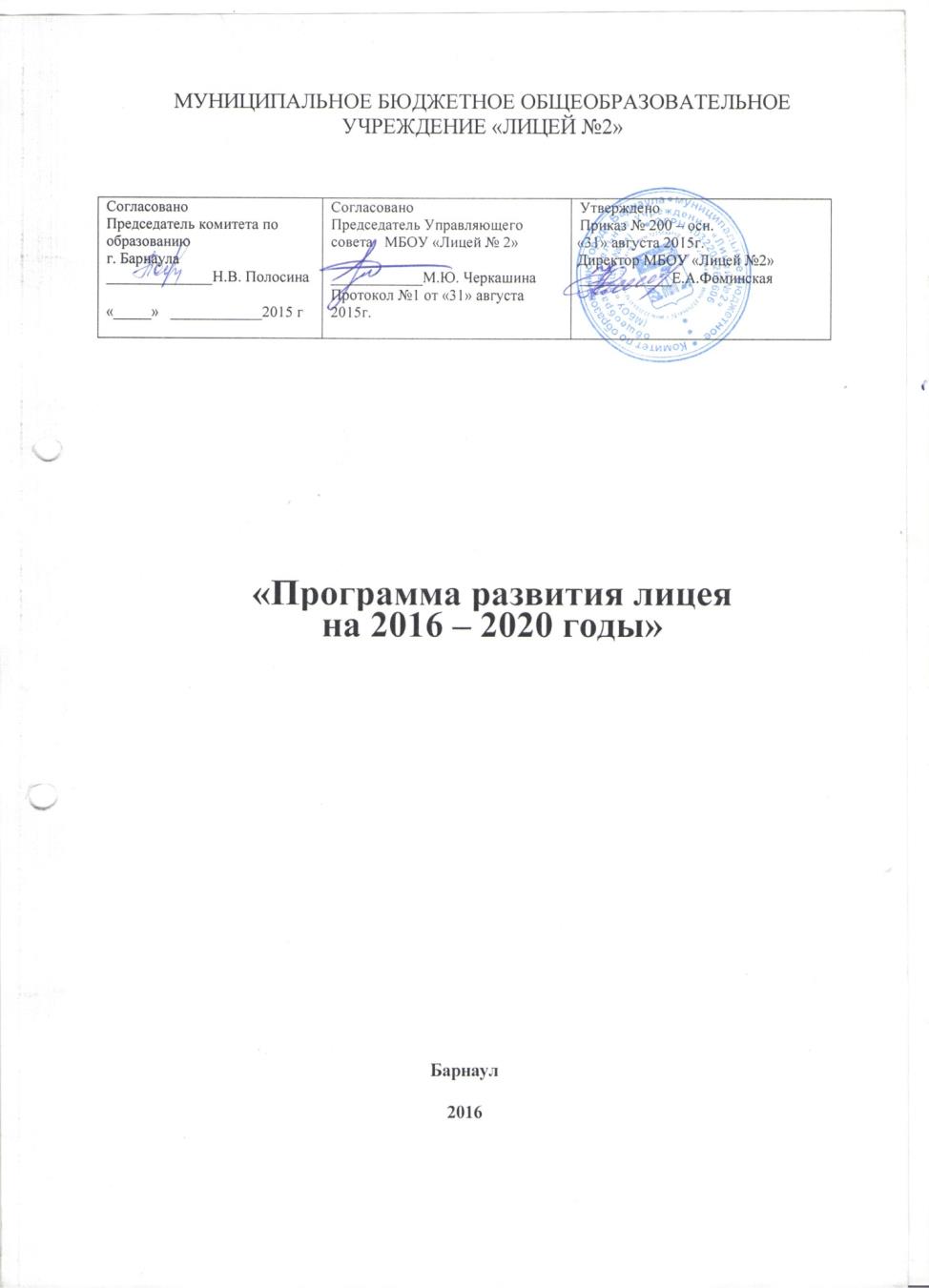 Содержание Программы развития МБОУ «Лицей № 2 »Введение  	 В связи с вступлением в силу с 1 сентября 2013 года Федерального закона от 29.12.2012 года № 273-ФЗ «Об образовании в Российской Федерации», введением Федерального государственного образовательного стандарта общего образования и завершением  Программы развития  МБОУ «Лицей № 2» (далее - лицей) на 2010-2015 годы возникла необходимость разработки новой Программы развития  лицея (далее Программа ).  Программа  определяет перспективные направления развития лицея на основе анализа работы за предыдущий  период. В Программе  нашли отражение   тенденции изменений, охарактеризованы главные направления обновления деятельности и системы управления лицеем  на основе инновационных процессов. Цель разработки данной Программы - проектирование процесса функционирования   лицея на основе  новых требований обновления  российского образования  и  в соответствии с современными требованиями для повышения качества образовательных услуг.Программа развития муниципального бюджетного общеобразовательного учреждения     «Лицей № 2»   -      это   документ     призванный     определить концепцию  развития  лицея  на различных уровнях: стратегическом (цели и задачи), собственно образовательном (содержание образования, технологии, организационно-педагогические условия), управленческом. Реализация Программы зависит от реальных финансовых, материально-технических, кадровых, организационных, научно-методических,  мотивационных ресурсов.         Программа - рассматривается  как действенный инструмент, обеспечивающий гарантированный результативный, экономичный и своевременный переход образовательной системы в новое качественное состояние и обеспечивающий управление этим переходом.Программа является внутренним целеобразуюшим  документом, обеспечивающим развитие следующих направлений: Переход на Федеральные государственные образовательные стандартыРазвитие системы поддержки талантливых детейСовершенствование учительского корпусаРазвитие школьной инфраструктурыСохранение и укрепление здоровья учащихсяРасширение самостоятельности лицея.Актуальность   Программы обусловлена необходимостью приведения школьной системы образования в соответствии с потребностями развития России в целом, необходимостью оперативного изучения социального заказа и   прогнозирования образовательных потребностей; стремлению не только к сохранению достигнутых результатов образования, но и качественному увеличению их; необходимость вовлечения    образовательного   сообщества и социальных партнёров в  реальное соуправление образовательным учреждением.При подготовке Программы  проведен анализ внешних и внутренних условий развития образовательных организации  района,  а так же изучен опыт образовательных  организаций  края и России. Проведен анализ:- общеобразовательных потребностей, возможностей сообщества и окружающего социума;- уровня профессионализма, наклонностей и интересов педагогического коллектива;-  инновационных процессов, происходящих в образовательном пространстве города, с точки зрения их эффективности;-  «социального заказа» на образовательные услуги;-  мониторинга качества образования и воспитанности,  общего развития учащихся: физического, духовного, нравственного.  При определении перспективных задач развития МБОУ «Лицея № 2»» учитывается  специфика современной социальной и образовательной ситуации:-потребность в усилении культуросберегающей и культуросозидающей функции образования;- новые задачи лицея в контексте новых образовательных стандартов общего образования;-развертывание информационного пространства;-усиление социальных рисков в развитии образовательной сферы (нарастание социальной напряженности в обществе, усиление экстремизма, социальное расслоение, терроризм, утверждение в молодежной среде потребительских идеалов, бездуховности).Настоящая Программа  определяет стратегию и приоритетные направления развития МБОУ «Лицей № 2»  на 2016-2020 годы.  Программа предназначена для выстраивания взаимодействия субъектов образовательного пространства, с целью обеспечения качества образования, адекватного потребностям развивающейся личности, государства и общества. Результаты реализации программы представляются ежегодно в виде Отчета о результатах самообследования лицея и анализе работы за прошедший учебный год.Паспорт программы РАЗВИТИЯПАСПОРТ МУНИЦИПАЛЬНОГО БЮДЖЕТНОГО ОБЩЕОБРАЗОВАТЕЛЬНОГО УЧРЕЖДЕНИЯ «ЛИЦЕЙ № 2»Общая характеристика        Муниципальное  бюджетное общеобразовательное учреждение «Лицей №2»  расположен в нагорной части города  Барнаула,  где на сегодняшний день   отсутствуют   места  досуга и отдыха для молодежи.  В  лицее  многонациональный состав обучающихся  - 11 национальностей и народностей,   среднее количество учащихся -  575 детей, средняя наполняемость классов – 26,5 человек. Позитивное отношение родителей, выпускников и местного сообщества к учреждению образования выражается в следующем:      1.Лицей   не испытывает проблем с набором в первые  классы.      2.Сформирован   имидж образовательного учреждения, как инновационного.      3.Выпускники лицея   отправляют  своих детей  обучаться в лицей (около 10-15% учащихся).       4.Стабильность и высокий профессионализм педагогического коллектива.  Более  20 лет  проработали в лицее 13 педагогов – 62, 5%.      В рамках выполнения Федерального закона от 29 декабря 2012 года  273 -ФЗ «Об образовании в Российской Федерации» педагогами лицея проводилась работа по всеобучу в микрорайоне лицея. В апреле – мае 2015 года педагогами лицея был проведен обход микрорайона с целью выявления детей школьного возраста, не посещающих школу, составлен паспорт микрорайона. На закрепленной территории проживает 1376 человек, что на 9% больше, чем в предыдущем учебном году (1265 учащихся). Детей, не посещающих школу, выявлено не было. Лицей  имеет многолетнюю историю. В 2015 году лицею исполнилось 59 лет. Краткий проблемный анализ ситуации   Развитие лицея  в 2011-2015 годах осуществлялось в соответствии с Программой. Задача перевода образовательного учреждения в новое качественное состояние решалась через: - переход на новые образовательные стандарты – ФГОС НОО;- модернизацию методов и  технологий обучения: -внедрение в учебно-воспитательный процесс современных технологий,   способствующих формированию у учащихся практических умений и навыков анализа информации, самообучению, а также формированию на уроках и во внеурочной деятельности исследовательских умений и навыков с целью предоставления им оптимальных возможностей для получения универсального образования, реализации индивидуальных творческих потребностей;-создание условий, способствующих  всестороннему развитию одаренных детей и формированию у них социальной компетенции; -создание условий, способствующих   сохранению и укреплению здоровья учащихся, формированию у них потребности в ведении здорового образа жизни.  -создание условий для непрерывного профессионального роста педагогов. - развитие и укрепление материально-технической базы лицея.- развитие самостоятельности учреждения.-реализацию инновационных образовательных программ, основных проектов программы развития; - введение эффективных механизмов использования и развития ресурсного обеспечения инноваций; -организацию мониторинга процесса и результатов реализации программы. По итогам реализации  Программы  лицея  с 2011-2015 годы  в   целом  в образовательном учреждении  содержание образовательного процесса   соответствует Федеральному государственному образовательному стандарту начального общего образования, Федеральному компоненту государственного образовательного стандарта основного общего и среднего общего образования.Организационная структура лицея в полной мере обеспечивает выполнение требований лицензии на право ведения образовательной деятельности, выданной лицею, и дает возможность качественно выполнять весь объем содержания образовательного процесса.В содержании образования использовались современные педагогические идеи, реализовывались наработанные технологии обучения, обеспеченные соответствующим учебным планом, программами.Усилия администрации лицея, регламентируемые  нормативно-правовыми документами, были направлены на организацию деятельности педагогического коллектива по реализации поставленной цели, повышение  качественных показателей обучения и воспитания.В лицее под руководством директора идет процесс преобразования   всех сфер жизнедеятельности лицея, в центре которой стоит идея развития творческого потенциала учителя и ученика. Но  с введением Федеральных государственных образовательных стандартов, новых стратегических документов федерального и краевого уровня меняются требования к ресурсному обеспечению образовательного процесса, выстраиваются новые приоритеты, конкретизируются задачи.     В этих условиях наиболее значимыми являются следующие проблемы:Необходимость непрерывного и целенаправленного повышения квалификации всеми педагогическими и административными работниками лицея.Перегрузка учителей, являющаяся помехой самообразованию и саморазвитию педагогов, повышению их культурного уровня.Формирование высоконравственной культурной личности, способной противостоять негативным проявлениям социальной среды. Воспитательная система лицея требует дальнейшего развития с целью повышения ее воздействия на духовно-нравственное и гражданское становление личности.Не отлажено сотрудничество с учреждениями культуры на постоянной основе, что снижает воспитательный потенциал таких мероприятий.Недостаточно развита система выявления детей с признаками одаренности и психолого-педагогического сопровождения одаренных детей в школе.Отсутствует  система  организации обучения одаренных детей по индивидуальным учебным планам.Недостаточность деятельностных форм обучения (необходимость включения всех учащихся лицея в проектную деятельность).Имеющиеся и реализуемые в лицее программы по воспитанию ответственного отношения учащихся к своему здоровью не охватывает все проблемные направления. Не все учителя эффективно применяют здоровьесберегающие технологии. Недостаточно эффективно функционирование  лицея как центра успешной социализации, развития лидерских качеств учащихся, занятий творчеством и спортом. Недостаточное привлечение внебюджетных финансовых средств для развития школьной инфраструктуры в соответствии с актуальными стратегическими задачами.Увеличение  количества платных образовательных услуг в  лицее, оказываемых на внебюджетной основе с целью получения дополнительных финансовых средств.  Необходимость строительства модульного спортивного зала.  Необходимость капитального ремонта системы отопления, водоснабжения, канализации.Сетевое взаимодействие школ округа пока недостаточно эффективно.Новая Программа  на 2016-2020 годы призвана обеспечить условия для решения названных проблем. 3.1.Анализ внешних факторов, связанных с социальным заказом лицеюСтратегия модернизации российского школьного образования  - повышение качества образования. Для этого необходимо: 1.Осуществить переход на Федеральные государственные образовательные стандарты ООО и СОО.2.Развивать систему поддержки талантливых детей.3.Совершенствовать учительский корпус.4.Развивать школьную инфраструктуру.5.Создать условия для сохранения и укрепления здоровья учащихся.6.Расширять самостоятельность лицея.3.2. Анализ внутренних факторов.        Положительными факторами  в работе лицея является следующее:-достаточно высокий и стабильный кадровый потенциал (полностью укомплектован педагогическими кадрами, в период с 2011года по 2015 год в лицей пришли шесть молодых специалистов (общий процент молодых педагогов составляет 17,6%); -  сложившаяся в лицее система работы с родителями (законными представителями) постоянно совершенствуется через  подбор новых приемов работы. С 2014 года введена школьная служба примирения;- соблюдение прав и свобод участников образовательного процесса;-гражданско-патриотическая, нравственная направленность воспитательной системы;-сложившаяся в лицее система организации учебного процесса, обеспечивающая рост качества обученности учащихся (успеваемость по лицею остается за последние 3 года стабильной. Она составила 99,6% в 2014-2015 учебном году, в 2013-2014- составила 99,79 %, в 2012-2013 учебном году - 99%.).- сохранено количество отличников и хорошистов  при запланированном качестве  - (качество знаний в 2014-2015 учебном году составило – 41,21% (в 2013-2014 -41,4%, в 2012-2013 учебном году – 39,06%), рост качества знаний составил  за последние три года 2,15 %. -постоянное совершенствование системы управления образовательным процессом, способствующее развитию качества образования (работа органа коллегиального управления – Управляющий совет лицея и детского самоуправления  в лице детской подростковой организации «РОСТ»);- востребованности классов с углубленным изучением отдельных предметов (биология) и профильных классов (химико – биологический и естественно - научный);-системное внедрение в образовательный процесс технологии системно-деятельностного подхода (переход лицея  на ФГОС НОО, подготовлена база  для перехода  на ФГОС основного общего образования  - 5е классы);- сложившаяся система взаимодействия с социальными партнерами.В октябре  2014 года  были  получены  документы,  подтверждающие статус «Лицея» в качестве  местного отделения «Зеленый  пилигрим» Общероссийской детской организации «Общественная Малая академия наук «Интеллект будущего», свидетельство № М – 2014/162 от 8 сентября 2014 г. На начало  2014 – 2015 учебного  года  «Лицей №2» в рамках работы с одаренными детьми  наладил сетевое  взаимодействие  и заключил договоры о сотрудничестве с рядом образовательных учреждений: ФГБОУ  высшего образования «Алтайский  технический университет имени Ползунова»,  ФГБОУ высшего образования «Алтайский государственный университет», ФГБОУ высшего образования «Томский государственный университет», КГБПОУ  «Международный колледж сыроделия» (заключен договор о сотрудничестве и реализации совместной образовательной программы по профильному обучению учащихся 9-х  классов «Парикмахер»). Сотрудничество без договорной основы с ФГБОУ высшего профессионального образования Алтайским филиалом Российской Академии народного хозяйства и государственной службы при президенте РФ, профессиональным частным образовательным  учреждением «Барнаульский  кооперативный техникум Алтайского крайпотребсоюза».Тем не менее, педагогический коллектив объективно сталкивается с проблемами, в числе которых:- педагоги лицея не в полной мере психологически и методически готовы к реализации профессиональных компетенций, организационных и творческих ресурсов в рамках перехода на ФГОС ООО, в учреждение недостаточно привлекаются молодые специалисты (средний возраст   учителя   лицея составляет 44 года); - материально-техническая база лицея   морально устаревает в свете современных требований к информационной образовательной среде образовательного учреждения; не в полной мере разработан механизм формирования электронной образовательной среды лицея. Не все в содержании и организации образовательного процесса устраивает педагогов, учащихся и родителей (законных представителей).К числу недостатков в учебно-воспитательной работе можно отнести:- не смогли достичь  плановых значений   муниципальной услуги по качеству знаний;-недостаточный учет педагогами индивидуальных особенностей учащихся в процессе учебно-воспитательной работы;- недостаточный уровень решения задачи приобщения всех учащихся лицея  к здоровому образу жизни;- ряд нереализованных возможностей в организации работы с одаренными детьми;- отсутствие  достаточного  финансового обеспечения,  в части мер по  повышению доступности и качества образовательных услуг,  не позволило добиться  100% модернизации учебно - воспитательного процесса;- коммуникативные трудности учащихся, связанные с изменением предметного мира и отношений в социуме. В    рамках    реализации    Программы    педагогический коллектив видит свои задачи в:-построении модели лицея как центра доступного, качественного образования;-модернизации     деятельности     образовательного     учреждения     посредством     внедрения инновационных образовательных технологий и усиления практической составляющей в подготовке учащихся;-активном  участии  лицея   в  научно-практических,  научно-методических  мероприятиях, проектной деятельности муниципалитета, региона, федерации;- пополнении  и обновлении  библиотечного фонда учебной литературой  и ЭОР по всем учебным предметам в соответствии с ФГОС НОО и ООО;- разработке  методического,  дидактического  и  контрольно-измерительного  материала  в соответствии с требованиями ФГОС НОО и ООО;- укреплении и развитии материально-технической базы лицея.3.3.Анализ состояния образовательной системы МБОУ «Лицей № 2»3.4. Состояние внутришкольного управления.           Управление  МБОУ «Лицей № 2» осуществляется в соответствии с  Федеральным Законом  от 29 декабря 2012 г. №273-ФЗ  «Об образовании в Российской Федерации» на принципах демократии, гуманизма, общедоступности, приоритета общечеловеческих ценностей, жизни и здоровья человека, гражданственности, свободного развития личности, автономности и светского характера образования.           Управление лицеем осуществляется на основе сочетания принципов самоуправления коллектива и единоначалия.  В основу положена пятиуровневая структура управления.          Первый уровень  -  Общее собрание работников  Учреждения, Управляющий совет  Учреждения, директор Учреждения.Управляющий совет Учреждения является коллегиальным органом управления, обеспечивающим демократический, государственно-общественный характер управления Учреждением.Управляющий совет лицея  осуществляет свои функции и права от имени всего трудового коллектива, коллектива учащихся и их родителей.Директор осуществляет руководство деятельностью Учреждения в соответствии с действующим законодательством и Уставом, несет ответственность за руководство образовательной, научной, воспитательной работой и организационно-хозяйственной деятельностью лицея.         Субъекты управления этого уровня обеспечивают единство управляющей системы в целом, определяют стратегическое направление развития лицея, всех его подразделений.         Второй уровень структуры управления (по содержанию – это уровень тактического управления) – заместители директора, бухгалтерия.        Третий уровень структуры управления представлен  научно - методическим советом, БИЦ, социально-психологической службой. Научно -методический совет – коллегиальный совещательный орган, в состав которого входят  руководители школьных методических объединений.        Четвертый уровень организационной структуры управления – уровень методических объединений учителей (по содержанию – это уровень оперативного управления).       Пятый уровень организационной структуры – уровень учащихся.        По содержанию – это тоже уровень оперативного управления, но из-за особой специфичности субъектов, этот уровень можно назвать уровнем «соуправления». Иерархические связи по отношению к субъектам пятого уровня предполагают курирование, помощь, педагогическое руководство.             В лицее создан орган  ученического самоуправления, который действуют на основании утвержденных Положений - детская подростковая  организация «РОСТ».      Развитие системы государственно-общественного управления в лицее Управляющий совет Учреждения был создан в 2008 году как коллегиальный орган управления общеобразовательным учреждением, осуществляющий взаимодействие всех субъектов образовательного процесса. Деятельность Управляющего совета лицея, как органа общественно-государственного управления, направлена на решение следующих задач:-определение основных направлений развития общеобразовательного учреждения;-повышение эффективности финансово - экономической деятельности  образовательного учреждения, стимулирование труда его работников;-содействие созданию в  образовательном учреждении оптимальных условий и форм организации образовательного процесса;-контроль за соблюдением надлежащих условий обучения, воспитания и труда в образовательном учреждении, сохранения и укрепления здоровья учащихся, за целевым и рациональным расходованием финансовых средств.        Управляющий совет лицея привлекает общественность к решению вопросов развития лицея, защищает законные права учащихся, работников пределах своей компетенции, а также решает конфликтные вопросы с участниками образовательного процесса. Управляющий совет проводит работу по привлечению дополнительных финансовых и материально-технических ресурсов (спонсорская помощь родителей для проведения массовых мероприятий, спортивных соревнований, награждений учащихся за активное участие в жизни лицея), устанавливает порядок их использования, представляет интересы лицея в органах власти.             Педагогический коллектив, рассмотрев положительные результаты своей деятельности и отметив недостатки, сформулировал наиболее значимые проблемы, над которыми будет работать в рамках настоящей программы развития.            На наш взгляд, проблемы настоящего положения МБОУ  «Лицей № 2» заключаются в следующем:1.Недостаточно реализованы все возможности для развития демократического уклада школьной жизни, механизмов реализации креативного потенциала педагогов, учащихся и родителей.2.Недостаточный уровень системы сетевого взаимодействия с образовательными учреждениями, местным сообществом, организациями культуры, науки и спорта.3.Недостаточно используются возможности для индивидуализации обучения,     выбора индивидуального образовательного маршрута и индивидуальной программы обучения учащихся, вовлечения родителей в процесс планирования учебной деятельности учащегося и в ответственность за результаты обучения.4.Несмотря на стремление педагогического коллектива строить жизнедеятельность лицея как инновационного учреждения  уровень партнерских отношений с участниками образовательного процесса и социальными партнерами требует углубления и совершенствования.5.Противоречие между пониманием качества лицейского образования и недостаточным уровнем владения педагогами лицея современными технологиями обучения, развития, социализации и воспитания, инновационной  и исследовательской деятельности.6.Противоречие между статусом лицея и результативностью личностных достижений учащихся в олимпиадах, научных конференциях, творческих конкурсах.7. Необходимость   совершенствования   нормативно - правовой   базы   образовательного учреждения  в соответствии   с    Федеральным    законом   « Об образовании в  Российской  Федерации» от   29.12.2012  №  273  -  ФЗ.  IV. КOНЦЕПТУАЛЬНОЕ ВИДЕНИЕ  ОБРАЗА БУДУЩЕГО СОСТОЯНИЯ ЛИЦЕЯ МБОУ «Лицей № 2 » в своей деятельности должен строить свою работу, учитывая очень  быстрый  темп  современной  жизни,  развитие  научно-технического  прогресса. Необходимо готовить выпускника, которому предстоит активно жить и работать в крайне динамичном,  изменчивом  в  технологическом  и  в  социальном  плане,  мире.  Нет необходимости  нагружать  ученика  знаниями,  которые  через  5-7  лет  будут неактуальными.  Надо  научить  ребенка  быть  готовым  к  адаптации  в  изменяющихся условиях, уметь применять полученную информацию, интерпретировать и видоизменять в  нужном  ключе.  Лицей  должен  быть  предельно  открытой  школьной  структурой,  которая предполагает  широкое  сетевое  взаимодействие  с  использованием  дистанционных технологий. Для целевой группы «учащиеся»: -  реализация    образовательных   программ;   -участие  в  дистанционных  олимпиадах, очных и заочных конкурсах,  фестивалях  в  целях  развития  своего интеллектуального и творческого потенциала;-реализация профильного обучения (индивидуальные запросы учащихся могут лежать вне поля охвата образовательными услугами конкретного образовательного учреждения);           Для целевой группы «педагоги»: - повышение квалификации (дистанционные курсы, видеоконференции, вебинары и др.); -обобщение и представление передового опыта; - овладение педагогическими работниками лицея новыми компетентностями, позволяющими достигать высокого качества в образовательной деятельности.Для целевой группы «родители» (законные представители): -полный доступ к информации о лицее посредством сайта, АИС «Сетевой край. Образование»; -консультационная помощь по предметам (сайт лицея, сайты педагогов); -участие  в  управлении  лицеем,  активное  взаимодействие  с  классным руководителем, педагогами.          Таким  образом,  реализация задач лицея направлена на осуществление главной цели системы образования – духовно-нравственное воспитание и развитие гражданина Российской Федерации. Гражданин России. Выпускник лицея – это высокообразованный, высоконравственный, здоровый духовно и физически молодой человек.1.Высокообразованный выпускник школы успешно осваивает государственные образовательные программы.2.Высоконравственный ученик отличается системой ценностей, установок и мотивов поведения в обществе на основе организации творческой личностно- и общественно-значимой деятельности.3.Духовно и физически здоровый выпускник сочетает в себе единство здоровья организма и личности со свойственным им уровнем развития психофизических функций, степенью развитости мышления, определенным менталитетом. 4.1. Характеристика нового управляемого объекта4.2 Характеристика  управляющей  системы Управление    учреждением    осуществляется    в    соответствии    с Федеральным законом   «Об образовании в Российской Федерации»   №   273-ФЗ   от   29.12.2012    на  принципах  демократичности, открытости,  приоритета  общечеловеческих ценностей, охраны жизни и здоровья, свободного развития личности. Концепция системы управления лицея строится на основе изучения  мнения членов коллектива, а также выводов, сделанных в результате самоанализа, проведенного администрацией.  Основные свойства новой системы управления лицеем:- опережающее управление, т.е. разработка конкретных подробных планов действий, учитываются возможные изменения условий и, вследствие этого, допустимые коррективы;- гибкость системы управления, ее способность претерпевать необходимые изменения в соответствии с изменением целей и содержания деятельности лицея.В концепции системы управления представлена и обоснована новая организационная структура управления, представлены функциональные обязанности каждого  из субъектов и органов управления на каждом их 4-х уровней структуры (уровень директора, уровень заместителей директора, уровень педагогов и специалистов, уровень детского и родительского коллективов). С переходом  лицея в режим развития меняется и механизм управления. В основу планирования закладывается Программа развития, сама структура которой предусматривает новые методы планирования развития  лицея: анализ существующих процессов, разработка концепции, определение целей и плана действий, прогнозирование результатов, разработка сетевого графика  (дорожная карта) и т.д.Создание новых органов управления, введение новых субъектов управления и разработка их новых функций. Развитие различных форм общественного участия в управлении образовательным процессом:- совершенствование системы управления на основе эффективного использования информационно-коммуникационных технологий в рамках единого образовательного пространства (АСУ РСО «Сетевой город», школьный сайт, Интернет);- совершенствование нормативной базы  по различным формам государственно-общественного управления в целях расширения полномочий на принятие самостоятельных решений отдельными органами коллегиального управления  (рекомендательные решения, консультативно - экспертные решения, право вето и др.)Обновление методов руководства предполагает:- улучшение морально-психологического климата, стимулирующего педагогов на активное участие в реализации Программы;- совершенствование механизма морального и материального стимулирования, создание условий для раскрытия творческого потенциала каждого педагога;- демократизация управления, проявляющаяся в переходе на более низкие уровни организационной структуры (уровень учителей, учащихся) при принятии решений. Отказ от постоянного метода административного воздействия на людей и переход на методы, ориентированные на знание мотивов, потребностей, интересов конкретных личностей.          Функции управленияНовые способы получения обратной связи о состоянии и ходе развития лицея:Общение на сайте лицеяАнкетированиеОтчет о результатах самообследования лицеяИнформация об организации образовательного процесса на сайте и информационных стендах.ПРОЕКТЫ КОМПЛЕКСНОЙ ПРОГРАММЫ РАЗВИТИЯМБОУ «ЛИЦЕЙ №2».5.1. Переход на новые образовательные стандартыС 2011 года   МБОУ «Лицей № 2» реализует федеральные государственные образовательные стандарты начального общего образования. В 2014/2015 учебном году состоялся первый выпуск младших школьников, прошедших обучение в соответствии с ФГОС НОО. С 2015/2016 учебного года в лицее вводятся федеральные государственные образовательные стандарты основного общего образования (ФГОС ООО).5.2. Развитие системы поддержки талантливых детей. Проект «Одаренные дети»      Это направление будет разрабатываться по трем блокам:- интеллектуальное и творческое  развитие;- «Лидеры школьного самоуправления»;- «Спортивная надежда».    5.3. Учитель – ключевая фигура в процессе модернизации образования.  Проект «Учитель XXI века»       В профессиональном стандарте педагога, утвержденном приказом Министерства труда и социальной защиты Российской Федерации от «18» октября 2013 г. № 544н говорится, что современный педагог должен владеть формами и методами обучения, в том числе выходящими за рамки учебных занятий: проектная деятельность, лабораторные эксперименты, полевая практика и т.п.      Объективно оценивать знания обучающихся на основе тестирования и других методов контроля в соответствии с реальными учебными возможностями детей.       Разрабатывать (осваивать) и применять современные психолого-педагогические технологии, основанные на знании законов развития личности и поведения в реальной и виртуальной среде.     Использовать и апробировать специальные подходы к обучению в целях включения в образовательный процесс всех учащихся, в том числе с особыми потребностями в образовании: учащихся, проявивших выдающиеся способности;  учащихся, для которых русский язык не является родным; учащихся с ограниченными возможностями здоровья     Владеть ИКТ-компетентностями.  Требования, которые предъявляет профстандарт позволят в полной мере реализовать проект к 2020 году.5.4.Изменение школьной инфраструктуры      Изменения проводятся по трем направлениям:- информатизация образовательного пространства;- модернизация материально-технической базы;- обеспечение безопасности образовательного процесса.5.5. Сохранение и укрепление здоровья участников образовательного процесса. Проект «Быть здоровым!»        Современное  образование направлено на развитие личностного потенциала ребенка как полноценного участника образовательного процесса, важнейшими характеристиками которого являются: здоровье, творческая свобода, инициативность, активность, способность к саморазвитию. Система содействия здоровью школьников и педагогов проектируется с опорой на принципы: - обеспечение безопасной и здоровой среды в сфере обучения, питания;  -формирование чувства ответственности за здоровье личности, семьи и общества; -демонстрация реалистичного и привлекательного диапазона средств для выбора здорового образа жизни;-развитие интеллектуальной коммуникативной среды в школьном сообществе; - использование потенциала специалистов и других ресурсов сообщества для поддержки образования в области здоровья; -последовательность и преемственность учебных программ в области здоровья с учетом требований федеральных государственных образовательных стандартов НОО и ООО.5.6. Расширение  самостоятельности ОУ.      Одним из ключевых направлений в расширении самостоятельности лицея  является активизация общественного участия в управлении образованием.  Реализуемые проекты5.1.  Проект  «ФГОС – новое качество образования». Переход на новые образовательные стандарты 5.1.1. Проблемно-ориентированный анализ. Переход на стандарты второго поколения вызван изменениями, происходящими в образовании, изменениями в целях и задачах школы, решение которых требует обновления содержания, использования новых технологий. С 1 сентября 2011 года МБОУ «Лицей №2»  перешел  на реализацию ФГОС второго поколения. С  2015 года лицей перешел  на ФГОС основного общего образования. Принципиальным отличием новых стандартов от существующих являются три группы требований:- к результатам освоения основных общеобразовательных программ;- к структуре основных общеобразовательных программ;- к условиям их реализации.В соответствии с этими требованиями нами ежегодно проводится мониторинг обеспеченности лицея в соответствии с требованиями  нового  образовательного  стандарта, в ходе которого были выявлены существующие проблемы:- необходимость повышения квалификации вновь принятых и молодых учителей основной школы, связанная с введением ФГОС ООО;- недостаточность  бюджетного финансирования для оснащения кабинетов и создания предметно-развивающей образовательной среды; - слабое материально-техническое оснащение учебных кабинетов  в средней школе, недостаток мультимедийного оборудования, программного обеспечения;- отсутствие помещений для организации внеурочной деятельности.5.1.2. Цель и задачи Главная цель введения ФГОС заключается в создании условий, позволяющих решить стратегическую задачу Российского образования – повышение качества образования, достижение новых образовательных результатов, соответствующих современным запросам личности, общества и государства.Задачи:1. Создать в лицее  информационно – образовательную среду:- для формирования  учебной деятельности как желания и умения учиться;- для   развития познавательных интересов и готовности к обучению в основном звене;- для сохранения индивидуальности ребенка, создание условий для его самовыражения. 2.Обеспечение духовно-нравственного развития и воспитания  обучающихся на ступени начального общего образования, становление их гражданской идентичности как основы развития гражданского общества.3.Обеспечение преемственности основных образовательных программ. Представленный комплекс мероприятий  позволит обновить содержание учебно-воспитательного процесса и, как следствие, обеспечить успешный переход на новый стандарт. Ресурсное обеспечение введения стандарта подтверждает реалистичность достижения поставленной цели.			5.1.3. Финансовое обоснование. 	Финансовые условия реализации основной образовательной программы начального общего  и основного общего образования должны:-обеспечивать образовательному учреждению возможность исполнения требований Стандарта;-обеспечивать реализацию обязательной части основной образовательной программы начального общего и основного общего образования и части, формируемой участниками образовательного процесса;-отражать структуру и объем расходов, необходимых для реализации основной образовательной программы  и достижения планируемых результатов, а также механизм их формирования.           На региональном уровне финансируются следующие виды деятельности- научно-методическое сопровождение  (разработка программы, координация по её реализации, подготовка аналитических материалов, оказание консультационной помощи в рамках плана-графика);- организация курсов и семинаров по реализации Федерального государственного образовательного стандарта второго поколения в практику;- обобщение опыта  работы и издание научно-методической продукции.          На муниципальном уровне финансируется координационная работа за счёт установленного фонда заработной платы.           На уровне образовательного учреждения планируется приобретение учебных средств за счёт эффективного использования бюджета, внебюджетных источников и расчёта субвенций. Формирование структуры и определение объемов финансирования  реализации основной образовательной программы начального общего  и основного общего образования  осуществляется  на основе принципа нормативного подушевого финансирования образовательных учреждений, реализация которого создает условия для расширения и повышения качества предоставляемых образовательных услуг.Региональный подушевой норматив  предусматривает возможность реализации: - обязательной части основной образовательной программы начального общего,  основного общего и среднего  общего образования и части формируемой участниками образовательного процесса;-расходов на оплату труда работников образовательного учреждения (педагогического, административного, учебно-вспомогательного и обслуживающего персонала образовательных учреждений), включая стимулирующие и компенсационные выплаты;-расходов на учебно-методическое и информационное обеспечение образовательного процесса, в том числе для дополнительной работы с одаренными детьми и детьми с ограниченными возможностями здоровья (на приобретение учебников, учебно-методических, учебно-наглядных  пособий, технических средств обучения);-расходов, связанных с обучением и повышением квалификации педагогических и административно-управленческих работников.Лицей вправе привлекать в порядке, установленном законодательством Российской Федерации, дополнительные финансовые средства за счет:- предоставления платных образовательных и иных предусмотренных уставом лицея  услуг;- пожертвований  физических и (или) юридических лиц. Привлечение общеобразовательным учреждением указанных дополнительных средств не  влечет за собой снижения нормативов и (или) абсолютных размеров его финансирования из бюджета учредителя.5.1.4.Ожидаемый результат:     1.Соответствие нормативной базы лицея с требованиям ФГОС.     2.Соответствие финансового обеспечения образовательного учреждения требованиям введения ФГОС.     3.Соответствие организационного и методического обеспечения требованиям введения ФГОС.    4.Соответствие информационного обеспечения требованиям введения ФГОС.    5.Соответствие материально-технического обеспечения требованиям введения ФГОС.     6.Соответствие кадровых ресурсов требованиям введения ФГОС.     7.Плановый пошаговый переход образовательного учреждения к реализации ФГОС.  По окончанию  работы педагогического коллектива  лицея  по введению ФГОС будут представлены следующие материалы:
- пакет локальных нормативно-правовых актов (локальная нормативная документация)  и  методические рекомендации по их разработке;
- методические рекомендации по организации ресурсного обеспечения образовательного процесса основной школы для перехода на работу по Федеральным государственным образовательным стандартам второго поколения;
- основные образовательные программы и методические рекомендации по их разработке;
-перечни учебников, соответствующих требованиям ФГОС ООО;
-варианты нелинейного расписания учебной и внеурочной деятельности и методические рекомендации по его созданию;
-методические рекомендации по организации внеурочной деятельности;
-методические рекомендации по созданию системы оценки качества основного общего образования в соответствие с требованиями ФГОС ООО;
-методические рекомендации по введению новых государственных образовательных стандартов в практику работы образовательного учреждения.
       Организация и введение ФГОС включает систему мониторинговых исследований за ходом его реализации.Мониторинг  деятельности МБОУ «Лицей № 2» по реализации ФГОС ООО5.1.5. План-график мероприятий по направлению.    Дорожная карта5.2.Проект  «Одаренные дети».  Развитие системы поддержки одаренных учащихся5.2.1 Проблемно-ориентированный анализ ситуации по направлениюСтратегическая цель - формирование системы работы с лицеистами через создание условий для выявления, поддержки и развития одаренных детей, их самореализации, профессионального самоопределения в соответствии со способностями; обеспечение каждому ребенку равных стартовых возможностей в реализации интересов, стимулирования мотивации развития способностей, поддержке его талантов семьей, системой основного и дополнительного образования;Дидактическая цель - повышение профессиональной компетентности учителя через систему работы с одарѐнными детьми.Ожидаемые результаты:Результативно действующая система по выявлению и сопровождению одаренных и талантливых детей в условиях мотивационной готовности педагогов к раскрытию и развитию личностного потенциала учащихся; наличие организационной структуры взаимодействия всех участников образовательного процесса.Увеличение доли учащихся, занятых в     школьном     годовом     цикле     научно-исследовательских работ до 16%, в городских мероприятиях до 10%, в краевых мероприятиях до 10%, в Российских мероприятиях -10%Вовлечение учащихся в исследовательскую деятельность – процесс длительный и сложный. На этом пути мы выделили следующие направления:-  учебно-исследовательская, проектная деятельность на уроках;-развитие системы дополнительного образования;- научно-исследовательская деятельность  учащихся.      Урочная и внеурочная деятельность организуется как единый процесс, направленный на развитие творческих, познавательных способностей учащихся, чтобы каждый ученик мог реализовать свои эмоциональные, физические потребности, проявить возможности в самых разных сферах деятельности.       Работа по развитию творческих способностей учащихся проводится по  таким направлениям: -  разработка  факультативных и элективных курсов; -  проведение предметных декад; -  подготовка учащихся к участию в научно-практических конференциях и  конкурсах исследовательских  работ.
        Накоплен опыт организации исследовательской деятельности учащихся в  ученическом  научном обществе лицея – НОУ «Зеленый Пилигрим».  Оно объединяет  учащихся,  которые   стремятся  совершенствовать  свои  знания, развивать   свой   интеллект,   приобретать   умения   и   навыки   учебной   и исследовательской деятельности под руководством учителей.        Лицеисты знакомятся с методами и приёмами научного поиска, учатся работать с научной литературой, отбирать, анализировать, систематизировать информацию, формулировать исследовательские проблемы, грамотно оформлять научную работу.      Деятельность НОУ осуществляется через систему дополнительного образования детей, заседания предметных секций. Но в развитии системы выявления и поддержки талантливых детей есть как позитивный опыт, так и проблемы.Проблемно-ориентированный анализ   в лицее5.2.2.Цель проекта  - развитие системы выявления, поддержки и сопровождения талантливых детей;
Задачи развития системы поддержки талантливых детей:- совершенствовать систему целенаправленного выявления и отбора одаренных  учащихся;-создать максимально благоприятные условия для интеллектуального, творческого и физического развития одаренных учащихся;- подготовка педагогических кадров для работы с детьми, склонными к научно - исследовательской и творческой работе;  -расширение пространства повышения квалификации педагогов образовательного учреждения как условие методического поиска и творчества;-расширение возможностей для участия одаренных и способных школьников во всероссийских и краевых конференциях, олимпиадах, творческих конкурсах, выставках, спортивных соревнованиях;-стимулирование творческой деятельности одаренных детей;- организовать диагностику учащихся;-создать банк данных одаренных учащихся;-подготовить педагогов к работе по данному направлению;-создать банк данных передового педагогического опыта по данному направлению;-совершенствовать систему дополнительного образования учащихся;-совершенствовать деятельность научного общества учащихся «Зеленый Пилигрим»;-организация учебной деятельности учащихся с учетом индивидуальных способностей (предпрофильная подготовка, профильное обучение, углубленное изучение отдельных предметов);-организация внеучебной деятельности учащихся с учетом способностей (олимпиады, конкурсы, внеклассная работа по предметам, соревнования)- оказание консультационной помощи родителям и педагогам, работающим с одаренными детьми;-развивать сотрудничество с организациями, деятельность которых связана с развитием одаренных детей.
 Ожидаемые результаты:
- развитие системы работы с одаренными учащимися.
- творческая самореализация выпускников лицея;.
- обеспечение преемственности в работе начальной, средней и старшей школы.
- повышение квалификации педагогов в связи с переходом лицея  на новые ФГОС.
- улучшение материальной и кадровой базы лицея по работе с одаренными детьми.
      Важнейшие целевые индикаторы и показатели проекта:Количество учащихся, включенных в систему выявления, развития и адресной поддержки одаренных детейКоличество одаренных учащихся – победителей и призеров олимпиад, конкурсов, соревнований, научно-практических конференций, фестивалей, турниров, проведенных в рамках проекта;Количество конкурсов, соревнований, фестивалей и иных конкурсных мероприятий, проведенных для выявления  и развития одаренных учащихся в различных областях интеллектуальной и творческой деятельности;Эффективность использования портфолио учащихся при поступлении в средние специальные учебные заведения и высшие учебные заведенияУдовлетворенность всех участников образовательного процесса созданными в лицее условиями для реализации интеллектуальных и творческих способностей;Повышение престижа педагогов, создающих условия для развития одаренных учащихся, моральное и материальное стимулирование Повышение имиджа лицея как общеобразовательного учреждения5.2.3.Финансовое обоснование данного проекта          Проект  финансируется  за  счет спонсорских  средств,  внебюджетных средств по решению Управляющего совета лицея.5.2.4. План-график мероприятий по направлениюДорожная карта 5.3. Совершенствование учительского корпуса Проект  «Учитель 21 века» 5.3.1.Проблемно-ориентированный анализ     Качество образования и его эффективность в наибольшей степени зависит от профессиональных характеристик педагогического коллектива, его квалификации, способности  к восприятию нововведений, опыта и т.д.            Высококвалифицированный педагогический коллектив – основа успешного функционирования и развития школы как педагогической системы.Численность  педагогического коллектива – 35 человека.Из них:- руководящие работники – 4 человека;- учителя – 29 человек;другие педагогические работники:педагог - психолог – 1 человек;педагог -  библиотекарь – 1 человек     Средний возраст педагогических работников  лицея   составляет  45  лет.  Основную  группу сотрудников   составляют  педагоги от 30  до 55 лет:- 4  педагогических работников пенсионного возраста ( 12%)- 7  педагогов  до 35 лет (21,2%)  -  26   педагогов от 35 до 55 лет.Педагогический стаж:-  до 3-х лет – 4 человек (2 %)- от 3 до 10 лет – 12 человек (36 %)-  более 20 лет -  17 человека (51  %)У  13  педагогов весь трудовой стаж сложился в нашем  лицее  (45%).               Количественный и качественный анализ кадрового обеспечения   показывает, что происходит увеличение количества педагогов, имеющих педагогический стаж от 15 до 20 лет. Одновременно с этим происходит увеличение количества педагогов имеющих педагогический стаж свыше 20 лет. Данное изменение позволяет утверждать, что в лицее работают педагоги с опытом работы, не относящиеся к разряду молодых специалистов.             Распределение педагогических работников по квалификационным      категорияПедагогический коллектив - мобилен и инициативен в осуществлении инновационных практик и имеет устойчивую тенденцию к повышению профессионального уровня. Растет число учителей, применяющих на своих уроках современные образовательные технологии (технологию полного усвоения знаний, уровневой дифференциации, метод проектов, ИКТ), что позволяет проводить оптимизацию учебной, психологической и физической нагрузки учащихся.  Отмечается недостаточное количество учителей, применяющих идеи компетентностного подхода и конструирования рабочих программ, не все учителя используют рекомендации психологов при организации учебного процесса, и как следствие не учитываются индивидуальные особенности школьников.          Учителя лицея активно участвуют в конкурсах семинарах, конференциях различного уровня, добиваясь высоких результатов. Недостаточное количество молодых учителей остается работать в лицее. Таким образом, повышение материального положения и повышение социального статуса учителей, повышение их профессионального уровня, соответствующего запросам современной жизни - необходимые условия модернизации системы образования.       Нами выявлены  факторы, влияющие на актуальное состояние формирования высокопрофессионального учителя лицея и определяющих его личностное и профессиональное  развитие:Положительные внешние факторы: 
- введение НСОТ;
- реализация проектов по привлечению молодых специалистов;
- сотрудничество с КГБУ ДПО АКИПКРО.Негативные внешние факторы:
- неготовность к практической деятельности выпускников вузов – молодых специалистов;
- возросший объём различной документации;
- недостаточное финансирование учебных расходов в образовании и др.
Позитивные внутренние факторы:- стабильный  кадровый потенциал; - доброжелательный психологический микроклимат в коллективе;- педагогический и социальный оптимизм учителей;- стремление к инновациям;- система непрерывного образования и самообразования;- система работы с одаренными детьми;- система инновационной работы;- организация методической работы;- активное внедрение информационно-коммуникационных технологий в образовательный процесс;- престиж лицея в социуме и др.     Негативные внутренние факторы:- недостаточное соответствие  профессионального уровня педагогических работников лицея профессиональному стандарт;- недостаточный уровень владения педагогами лицея современными технологиями обучения, развития, социализации и воспитания, исследовательской деятельности;- недостаточность психолого-педагогического сопровождения образовательного процесса;- пассивная позиция части учителей в вопросах самообразования и развития лицея.     Таким образом, новые образовательные цели лицея не обеспечены в полной мере качеством педагогических кадров.5.3.2. Цель и задачи проектаЦель - создание условий для разработки и реализации кадровой политики лицея, ориентированной на развитие кадрового потенциала, обеспечения лицея педагогическими и руководящими кадрами, способными и готовыми решать задачи развития лицея, реализовывать государственную образовательную политику и удовлетворять запросы потребителей образовательных услугЗадачи:1.Разработать модель учителя лицея в соответствии с профессиональным стандартом;2.Разработать критериальный аппарат всесторонней объективной оценки эффективности работы педагогов лицея;3.Установить соответствие высокой методической компетентности учителя лицея и качества результатов;4.Совершенствовать систему непрерывного повышения профессионализма педагогических кадров лицея;5.Совершенствовать систему моральных и материальных стимулов поддержки педагогов.    Ожидаемые    результаты:    - наличие    у    педагогов    лицея    положительной    мотивации    к восприятию     инноваций,     психологической     готовности     к     развитию     и     готовности     к демонстрации    личностных      профессиональных              достижений,     организации образовательного процесса на основе системно-деятельностного подхода в соответствии  с требованиями ФГОС; -наличие управленческих механизмов по стимулированию  труда педагогов.- увеличение    удельного    веса    численности    педагогов,    повысивших    квалификацию    и профессиональную переподготовку до 100%;- увеличение  доли  педагогов,  прошедших  подготовку  в  области  работы  с  одаренными детьми  до 40%.- увеличение доли педагогов, повысивших квалификацию в области компетентностного подхода - 100%.- величение удельного веса численности педагогов лицея, имеющих первую и высшую квалификационные категории до 90%.- соответствие педагогических работников лицея профессиональному стандарту.- сформированность критериального аппарата всесторонней объективной оценки эффективности работы педагогов лицея.- повышение качества образования в лицее5.3.3.Финансовое обоснование данного проекта          Проект финансируется  за счет бюджетных средств5.3.4. План – график мероприятий по направлениюДорожная карта5.4.  Развитие школьной инфраструктурыГлавная задача образовательного  процесса в лицее – дать ученику необходимый минимум знаний, выработать умение и навыки, которые обеспечат его готовность к следующему уровню образования или к практической деятельности, а также воспитать те качества личности, которые необходимы для его социальной адаптации. Для создания такой модели выпускника должны произойти существенные изменения и в инфраструктуре образовательной деятельности.5.4.1. Инфраструктура лицеяИнфраструктуру лицея определяет совокупность всей материально - технической и методической базы, всех служб школы, а также связей с организациями, обеспечивающими необходимые условия для деятельности школы в целом.Материально-технические условия реализации основной образовательной программы начального общего образования обеспечивают возможность достижения учащимися  установленных Стандартом требований к результатам образовательной программы.  Соблюдены требования: - санитарно-гигиенических норм образовательного процесса (требования к водоснабжению, канализации, освещению, воздушно-тепловому режиму);- санитарно-бытовых условий (наличие оборудованных гардеробов, санузлов);- социально-бытовых условий (наличие оборудованного рабочего места, учительской);- пожарной и электробезопасности;- требований охраны труда;- своевременных сроков и необходимых объемов текущего и капитального ремонта.Здание лицея постройки 1956 года,   типовое, трехэтажное. Техническое состояние  удовлетворительное. Имеется прилегающий земельный участок с освещением, ограждением, разделенный на зоны для обеспечения образовательной и хозяйственной деятельности. Отсутствует спортивный и актовый зал.Имеются  медицинский кабинет,  12 учебных кабинетов (5 кабинетов начальной школы, 1 кабинет информатики, 1естествознания, 1 кабинета технологии,  1 кабинета истории, 1 кабинета русского языка, 1 кабинета математики, 1 кабинета иностранного языка. В 2014 году библиотека реконструирована в библиотечно-информационный центр, выделены следующие зоны: абонемент, читальный зал, компьютерная зона, оснащенная одним  автоматизированным рабочим местом для пользователя, зона тиражирования документов. Материально-техническое и информационное оснащение образовательного процесса обеспечивают  возможность:-создания и использования информации (в том числе запись и обработка    изображений    и    звука,    выступления    с    аудио-,    видео  сопровождением   и   графическим   сопровождением,   общение   в   сети Интернет и др.);- получения информации различными способами (поиск информации в сети Интернет, работа в библиотеке и др.);- проведения экспериментов, в том числе с использованием учебного лабораторного оборудования, вещественных и виртуально-наглядных моделей и коллекций основных математических и естественнонаучных объектов и явлений; -наблюдений (включая наблюдение микрообъектов), определение местонахождения, наглядного представления и анализа данных; использования цифровых планов и карт, спутниковых изображений;- создания материальных объектов, в том числе произведений искусства;- обработки материалов и информации с использованием технологических инструментов;- исполнения, сочинения и аранжировки музыкальных произведений с применением традиционных инструментов и цифровых технологий;- физического развития, участия в спортивных соревнованиях и играх;- планирования учебного процесса, фиксирования его реализации в целом и отдельных этапов (выступлений, дискуссий, экспериментов);- проведения массовых мероприятий, собраний, представлений; организации отдыха и питания.Имеется выделенная интернет-линия, функционирует  собственный сайт.   Лицей   располагает материальной и информационной базой, обеспечивающей организацию всех видов деятельности младших школьников, соответствующей санитарно-эпидемиологическим и противопожарным правилам и нормам, полным комплектом учебно-методической литературы, соответствующей возрастным особенностям обучающихся и современным требованиям ФГОС.Оборудование учебных кабинетовПищеблок  и  медицинский кабинет реконструированы, оснащены новым технологическим и медицинским оборудованием.   Столовая оснащена столами и стульями на 70 посадочных места, дети получают горячие завтраки, обеды (для организованного посещения учащимися занятыми внеурочной деятельностью). Таким образом, в учреждении создана образовательная среда, адекватная развитию ребёнка  и комфортные условия для осуществления образовательного процесса.      Оценки качества библиотечно-информационного обеспеченияБиблиотечно-информационный центр имеет:- наличие списка учебников по классам на текущий учебный год: имеется - наличие зоны читательских мест (указать количество мест) – 43- количество мест оборудованных компьютерами - 4 - виды каталогов (перечислить): алфавитный, систематический, электронный - подписка на периодические издания на текущий год (указать количество изданий для всех участников образовательного процесса)-  5 -востребованность библиотечным фондом -  87%- книжный фонд (количество экземпляров, в том числе учебников, пополнение фонда):- наличие технических средств обучения, компьютеров, Интернета (перечислить, указать количество):5.4.2. Цель и задачи	Цель: преобразование  лицея  в центр информации,  творчества и  насыщенной интеллектуальной жизни через развитие школьной инфраструктуры.         Задачи:-обеспечение высокого уровня материальной базы  лицея  для создания наилучших условий для  всестороннего развития учащихся;- создание условий для информатизации образовательного процесса в лицее;- создание условий для обучения детей с ограниченными возможностями;- внедрение современных дизайнерских решений, обеспечивающих комфортную школьную среду;- организация сетевого взаимодействия школ округа;- развитие взаимодействия лицея  с организациями социальной сферы;- организация эффективного взаимодействия школы и семьи.5.4.3.Обоснование комплекса мероприятий по направлению и связь с другими  мероприятиями  программы	С переходом на ФГОС становится еще более актуальной задача развития материальной, технической и информационной базы лицея. Необходимо обустроить учебные кабинеты в соответствии с федеральными требованиями.	Развитие инфраструктуры  лицея  поможет реализовать основные направления Программы развития, касающиеся работы с одаренными учащимися, развития кадрового ресурса, сохранения здоровья учащихся; расширение социальных, культурных связей будет способствовать решению задач воспитания. 	Программа развития должна выступить регулятором организации взаимодействия школ округа.	Одна из насущных проблем  лицея -  совершенствование работы детской  подростковой организации «РОСТ» и формирование на основе ее деятельности  лидерских качеств учащихся.	Другая проблема - формирование ответственного родительства. Решение этой проблемы будет осуществляться через более тесные контакты и взаимодействие администрации, педагогического коллектива с администрацией и педагогами дошкольных образовательных учреждений, учреждений дополнительного образования, специалистами  территориальных отделов самоуправления, специалистами учреждений культуры, спорта и здравоохранения, вовлечение родительской общественности в учебно-воспитательный процесс.  	Через расширение связей с общественностью будут решаться проблемы организации внеурочной и летней занятости учащихся, финансирования творческих, спортивных конкурсов, укрепления материально-технической базы и создания современной школьной инфраструктуры.          С 2011 года материально-техническая база лицея значительно обновилась. Для организации образовательного процесса  в соответствии с современными требованиями укомплектованы кабинеты биологии и  начальной школы.        Во всех учебных кабинетах лицея установлены компьютеры, интерактивные доски или экраны с проекторами, подключен Интернет.        Программно-методическое обеспечение  образовательного процесса соответствует Федеральному перечню учебников, утвержденному министерством образования и науки РФ.  Сохраняется преемственность в обучении по указанным программам, осуществляется обеспечение учащихся учебной литературой в полном объеме. Все заявленные программы выполнены в полном объеме и соответствуют указанным в Основной образовательной программе МБОУ «Лицей № 2». Финансовое обоснование данного проектаПроект финансируется за счет бюджетных и внебюджетных средств	.Информационно- техническое  оснащение Выводы: -материально - техническая  база  муниципального бюджетного общеобразовательного учреждения   «Лицей № 2» соответствует действующим санитарным, строительным,  противопожарным нормам и правилам;- материально-техническое обеспечение образовательного процесса (отсутствие кабинетов физики, химии) затрудняет в полной мере реализовать в  образовательном учреждении основные образовательные программы;- материальная  составляющая инфраструктуры лицея направлена на изменение качества условий. Пространство нашего лицея функционально и эстетически грамотно оформлено, обеспечивает физическую и психологическую безопасность, не содержит рисков для здоровья.   Однако, количество учебных кабинетов и отсутствие  актового зала и спортивного зала не позволяют расширить внеурочную занятость учащихся 5 – классов.        Методическая составляющая инфраструктуры переориентирована на поддержку деятельности каждого  учителя: для этого в лицее обеспечен  доступ к  методическим, информационным и консультационным ресурсам.5.4. 4. План мероприятий по направлению «Развитие школьной инфраструктуры»5.5. Проект «Быть здоровым»Цель: создание в лицее организационно-педагогических, материально-технических, санитарно-гигиенических условий, направленных на сохранение и укрепление здоровья всех участников образовательного процесса.Ожидаемые результаты: сформированность культуры здоровья как компонента личностной культуры учащихся, педагогов, родителей и развитие на ее основе готовности к сохранению и укреплению своего здоровья и здоровья других людей.     Увеличение доли учащихся, имеющих паспорта здоровья до 100%.Доля учащихся, получающих горячее питание в лицее, увеличится до 100%5.5.1. Проблемно-ориентированный анализ ситуации по направлению5.5.2. План-график  мероприятий по спортивно-оздоровительному и здоровьесберегающему направлению.5.6.Проект «Расширение самостоятельности лицея»5.6.1. Проблемно-ориентированный анализ ситуации по направлению          В условиях острого дефицита бюджетных средств, изменения отношений к собственности, и во многом искаженного рынка труда одним из направлений деятельности сферы образования является повышение эффективности использования государственных средств и привлечения в сферу образования дополнительных финансовых потоков.      Появление в настоящее время общеобразовательных учреждений различных типов и видов, предоставление учащимся и их родителям права выбора школы, заинтересованность школ в увеличении количества учеников из-за перехода к финансированию на нормативной основе, ухудшение социально-экономического положения учителей,  ухудшение демографической ситуации,  втягивают общеобразовательные учреждения в конкурентную борьбу за рынок образовательных услуг. А тот, в свою очередь, обязывает школы ориентироваться на потребителя, учитывать его запросы.С одной стороны, к образованию, как социальному институту предъявляют новые требования: создание единого информационного пространства, глобализация образовательных процессов, использование новых образовательных технологий, индивидуализация. С другой стороны, остро встает вопрос о содержании образования не с точки зрения знаний, умений и навыков, а с точки зрения его социальной сущности человеческой культуры, которая выражается в поведенческой деятельности человека и гражданина.При этом важной становится проблема достаточного финансирования образования и рационального распределения, имеющихся в распоряжении образовательного учреждения финансовых ресурсов, так как финансовая самостоятельность образовательных учреждений дает возможность эффективно осуществлять образовательную деятельность, ориентироваться на нужды потребителей, поэтому актуальность проекта «Финансово-экономическая самостоятельность образовательного учреждения» бесспорна. Рынок труда предъявляет дополнительные требования к качеству образования выпускников. Продолжается дифференциация потребителей образовательных услуг (по доходам, ценностям, требованиям к образованию). Значительная часть родителей и учащихся  лицея предъявляют к качеству общего среднего образования повышенные требования. В массовом сознании качественное образование ассоциируется с возможностью поступления в учреждения высшего профессионального образования. У части семей появилась экономическая возможность и социальная готовность получать платное или частично платное образование.           Ключевая проблема, которую предстоит решать в ближайшем будущем: как обеспечить качество образования адекватное потребностям личности, социума и рынка труда, в условиях дефицита бюджетного финансирования.           Финансовое обеспечение работы лицея осуществляется в основном за счёт средств нормативно-подушевого финансирования. Лицей имеет опыт получения финансовых средств за счет выигранных грантов, пополняется материально-техническая база и за счет побед в творческих конкурсах.  Спонсорскую помощь оказывают родители и предприниматели микрорайона. Лицей имеет опыт в привлечении внебюджетных финансовых средств, полученных от реализации платных образовательных услуг. Лицей должен стать более самостоятельным как в составлении индивидуальных образовательных программ, так и в зарабатывании и расходовании финансовых средств.5.6.2.Цель и задачи Цель – расширить самостоятельность муниципального бюджетного общеобразовательного учреждения в области общественно-государственного управления, финансово-хозяйственной деятельности. Задачи:1.Повышение эффективности функционирования муниципального общеобразовательного учреждения «Лицей № 2»;2. Оптимизация бюджетных расходов;3.Повышение качества предоставляемых образовательных услуг;4. Повышение конкурентоспособности лицея.5.6.3.Финансовое обоснование данного проекта: бюджетные средства, средства спонсоров.5.6.4. План-график мероприятий по направлениюvi. Основные механизмы управления Программойразвития МБОУ «Лицей № 2»        Процесс управления реализацией Программы развития включает следующие этапы:- обеспечение сотрудничества;-кадровая политика;-обучение персонала; -информирование коллектива работников  лицея;-стимулирование педагогического коллектива.Результатом управления должно стать развитие коллектива в целом и   каждого человека в отдельности.Управление разработкой и реализацией комплексной программы развития МБОУ «Лицей № 2 » осуществляется на основе механизма, включающего следующие основные компоненты:Стратегическая команда лицея, в состав которой входят: директор, заместители директора, руководители проектных команд по направлениям инициативы. Команда 1 раз в четверть проводит совещания по анализу, контролю, регулированию процесса реализации комплексной программы развития лицея. Состав, план работы стратегической команды утверждается приказом по лицею.Проектные команды лицея по каждому проекту  Программы. Проектные команды 1 раз в месяц проводят совещания по вопросам оперативного управления реализацией проектов. Ведутся протоколы заседаний проектных команд. Состав, план работы проектных команд утверждается приказом по лицею.Орган государственно-общественного управления – Управляющий совет Учреждения  – имеет полномочия по обсуждению и принятию  Программы развития.  Результаты реализации Программы развития лицея заслушиваются на заседаниях Управляющего совета и размещаются на сайте лицея и отражаются в ежегодном отчете о самообследовании деятельности лицея.Мониторинг реализации Программы.    Экспертиза всех проектов Программы  проводится на совместном совещании групп.    Контроль за реализацией Программы развития лицея осуществляет стратегическая команда лицея под руководством директора лицея.ЭКСПЕРТИЗА И МОНИТОРИНГРЕЗУЛЬТАТОВ РАБОТЫ  МБОУ «Лицей № 2 »Под качеством образования понимается характеристика образования, определяемая совокупностью свойств, способствующих удовлетворению потребностей человека и отвечающих интересам общества и государства.      Составляющие качества образования следующие:- уровень достижений учащихся в образовательном процессе; - уровень мастерства учителей;         -качество условий организации образовательного процесса; - качество управления системой образования в лицее; -общественный рейтинг  лицея  и его востребованность;- независимая оценка реализации Программы. Каждая из выделенных составляющих имеет свои конкретные мониторинговые показатели. Показатели уровня достижений учащихся в образовательном процессе  1. Процент успеваемости.2. Процент качества знаний, умений и навыков (на «4» и «5»).3.Процент учащихся, участвующих в предметных и надпредметных олимпиадах и творческих конкурсах (по уровням: школьный, районный, городской, общероссийский, международный).4. Средний балл результатов итоговой аттестации ОГЭ и ЕГЭ по предметам.5.Количество учащихся (по уровням образования), вовлечённых в исследовательскую и проектную деятельность.6.Количество учащихся, ставших победителями олимпиад, игр, соревнований, конкурсов в масштабе района, города, края.7.Процент учащихся, участвующих в программах дополнительного образования  в лицее и вне его.8.Процент учащихся, являющихся пользователями персонального компьютера и сети «Интернет» внутри лицея и вне его.9.Процент учащихся, участвующих в органах ученического самоуправления на уровне класса, лицея.10.Процент учащихся, участвующих в социальных акциях.11.Процент учащихся, участвующих в спортивных соревнованиях на уровне лицея, района, города, края.12.Количество учащихся, выбывших из лицея и прибывших в лицей за учебный  год.13.Процент учащихся 11 классов, заканчивающих лицей с золотой  медалью.Показатели уровня мастерства учителей1. Процент успеваемости и качества знаний учеников.2.Процент уроков, на которых используются творческие, исследовательские или проектные задания.3.Процент уроков с использованием инновационных педагогических технологий, в том числе ИКТ.4.Процент проведения  нестандартных уроков  от общего количества уроков.5. Рейтинг учителей по результатам опросов учащихся, родителей, коллег.6.Процент учителей,  имеющих соответствующую квалификационную категорию.7.Количество учителей, имеющих отраслевые и правительственные награды.8. Процент учителей в возрасте до 35 лет.9. Процент учителей-мужчин.10.Процент «текучести» педагогических кадров.11.Количество учителей, принимавших участие в открытых уроках, мастер-классах, семинарах, конференциях, конкурсах внутри лицея  и вне его.12.Процент учителей, оказывающих дополнительные образовательные услуги.13.Процент учителей, подготовивших победителей олимпиад и выпускников-медалистов.Показатели качества условий организации образовательного процесса1. Количество учащихся лицея, на долю которых выпадает 1 компьютер в образовательном процессе.2. Количество интерактивных досок, используемых в учебных кабинетах  лицея.3. Количество мультимедийных установок, используемых в учебных кабинетах лицея.4. Процент учебных кабинетов, отвечающих современным требованиям к организации процесса обучения.5.. Уровень медицинского обслуживания учащихся и учителей.6. Процент охвата учащихся  горячим питанием в столовой лицея.7. Степень обеспечения методической службы лицея.8. Процент обеспечения учащихся бесплатными учебниками по параллелям классов.Показатели качества управления системой образования в лицее1. Степень координации положений Программы развития с мероприятиями годовых планов работы лицея.2. Степень координации темы Программы развития с темами методического совета и учителей.3.Степень соответствия тематики педагогических советов, заседаний совета при директоре, научно-методического совета,   и методических объединений теме Программы развития.4 Степень системности и сравнимости мониторинга промежуточных учебных результатов.5.Процент участия учителей в дополнительных образовательных программах.6.Процент охвата основных видов деятельности лицея  качественным планированием.7. Степень соответствия документации лицея нормативным требованиям.8.Количество и качество издательской продукции лицея, сопровождающей работу по реализации Программы развития.Показатели общественного рейтинга  лицея и его востребованности1. Динамика наполняемости 1-х, 5-х и 10-х классов лицея в целом.2. Количество жалоб родителей за учебный год.3. Количество травм учащихся и учителей за  учебный год. 4.Процент родителей (законных представителей), не имеющих претензий к образовательной деятельности лицея в течение учебного года.5.Увеличение количества образовательных и необразовательных учреждений, сотрудничающих с лицеем.6.Количество материалов в средствах массовой информации различного уровня, касающихся работы лицея.7. Количество востребованных школьных  изданий.8. Процент посещаемости родительских собраний в классах.9. Количество посетителей электронного сайта лицея.Риски и минимизация их влияния№Наименование разделастр.Введение  Программы развития2I.Паспорт Программы развития3II.Паспорт МБОУ «Лицей №2»10III.Краткий проблемный анализ ситуации16IV.Концептуальное видение образа  будущего состояния лицея27V.Проекты Программы развитияПроекты Программы развития5.1.Проект «ФГОС – новое качество образования». Переход на федеральные государственные образовательные стандарты345.2.Проект  «Одаренные дети». Развитие системы поддержки одаренных учащихся505.3.Проект «Учитель 21 века». Совершенствование учительского корпуса675.4.Проект « Развитие инфраструктуры лицея»895.5.Проект «Быть здоровым!»1055.6.Проект «Расширение самостоятельности лицея»121VI.Основные механизмы управления Программой развития127Наименование ПрограммыПрограмма развития муниципального бюджетного общеобразовательного учреждения «Лицей № 2» на период 2016-2020 гг. Разработчики ПрограммыМуниципальное бюджетное общеобразовательное учреждение «Лицей № 2»Исполнители ПрограммыАдминистрация, педагогический коллектив, ученический коллектив, родительская общественность, социальные партнеры лицеяНормативно-правовая основа Программы -Конвенция о правах ребёнка; - Закон РФ «Об основных гарантиях прав ребёнка» от 24 июля 1998 года №124-ФЗ (ред. от 03.12.2011); - Концепция долгосрочного социально-экономического развития Российской Федерации до 2020 года (распоряжение Правительства РФ от 17.11.2008 г. №1662-р);- Федеральный Закон  «Об образовании в Российской Федерации» от 29 декабря 2012 г. N 273-ФЗ;- Национальная образовательная инициатива «Наша новая школа» (утверждена Президентом РФ от 04.02.2010 г. № Пр-271); - Концепция общенациональной системы выявления и развития молодых талантов, утверждена Президентом РФ 03 апреля 2012г.;- Указ Президента Российской Федерации от 01.06.2012 года №761 «О национальной стратегии действий в интересах детей на 2012-2017 годы»;- Федеральный государственный образовательный стандарт начального общего образования (утвержден приказом Минобрнауки РФ от 6 октября 2009 г. № 373,);- Федеральный государственный образовательный стандарт основного общего образования (утв. приказом Минобрнауки РФ от 17 декабря 2010 г. № 1897;- Санитарно-эпидемиологических правил  и нормативов СанПин 2.4.2.2821-10 Нормативно-правовые документы  Главного управления образования и молодежной политики Алтайского края:- закон Алтайского края от 03.12.2004 №54-ЗC  «Об образовании в Алтайском крае»;  - Государственная программа   Алтайского края
«Развитие образования и молодежной политики в
Алтайском крае « на 2014-2020гг. (в ред. Постановлений Администрации Алтайского края от 07.03.2014 N98, от 20.05.2014 N 245, от 30.10.2014 N 502, от 29.12.2014 N 591). Муниципальная программа «Развитие образования и молодежной политики города Барнаула на 2015-2017 год (постановления администрации города Барнаула №241 от 26.02.2015, №1973 от 26.10.2015).-Устав МБОУ «Лицей№2»	Научно – методические основы разработки ПрограммыПрограмма  разработана на основе рекомендаций Алтайского краевого института повышения квалификации работников образования. В основу разработки Программы  положена прежде всего  концепция федерального государственного образовательного стандартаРазработчик программы Администрация  и педагогический коллектив  МБОУ «Лицей № 2»Исполнитель программы Администрация  и педагогический коллектив,  учащиеся, родители МБОУ «Лицей № 2»Основные этапы и формы обсуждения и принятия Программы1 этап – обсуждение проекта Программы на заседаниях  методических объединений, научно - методическом совете лицея,  педагогическом совете, Управляющем совете лицея;2 этап – принятие Программы на педагогическом совете  Кем принята ПрограммаПрограмма принята педагогическим советом лицей протокол № 11 от 31 августа 2015 года Кем утверждена ПрограммаПрограмма утверждена директором лицеяЦели и задачи ПрограммыЦель Программы  -  обеспечение качественного образования  соответствующего перспективным задачам развития общества и экономики, современным запросам детей и родителей, создание условия эффективной самореализации учащихся.Задачи  Программы:  - создание     условий     для     осмысления     и     принятия всеми участниками образовательного процесса новых целей и задач школьного     образования     в     соответствии с     требованиями ФГОС     по формированию     базовых компетентностей;     -создание        условий        для        разработки        и реализации индивидуальных образовательных траекторий и организации сопровождения одаренных детей;-создание    условий      для     профессионального самосовершенствования и развития педагогов через институт наставничества, вовлечения в профессиональные сообщества, через       систему повышения       квалификации       в       условиях внедрения и реализации ФГОС;-создание в лицее системы необходимых материально   - технических       условий,     гарантирующих комфортность образовательного процесса и обеспечивающих сохранение и укрепление физического        и        психического        здоровья учащихся и педагогов в условиях внедрения ФГОС; -создание школьной среды, обеспечивающей эффективную деятельность     лицея     по     сохранению     и укреплению здоровья учащихся, педагогов, по формированию навыков здорового образа жизни, воспитанию культуры здоровья; - создать  условия для повышения квалификации  педагогов при переходе на ФГОС нового поколения.Приоритетные направления Программы1.Переход на Федеральные государственные образовательные стандарты основного общего образования2.Развитие системы поддержки талантливых детей3.Совершенствование учительского корпуса4.Развитие школьной инфраструктуры5.Сохранение и укрепление здоровья учащихся6. Расширение самостоятельности лицеяОжидаемые результаты Программы и индикаторы для оценки их достиженийВ результате реализации Программы к 2020 году будет обеспечено:- принятие идеологии ФГОС основного общего
образования;-внедрение системы мониторинга для оценки новых образовательных результатов учащихся;-интеграция общего и дополнительного образования в развитии компетенций учащихся; достижение нового качества образования.-увеличение доли учащихся по ФГОС с 49 % до   100 %.;-увеличение доли рабочих программ в образовательной программе лицея, разработанных в соответствии с требованиями ФГОС до 100%-увеличение       доли       классов,       имеющих       портфолио  достижений до 100%;-результативно действующая система по выявлению и сопровождению одаренных и   талантливых детей в условиях мотивационной готовности педагогов; - создание условий для  организации исследовательской деятельности учащихся с привлечением  сетевого взаимодействия, обязательное участие  одаренных детей в проектах и программах города Барнаула и Алтайского края;-увеличение доли учащихся, занятых: в  годовом     цикле     научно-исследовательских работ до 16%, в городских мероприятиях до 10%, в краевых мероприятиях до 10%, в Российских мероприятиях -10%;-увеличение   доли        учебных     кабинетов, соответствующих требованиям ФГОС до 100%;-наличие      у      учащихся      сформированной      культуры  здоровья как компонента личностной культуры; -наличие готовности у участников   образовательного       процесса  к     сохранению     и укреплению здоровья;-наличие        управленческой        команды,       владеющей способами      бюджетирования      в      условиях      финансовой самостоятельности лицея;                 - наличие   эффективно  действующей      государственно - общественной   формы управления;- увеличение доли  членов    администрации       резерва руководящих    кадров    имеющих    дипломы    менеджеров образования до 100%;-наличие у педагогов лицея положительной мотивации к восприятию инноваций, психологической готовности к развитию и готовности к демонстрации личностных
профессиональных достижений; -наличие  материально-технической  базы, обеспечивающей формирование       открытого  единого образовательного  пространства;    - электронной информационно-образовательной             среды, наличие условий,  гарантирующих                           комфортность образовательного            процесса            и   обеспечивающих сохранение   и    укрепление              физического и психологического здоровья обучающихся и педагогов в условиях внедрения ФГОС ООО; -  будет разработана система взаимодействия  с общественностью и социальными партнёрами;-увеличение    доли    учебных       кабинетов, соответствующих        требованиям        ФГОС    до        90%;-создание условий для организации образовательного процесса для детей с ограниченными возможностями здоровья, - повышение профессионального роста педагогических работников лицея  (прохождение курсов повышения квалификации 1 раз в три года, при 96.4%;    - ежегодное повышение категорийности   педагогических работников на    3%; - увеличение доли молодых специалистов от общего количества педагогов, прибывших в ОУ и получивших  муниципальные льготы, до 3%; - увеличить до 68% охват детей  организованным досугом и их внеурочную занятость в лицее,  в учреждениях дополнительного образования до 32%;- расширение системы взаимодействия лицея с общественностью и социальными партнёрами;- обеспечение безопасности образовательного пространства, приведение состояния учреждения  в соответствие с требованиями нормативных документов Роспотребнадзора, Ростехнадзора и Госпожнадзора;- внедрение новых информационных сервисов, систем и технологий обучения, электронных образовательных ресурсов нового поколения;Срок действия Программы2016- 2020 гг.Этапы реализации Программы2016-2017 гг. Осуществление мероприятий по модернизации инфраструктуры лицея -  методическое, кадровое, информационное обеспечение мероприятий Программы, направленных на решение задач развития лицея.2018-2019 гг.  Реализация            модели образовательного процесса и оценка ее эффективности на основе выявленных     критериев.  Реализация мероприятий, направленных на внедрение и распространение результатов.2020 г.  Анализ полученных результатов. Подведение итогов реализации Программы развития. Определение перспектив дальнейшего развития. Подготовка проектов и программ дальнейшего инновационного развития лицея.Структура Программы1.Паспорт Программы 2.Обоснование программного метода решения проблем, реализации целей национальной образовательной инициативы3.Проекты Программы  4.Механизм управления Программой5.Дорожная картаРесурсное обеспечение реализации Программы1.Нормативное и правовое обеспечение развития лицея.2.Научно-методическое сопровождение.3.Учебно-методическое сопровождение развития лицея.4.Информационно-техническое обеспечение развития лицея. 5.Кадровое обеспечение развития лицея высококвалифицированными специалистами путем повышения квалификации.6.Улучшение материально-технической базыОбъем и источники финансирования ПрограммыФинансирование мероприятий Программы    предусматривается осуществить за счет средств федерального, регионального, муниципального бюджета и внебюджетных  средств.Порядок управления реализацией ПрограммыУправление Программой осуществляет директор через  заместителей директора по учебно-воспитательной, воспитательной работе и научно - методической работе и АХР.Порядок мониторинга хода и результатов реализации ПрограммыУправление Программой осуществляется в соответствии с законодательством РФ и Уставом лицея.  Контроль за исполнением Программы осуществляют администрация МБОУ «Лицей № 2», Управляющий Совет  лицея. Отчеты о выполнении Программы ежегодно  представляются  родительской общественности, выставляются на школьном сайте, освещаются в средствах массовой информации.  В реализации Программы  участвуют также все педагогические работники лицея, предметные методические объединения, родители (законные представители)  обучающиеся.Ход выполнения мероприятий Программы регулярно заслушивается на заседаниях Управляющего совета. Общая информацияОбщая информацияНазвание общеобразовательного учреждения (по Уставу)Муниципальное  бюджетное общеобразовательное учреждение «Лицей №2» Тип Общеобразовательная организацияОрганизационно-правовая формаМуниципальноеУчредительКомитет по образованию г. БарнаулаГод основания1980Юридический адрес656045 Алтайский край, г. Барнаул, ул. Аванесова 134Телефон8 (3852) 68-32-10Факс8 (3852) 68-32-10E-mailmoulic2@mail.ruАдрес сайта в Интернетеhttp://lyceum2.ucoz/ruДолжность руководителяДиректорФамилия, имя, отчество руководителяФоминская Екатерина Алексеевна Банковские реквизиты:ИННБИКИНН 2225044152040173001ЛицензияСерия   А    № 0000692      регистрационный № 666.Дата выдачи 01.08.2011 г.  бессрочноСвидетельство о государственной аккредитацииСерия 22АО1 № 0000166    регистрационный № 132.Дата выдачи  16.12.2013 г.  срок действия  16.12.2025 г.СтруктураI уровень начального общего образованияII уровень основного общего образования III уровень среднего общего образованияФорма ученического самоуправленияДетская подростковая организация «РОСТ»Формы государственного общественного управленияУправляющий советРесурсная базаРесурсная базаРасходы на приобретение учебной и методической литературы в прошедшем 2015 году4563 учебников  на  1154 880 рублей Помещение и его состояние (год постройки)Удовлетворительное, 1957Тип зданияНежилое, двухэтажноеОбщая площадь лицея1426,45 кв. метровТехнологическая оснащенность (количество персональных компьютеров, из них в локальной сети и подключенных к Интернету)ПК всего -27;   27 -ПК в образовательном процессе, подключены  к локальной сети  к Интернету.4   интерактивные доски; 13 проекторов.Автоматизированные рабочие места – 7 Библиотечный фонд лицеякнижный фонд – 12770 экземпляровучебный фонд -  10000; электронных пособий – 300;Спортивный и актовый залыотсутствуетПришкольная территорияИмеетсяСтадионОтсутствуетСпортивная  площадкаРасположена на территории  лицея   Кадры   КадрыКоличество административных работников5Бухгалтерия2Количество учебно-вспомогательного персонала 2Количество младшего обслуживающего персонала14Общее количество педагогических работников (учителей)32Из них совместителей0Имеют высшую квалификационную категорию11Имеют первую квалификационную категорию14Имеют ученую степень, званиеНетКоличество педагогических работников, имеющих награды5Отличник народного просвещения0Звание «Почетный работник общего образования РФ» 3Почетная грамота министерства образования и науки РФ2Почетная грамота управления по образованию и делам молодежи Алтайского края 5Размещение информации на доске почета «Учительская слава г. Барнаула»2Благодарность  комитета по образованию  города Барнаула 9Благодарственное письмо Барнаульской городской Думы6Почетная грамота комитета по образованию г. Барнаула 9Почетная грамота комитета по образованию Центрального района г. Барнаула12Нагрудный знак к 280 –летию города Барнаула 1УченикиУченикиОбщее     количество     учащихся на 01.09.2015575 человекНачальное общее образование230 человекаСреднее общее образование289 человекСреднее полное образование56 человекЗакончили в 2015 году с медалью «За особые успехи в учебе»2  человекаПолучили на ЕГЭ в 2015 году более 90 баллов0%Показателикачества образовательныхуслуг по итогам ЕГЭ31,25%Показателикачества образовательныхуслуг по итогам ГИА64%Победители и призеры муниципального тура всероссийской олимпиады в 2014-2015 году5Победители    и призеры регионального тура всероссийской олимпиады в 2014-2015 году0Победители   и призеры заключительного тура всероссийской олимпиады в 2014-2015 году0Содержание образованияСодержание образованияЗа счет компонента ОУ ведутсяпредметыв 5-9 классах5 классы Учебные предметыИнформатика ОбществознаниеУчебные курсы в соответствии с выбором учащихся и родителейУдивительные приключения в стране ЭкономикаМатематическая  карусельУчебный предметИнформатика (6,7 класс)Учебные  курсы в 6 классах в соответствии с выбором учащихся и родителейЭкология растений Флора Алтайского краяУдивительные приключения в стране ЭкономикаНестандартные задачи по математикеЗанимательно о русском языкеУчебные  курсы в 7 классах в соответствии с выбором учащихся и родителейЭкология животных Учебные  курсы в 8 классах в соответствии с выбором учащихся и родителейЭкология человека Основы правовой грамотности Элективные курсы в 9-х классах в соответствии с выбором учащихся и родителейРешение нестандартных задач по математикеТеория и практика сочинений разных жанровМы выбираем профессиюЧеловек и правоГенетика и закономерности наследственности8-9 предпрофильные классы по направлениямБиология и экологияПрофили на ступени полного среднего образования (профильные предметы)Химико-биологическийЕстественнонаучныйПредметные курсы  на ступени полного среднего образования10 класс:Многоаспектный анализ текстаГрафикаЛексическое богатство русского языкаЗадачи с параметрамиКультура налоговой грамотностиРешение экономических задачОсновы правовой грамотности11 класс:Синтаксис и пунктуацияЛексическое богатство русского языкаГемостаз в живой природеРешение биологических задачЗакон в жизни человекаРешение нестандартных задач по математикеПлатные  образовательные услугиНаправления:- изучение специальных дисциплин сверх часов и сверх программы по данной дисциплине, предусмотренной учебным планом;- создание группы по адаптации детей дошкольного возраста к обучению в школеРеализуемые в лицее программы и социальные проектыПрограмма духовно-нравственного развития и воспитания обучающихся на ступени начального общего образования МБОУ "Лицей № 2" на 2014 - 2019 уч.гг. Программа воспитания и социализации учащихся на ступени основного общего образования МБОУ "Лицей № 2" на 2014 - 2019 уч.гг. Программа воспитания и социализации учащихся на ступени среднего общего образования МБОУ "Лицей № 2" на 2014 - 2019 уч.гг.Программа "Здоровое питание" на 2014 - 2019 г.г. Подпрограмма "Профилактика безнадзорности и правонарушений несовершеннолетних» на 2014 - 2019 годы Подпрограмма профилактики злоупотребления ПАВнесовершеннолетними "Мой выбор" на 2014 - 2019 годыПодпрограмма патриотического воспитания учащихся на 2014 - 2019 годы Подпрограмма профилактики детского дорожно-транспортного травматизма "Безопасная дорога» на 2014 - 2019 годыКомплектование классовКомплектование классовКлассов-комплектов22Общее количество обучающихся на 575КоммуникацииКоммуникацииВодоснабжениеЦентрализованноеКанализацияЦентрализованнаяОтоплениеЦентрализованноеВажнейшие целевые индикаторы и показатели ПрограммыЧто сделаноУдельный вес численности детей старшего дошкольного возраста, учащихся по программе предшкольного образованияНа базе  лицея  с 2011 года  работает  1 группа  детей дошкольного возраста для подготовки к школе.   С 2011 года идет постоянное  увеличение  числа  детей 6-7 лет, проживающих в микрорайоне лицея и вне его. Увеличение количества платных образовательных услуг, предоставляемых учащимсяС 2011 года «Предшкола нового поколения».С 2015 года - «Разговорный практикум  по английскому языку», «Мир  сказки и театра» Степень удовлетворенности потребителей образовательных услуг качеством услугСтепень удовлетворенности потребителей образовательных услуг качеством услуг составляет  (среднее значение с 2011 года) 91 %.Увеличение доли педагогов, имеющих высшее образование С 2011 года  данный показатель вырос с 77,1% до 87,5%Увеличение доли  педагогов, имеющих высшую и первую квалификационную категорию.Данный показатель  составляет 90% (средний показатель  по городу 90.7%)Доля педагогов, владеющих информационно-коммуникационными технологиями и применяющими эти технологии в своей деятельности.   100%Доля выпускников, продолживших обучение в высших и средних специальных учебных заведениях в соответствии с выбранным профилемНе менее 8,5% выпускников, продолжают обучение в учреждениях начального, среднего и высшего профессионального образования в соответствии с выбранным профилем от общего числа выпускников. Реализуется профильное обучение в соответствии с запросами учащихся и их родителей.Удельный вес численности учащихся, получающих образование на основе продуктивных технологий, в том числе здоровьесберегающих и информационно-коммуникационныхВ  лицее  установлено и функционируют 5 интерактивных досок, переносные экраны и проекторы в каждом учебном кабинете. Учебная нагрузка на 1 компьютер составила 14 учеников (что соответствует плановому индикатору). Все кабинеты оснащены АРМ. Учащиеся лицея на  уроках и внеурочных занятиях   осваивают проектную деятельность, используя информационные технологии. Все  учащиеся  на практике охвачены современными продуктивными образовательными технологиями, но необходимо повысить качество образовательных услуг на основе их применения, продолжить техническое оснащение учебных кабинетов.Рост числа и разнообразия направлений дополнительных образовательных услугНа базе  лицея осуществляли деятельность кружки, детские объединения, студии:- ДЮП  «Тили-Бом»;- Отряд ЮИДД «Светофор»;- Пресс-центр ДПО «РОСТ»;- Фольклорный ансамбль «Казачок»;- ИЗО-студия «Природа и творчество»;-  ДВПО «Юный патриот»;- «Забавные поделки»;- ВПО «Щит Отечества»;-Клуб молодого избирателя «Право выбора».Деятельность таких кружков  как ДЮП «Тили-Бом», отряд ЮИДД «Светофор», фольклорный ансамбль «Казачок», «Забавные поделки», клуб молодого избирателя «Право выбора» на базе МБОУ «Лицей №2» осуществлялась педагогами дополнительного образования ЦДЮТ №2 и ЦДЮТ г.Барнаула,  деятельность объединений Пресс-центр ДПО «РОСТ», ИЗО-студия «Природа и творчество», ДВПО «Юный патриот», ВПО «Щит Отечества» - силами педагогов лицея.Удельный вес занятости школьников в учреждениях дополнительного образования и спорта71 % учащихся заняты в учреждениях дополнительного образования и спорта, из них 68% учащихся занимаются в  кружках  и объединениях лицеяПовышение качества образования в соответствии с требованиями личности, современного общества, рынка труда100% выпускников, освоивших образовательные программы и получивших аттестат о среднем образовании. Показатели качества по предметам, сдаваемых в форме ЕГЭ по математике, русскому языку, обществознанию, химии, физике, биологии, химии, ниже  средних  показателем по городу Барнаулу и Алтайскому краю.Отрицательная динамика роста заболеваемости учащихся, связанной с учебной деятельностью, и снижение уровня травматизма.С 2011 года  отсутствует отрицательная динамика показателей здоровья и общей заболеваемости учащихся, остаётся на постоянном уровне уровень заболеваемости в днях на 1 ребёнка.  Сравнительный анализ показал, что в 2014-2015 уч. году на 33% снизилось количество несчастных случаев  связанных с учебной деятельностью.  Число детей, отнесённых по состоянию здоровья к специальной мед. группе, снизилось на 30%, и увеличилось число учащихся основной группы на 12%. Анализ уровня физического развития показывает увеличение на 34,9% количества детей со средним уровнем развития. Число детей со средним уровнем физической подготовленности увеличилось на 0,2%, а с высоким уровнем – на 0,1%Проблемы развитияЗадачи развитияЗадачи развитияПереход на новые образовательные стандартыПереход на новые образовательные стандартыПереход на новые образовательные стандарты-отсутствие полностью разработанной нормативно-правовой базы локального уровня по ФГОС ООО;-достижение    нового  качества
образовательных результатов    в
соответствии с требованиями ФГОС ООО.-доработка    нормативной    базы    для
внедрения ФГОС ООО;-качественное  обновление содержания             основного      общего образования-доработка    нормативной    базы    для
внедрения ФГОС ООО;-качественное  обновление содержания             основного      общего образованияСовершенствование учительского корпусаСовершенствование учительского корпусаСовершенствование учительского корпуса-недостаточное число педагогов используют современные
инновационные технологии в
обучении;- не в полной мере педагоги лицея психологически и методически готовы к реализации профессиональных компетенций, организационных и творческих ресурсов в рамках перехода на ФГОС ООО;-необходимость гармонизации
возрастного состава педагогического
корпуса- развитие        мотивации педагогов        к преодолению   психологических и методических пробелов в рамках перехода на ФГОС ООО;- гармонизация	возрастногосостава педагогического корпуса;- совершенствование системы развития профессиональной компетентности педагогов   с  учетом требований ФГОС ООО- развитие        мотивации педагогов        к преодолению   психологических и методических пробелов в рамках перехода на ФГОС ООО;- гармонизация	возрастногосостава педагогического корпуса;- совершенствование системы развития профессиональной компетентности педагогов   с  учетом требований ФГОС ОООИзменение школьной инфраструктурыИзменение школьной инфраструктурыИзменение школьной инфраструктурыотставание материально-технической базы лицея   в свете современных требований   к информационной образовательной среде образовательного учреждения;не в полной мере разработан механизм формирования электронной образовательной среды лицея.- развитие  МТБ  лицея, повышение уровня обеспечения  учебным оборудованием, отвечающим современным требованиям;-расширение     возможностейорганизации внеклассной работы в рамках внеурочной деятельностидеятельности при реализации ФГОС ООО;- развитие  МТБ  лицея, повышение уровня обеспечения  учебным оборудованием, отвечающим современным требованиям;-расширение     возможностейорганизации внеклассной работы в рамках внеурочной деятельностидеятельности при реализации ФГОС ООО;Сохранение и укрепление здоровья школьниковСохранение и укрепление здоровья школьниковСохранение и укрепление здоровья школьников-проблема сохранения здоровьяучащихся и привития навыков здорового образа жизни;-отсутствие	материально-технической возможности в полной
мере реализовать положения ФГОС   НОО, ООО	в областиздоровьесбережения. - развитие	культуры здоровьякак компонента	личностнойкультуры учащихся,    педагогов, родителей        и формирование на ее основе готовности к сохранению и
укреплению здоровья;-внедрение	в	учебный      процесс современных здоровьесберегающих технологийтехнологий.технологий в условиях реализации ФГОС ООО;-уменьшение	вероятности   рисковсоциальной   дезадаптации   и нарушения здоровья учащихся- развитие	культуры здоровьякак компонента	личностнойкультуры учащихся,    педагогов, родителей        и формирование на ее основе готовности к сохранению и
укреплению здоровья;-внедрение	в	учебный      процесс современных здоровьесберегающих технологийтехнологий.технологий в условиях реализации ФГОС ООО;-уменьшение	вероятности   рисковсоциальной   дезадаптации   и нарушения здоровья учащихсяРасширение самостоятельности лицеяРасширение самостоятельности лицеяРасширение самостоятельности лицея- недостаточная степень участия лицея в поиске альтернативных     форм финансирования, позволяющих повышение конкурентоспособности лицея в городском образовательном пространстве- повысить        финансовую степень самостоятельности повышение        эффективности управления лицеем через модернизацию государственно - общественной формы управления;-организация образовательных инициатив по расширению        перечня привлечения дополнительных инвестиций- повысить        финансовую степень самостоятельности повышение        эффективности управления лицеем через модернизацию государственно - общественной формы управления;-организация образовательных инициатив по расширению        перечня привлечения дополнительных инвестиций- недостаточная       доля     учащихся, занимающихся проектно-исследовательской работой;- наличие	репродуктивных        форморганизации учебной деятельности
школьников, не способствующих
раскрытию	индивидуальности	итворческого потенциала личности- недостаточная       доля     учащихся, занимающихся проектно-исследовательской работой;- наличие	репродуктивных        форморганизации учебной деятельности
школьников, не способствующих
раскрытию	индивидуальности	итворческого потенциала личности-совершенствование выявленияталантливых детей	и условийдля раскрытия и развития учащихся;-развитие мотивации талантливых
детей;-развитие мотивации педагогов к
успешной и результативной работе с
талантливыми детьмиНачальноеобщееобразованиеОсновное общее образованиеСреднее (полное)общееобразованиеБудущий учебный план ФГОСФГОС 2010 г., БУП –2004г.БУП - 2004За счет компонента образовательного   учреждения изучаютсяпредметы и учебные курсы4 классУчебные курсы в соответствии с выбором учащихся и родителейЗнатоки русского языкаЗанимательная математика5 классы Учебные предметыИнформатика ОбществознаниеУчебные курсы в соответствии с выбором учащихся и родителейУдивительные приключения в стране ЭкономикаМатематическая  карусельУчебный предметИнформатика (6,7 класс)Учебные  курсы в 6 классах в соответствии с выбором учащихся и родителейЭкология растений Флора Алтайского краяУдивительные приключения в стране ЭкономикаНестандартные задачи по математикеЗанимательно о русском языке10 классУчебные курсы в соответствии с выбором учащихся и родителейМногоаспектный анализ текстаГрафикаЛексическое богатство русского языкаЗадачи с параметрамиКультура налоговой грамотностиРешение экономических задачОсновы правовой грамотности11 классУчебные курсы в соответствии с выбором учащихся и родителейСинтаксис и пунктуацияЛексическое богатство русского языкаГемостаз в живой природеРешение биологических задачЗакон в жизни человекаУчебные  курсы в 7 классах в соответствии с выбором учащихся и родителейЭкология животных Учебные  курсы в 8 классах в соответствии с выбором учащихся и родителейЭкология человека Основы правовой грамотности Элективные курсы в 9-х классах в соответствии с выбором учащихся и родителейРешение нестандартных задач по математикеТеория и практика сочинений разных жанровМы выбираем профессиюЧеловек и правоГенетика и закономерности наследственностиРешение нестандартных задач по математикеПрофили ипрофильныепредметыХимико-биологический -  химия, биология,математика. Естественно-научный – биология, математикаФормы иметодыорганизацииучебнойдеятельностиУрок, учебная игра, практическая и лабораторная работа,практикум, дискуссия, самостоятельная работа, работа в малых группах, учебное исследование, контрольная работа, лекция, консультация, индивидуальные     занятия,     семинар, экскурсия     с творческими заданиями, зачет, экзамен, индивидуальный проект, групповой проект,   дистанционное обучение     (выделены        новые        формы        организации учебной деятельности).Урок, учебная игра, практическая и лабораторная работа,практикум, дискуссия, самостоятельная работа, работа в малых группах, учебное исследование, контрольная работа, лекция, консультация, индивидуальные     занятия,     семинар, экскурсия     с творческими заданиями, зачет, экзамен, индивидуальный проект, групповой проект,   дистанционное обучение     (выделены        новые        формы        организации учебной деятельности).Урок, учебная игра, практическая и лабораторная работа,практикум, дискуссия, самостоятельная работа, работа в малых группах, учебное исследование, контрольная работа, лекция, консультация, индивидуальные     занятия,     семинар, экскурсия     с творческими заданиями, зачет, экзамен, индивидуальный проект, групповой проект,   дистанционное обучение     (выделены        новые        формы        организации учебной деятельности).Типы уроков, проводимых учителями школыНаряду с традиционными уроками (вводный урок, урок закрепления знаний и умений, обобщающий урок, урок контроля знаний, урок практической работы), будут проводиться уроки:-   урок постановки и принятия учебной задачи, цели;-   урок планирования и поиска способа ее решения; - урок применения способа решения учебной задачи в различных ситуациях; урок контроля и оценивания меры продвижения к учебной цели, решения учебной задачи; - ролевая игра, интегрированный урок, урок-путешествие, урок-дискуссия,   урок-практикум, урок-исследование,       урок с использованием   элементов инновационных технологий (технологии     развития критического     мышления, технологии учебного  проектирования, технологии творческой мастерской);- технологии исследовательской деятельности, технологии дистанционного обучения.Наряду с традиционными уроками (вводный урок, урок закрепления знаний и умений, обобщающий урок, урок контроля знаний, урок практической работы), будут проводиться уроки:-   урок постановки и принятия учебной задачи, цели;-   урок планирования и поиска способа ее решения; - урок применения способа решения учебной задачи в различных ситуациях; урок контроля и оценивания меры продвижения к учебной цели, решения учебной задачи; - ролевая игра, интегрированный урок, урок-путешествие, урок-дискуссия,   урок-практикум, урок-исследование,       урок с использованием   элементов инновационных технологий (технологии     развития критического     мышления, технологии учебного  проектирования, технологии творческой мастерской);- технологии исследовательской деятельности, технологии дистанционного обучения.Наряду с традиционными уроками (вводный урок, урок закрепления знаний и умений, обобщающий урок, урок контроля знаний, урок практической работы), будут проводиться уроки:-   урок постановки и принятия учебной задачи, цели;-   урок планирования и поиска способа ее решения; - урок применения способа решения учебной задачи в различных ситуациях; урок контроля и оценивания меры продвижения к учебной цели, решения учебной задачи; - ролевая игра, интегрированный урок, урок-путешествие, урок-дискуссия,   урок-практикум, урок-исследование,       урок с использованием   элементов инновационных технологий (технологии     развития критического     мышления, технологии учебного  проектирования, технологии творческой мастерской);- технологии исследовательской деятельности, технологии дистанционного обучения.Ведущиепедагогическиетехнологии- технологии развивающего обучения;- технология творческой мастерской;- информационные технологии, в т.ч. дистанционные, элементы
электронного обучения; - технологии,      основанные      на    индивидуальнодифференцированном подходе к обучению (личностно-
ориентированное обучение);- технологии   сотрудничества  (игровые          технологии -
интеллектуальные     игры;     технологии   коллективных способов обучения и др.);- обучение       учащихся       методам научно-исследовательской
деятельности и социальных коммуникаций;- технология учебного проектирования;- технология визуализации учебной информации.- технологии развивающего обучения;- технология творческой мастерской;- информационные технологии, в т.ч. дистанционные, элементы
электронного обучения; - технологии,      основанные      на    индивидуальнодифференцированном подходе к обучению (личностно-
ориентированное обучение);- технологии   сотрудничества  (игровые          технологии -
интеллектуальные     игры;     технологии   коллективных способов обучения и др.);- обучение       учащихся       методам научно-исследовательской
деятельности и социальных коммуникаций;- технология учебного проектирования;- технология визуализации учебной информации.- технологии развивающего обучения;- технология творческой мастерской;- информационные технологии, в т.ч. дистанционные, элементы
электронного обучения; - технологии,      основанные      на    индивидуальнодифференцированном подходе к обучению (личностно-
ориентированное обучение);- технологии   сотрудничества  (игровые          технологии -
интеллектуальные     игры;     технологии   коллективных способов обучения и др.);- обучение       учащихся       методам научно-исследовательской
деятельности и социальных коммуникаций;- технология учебного проектирования;- технология визуализации учебной информации.Психолого-педагогическоесопровождениеВыстраивание     индивидуальной     образовательной     траектории на основе: педагогической, психолого-педагогической диагностик.Выстраивание     индивидуальной     образовательной     траектории на основе: педагогической, психолого-педагогической диагностик.Выстраивание     индивидуальной     образовательной     траектории на основе: педагогической, психолого-педагогической диагностик.Максимально допустимая недельная нагрузка2-4 классах-26 часов  5 класс-32 часа,6 класс - 33 часа,7класс - 35 часов8-9 класс - 36 часов10-11 класс - 37 часовВиды управленческой деятельностиНовации в управленииИнформационно-аналитическая- электронный документооборот- электронный дневник- электронный журнал- публичный доклад- презентации- отчет о результатах самообследования лицеяПланово-прогностическая-программно-целевой метод планирования- проектный метод планированияМотивационно - целевая-новая система оплаты труда (распределение стимулирующей части)-новая система аттестации педагогических кадровНормативно-правовая-приведение нормативно-правовой базы в соответствии с новыми документами в системе образованияОрганизационно-содержательная- сетевое взаимодействие-дистанционное обучение детей с проблемами в здоровье и обучающихся на дому-новые формы итоговой аттестации-аттестация педагогических кадров-общественно-государственный характер управления образовательным учреждением Контрольно-диагностическая-индикаторы реализации Программы -показатели деятельности сотрудников ОУРегулятивно - коррекционная-программа управленческой деятельностиОрганизация работы педагогического коллектива, переходящего на работу по ФГОС ООО.Организация работы педагогического коллектива, переходящего на работу по ФГОС ООО.Организация работы педагогического коллектива, переходящего на работу по ФГОС ООО.1.Количество учителей прошедших повышение квалификации по введению ФГОС 2.Количество учителей планирующие пройти повышение квалификации по введению ФГОС3. Количество учащихся, обучающихся по новым ФГОС- разработка (корректировка,внутренняя экспертиза) образовательной программы начального общего и основного общего образования;- разработка  программ внеурочной образовательной деятельности;- осуществление внутришкольной системы оценки качества начального общего  и основного общего образования.Разработка  и реализация программы родительского просвещения о целях и задачах введения ФГОС.Приведение условий образовательного процесса в соответствие с современными требованиями, предъявляемыми к качеству начального общего и основного общего образования.Реализация образовательных  программ начального общего и основного общего образования  2015 год –  (90%)2016 год  -   (100  %)2017 год –      (100%)2016 – 1-6  классы;2017 – 1-7 классы;2018 – 1-8 классы;2019 -  1-9 классы;2020 -  1-10 классыФормы мероприятий по подготовке педагогического коллектива к переходу на работу по новым образовательным стандартам основного общего образования:- круглые столы;- семинары (в том числе проектировочные);- конференции;- дистанционное обучение;-взаимопосещение уроков;-курсовая переподготовка учителей - предметников- публикации в СМИ.К числу наиболее эффективных видов мероприятий по введению нового образовательного стандарта можно отнести:- консультирование всех участников образовательного процесса.Критерии Показатели эффективностиОбъект мониторингаДиагностические средства и методы оценкиПериодичность обследованияСтруктура образовательной программы 1.Количество часов, отведенных на внеурочную деятельность
2.Среднее количество часов внеаудиторных занятий, отведенных на одного ученикаОсновная образовательная программаАнализ документации2 раза в годУсловия обеспечения реализации ФГОС1.Уровень методического обеспечения введения ФГОС2.Нормативно-правовое обеспечение введения ФГОС3.Уровень материально-технического обеспечения введения ФГОС4.Уровень информационного обеспечения введения ФГОС 
5.Финансово-экономическое обеспечение введения ФГОС Организационная структура учреждения, материально-техническая база, Программно-методические материалы Анализ документации, интервью с учителями и руководителями, анкетирование учащихся2-3 раза в годУровень методической культуры педагога1.Уровень владения учебным материалом2.Уровень владения методами и технологиями обучения 3.Использование информационных технологий4.Уровень владения методами диагностики и контроля5.Повышение квалификациипрофессиональная деятельность учителей начальных классов, учителя-экспериментатораанализ учительской отчетности,

интервью с учителями,

опросы учащихся,

открытые уроки,

экспертные оценки 2 раза в годРезультативность педагогического процесса1.Достижение предметных и метапредметных результатов2.Вклад в личностное развитие3.Уровень развития ценностно-смысловых установок учащихся. Уровень готовности и способности учащихся к саморазвитию4.Степень сформированности мотивации к обучению, познанию, выбору индивидуальной образовательной траектории5.Уровень сформированности основ гражданской идентичностиДинамика личностного развития школьниковТестирование и анкетирование учащихся 1-2 раза в гоМероприятия по направлениюДокументы, обеспечивающие эти мероприятия, их наименованиеРезультаты и индикаторыСроки реализацииДальнейшее использование результатовОтветственные1.Корректировка нормативной базы по реализации Федерального государственного образовательного стандарта второго поколения.Приказы по лицею.Основная общеобразовательная программа начального общего и основного общего образования.Определение прав, обязанностей и ответственности участников учебного процесса. август  2016август   2017август  2018август 2019август 2020Отслеживание и своевременное информирование педагогов об изменениях нормативно-правовых документов федерального и регионального уровнейАдминистрация лицея2. Изучение и реализация основной образовательной программы начального общего и основного общего образования лицея.1.Основная образовательная программа начального общего и основного общего образования 2.Примерная основная образовательная программа НОО, ООО, СОООсвоение и реализация ООП НОО и ООП ООООпределение соответствия программ необходимым документам.Август 2016-август 2020гРеализация ООП НОО, ООП ООО и ООП СООАдминистрация лицея Учителя  нач. классов, учителя- предметники3. Курсовая переподготовка учителей – предметников.ФГОС  НОО, ООО, СОООсвоение способов проектирования образовательного процесса , соответствующего требованиям  ФГОСавгуст 2016-август 2020 гПроектирование образовательного процесса педагогами, соответствующего требованиям  ФГОСАдминистрация лицея Учителя  нач. классов, учителя- предметники4.Ознакомление с новыми учебно-методическим комплектами, обеспечивающими реализацию ФГОС.Федеральный перечень учебников.Определение списка учебников и учебных пособий.август  2016август   2017август  2018август 2019август 2020Использование в учебном процессе УМК отвечающих требованиям ФГОС Администрация лицея Учителя  нач. классов, учителя- предметники5.Разработка  рабочих программ учебных дисциплин, внеурочной деятельности соответствующих требованиям стандарта.1.Основная образовательная программа  начального общего и основного общего образования лицея.2.Примерная основная образовательная программа НОО, ООО, СОО3. Базисный учебный план начального общего образованияНаличие учебных программ учебных дисциплин, внеурочной деятельности соответствующих требованиям стандарта.май 2016май 2017май 2018май 2019май 2020Использование   рабочих программ учебных дисциплин,  программ внеурочной деятельности в учебном процессе. Администрация лицея Учителя нач. классов, учителя- предметники6. Организация взаимодействия лицея и учреждений дополнительного образования.учебный план начального общего и основного общего образованияЗаключение соглашений на предоставление образовательных услуг учреждениями доп. образования.сентябрь 2016сентябрь 2017сентябрь 2018сентябрь 2019сентябрь 2020Сотрудничество МБОУ «Лицей № 2» и учреждений доп. образования для организации внеурочной деятельности.Администрация лицея 7. Реализация программы родительского просвещения о целях,  задачах, результатах введения ФГОС.ФГОС НОО, ФГОС ООО, ФГОС СООАнкетирование родителей.март 2016март 2017март 2018март 2019март 2020Просвещение родителей о целях  задачах и результатах обучения по ФГОС.администрация лицея Учителя  нач. классов, учителя- предметники8.Приведение условий образовательного процесса в соответствие с современными требованиями, предъявляемыми ФГОС.ФГОС ООО, ФГОС СОООсновная образовательная программа основного общего образования лицея.Обновление материально-технической и информационно-методической базы сентябрь 2016-сентябрь 2020г.Реализация условий образовательного процесса в соответствие с современными требованиями, предъявляемыми к качеству основного общего образования.Администрация лицея Учителя- предметники9.Проведение тематических семинаров для учителей - предметников по вопросам введения  и реализации ФГОС.ФГОС ООО, ФГОС СООСоздание плана действий по информированию общественности. Дополнение  методическими материалами рубрики « ФГОС» на сайте  лицея Сентябрь - май2016-2020 годаРеализация плана действий по информированию общественности.Администрация лицея Учителя  нач. классов, учителя- предметники10.Реализация основной образовательной программы начального общего и основного общего образования  лицея.Основная образовательная программа НОО, ООО, СООИзменение образовательного процесса  в соответствие с требованиями нового образовательного стандарта. 2016-2020г.Реализация основной образовательной программы  начального общего и основного общего образованияАдминистрация лицея Учителя  нач. классов, учителя- предметники11.Обсуждение проблем перехода основного общего образования на работу по ФГОС. ФГОС ООО, ФГОС СОООсновная образовательная программа основного общего образования Корректировка  работы, уточнение способов взаимодействия участников образовательного процесса .январь, апрель 2016г.январь, апрель 2017г.январь, апрель 2018г.январь, апрель 2019г.январь, апрель 2020г.Корректировка  работы, уточнение способов взаимодействия участников образовательного процесса.Администрация лицея Учителя- предметники12.Проведение мониторинговых исследований:школьного, муниципального, всероссийского уровняОсновная образовательная программа  начального общего, основного общего  и среднего общего образованияМониторинг сформированности УУДсентябрь, май 2016г.сентябрь, май 2017г.сентябрь, май 2018г.сентябрь, май 2019гсентябрь, май 2020 Корректировка  работы педагогов по новым ФГОСАдминистрация лицея 13 Внутришкольная система оценки качества начального общего и основного общего образованияОсновная образовательная программа начального общего и основного общего образования План ВШКСоздание методических рекомендации по созданию внутришкольной системы оценки качества начального образования.Декабрь, май 2016г.Декабрь, май 2017г.Декабрь, май 2018г.Декабрь, май 2019г.Декабрь, май 2020г.Преемственность начального общего и основного общего образования.Администрация лицея 13.Оформление результатов работыВыводы о результатах  работы.Аналитические справки, схемы, таблицымай 2020 г.Портфолио ученика, портфолио  классаАдминистрация лицея. Учителя  нач. классов, учителя- предметникимесяц2015/16 уч.год2016/17 уч.год2017/18 уч.год2018/19 уч.год2019/2020 уч.годАвгуст1.Корректировка  нормативной базы по введению ФГОС второго поколения в практику. 2. Ознакомление с новыми учебно-методическим комплектами, обеспечивающим реализацию ФГОС.3. Приведение условий образовательного процесса в соответствие с современными требованиями, предъявляемыми к качеству начального общего и основного общего образования.1.Корректировка  нормативной базы по введению ФГОС второго поколения в практику. 2. Ознакомление с новыми учебно-методическим комплектами, обеспечивающим реализацию ФГОС.3. Приведение условий образовательного процесса в соответствие с современными требованиями, предъявляемыми к качеству начального общего и основного общего образования.1.Корректировка  нормативной базы по введению ФГОС второго поколения в практику. 2. Ознакомление с новыми учебно-методическим комплектами, обеспечивающим реализацию ФГОС.3. Приведение условий образовательного процесса в соответствие с современными требованиями, предъявляемыми к качеству начального общего и основного общего образования.1.Корректировка  нормативной базы по введению ФГОС второго поколения в практику. 2. Ознакомление с новыми учебно-методическим комплектами, обеспечивающим реализацию ФГОС.3. Приведение условий образовательного процесса в соответствие с современными требованиями, предъявляемыми к качеству начального общего и основного общего образования.1.Корректировка  нормативной базы по введению ФГОС второго поколения в практику. 2. Ознакомление с новыми учебно-методическим комплектами, обеспечивающим реализацию ФГОС.3. Приведение условий образовательного процесса в соответствие с современными требованиями, предъявляемыми к качеству начального общего и основного общего образования.Сентябрь1.Организация взаимодействия лицея и учреждений дополнительного образования.2.Проведение мониторинговых исследований:- стартовая диагностика1.Организация взаимодействия лицея и учреждений дополнительного образования.2.Проведение мониторинговых исследований:- стартовая диагностика1.Организация взаимодействия лицея и учреждений дополнительного образования.2.Проведение мониторинговых исследований:- стартовая диагностика1.Организация взаимодействия лицея и учреждений дополнительного образования.2.Проведение мониторинговых исследований:- стартовая диагностика1.Организация взаимодействия лицея и учреждений дополнительного образования.2.Проведение мониторинговых исследований:- стартовая диагностикаОктябрь1.Проведение семинаров, круглых столов, конференций для учителей - предметников по вопросам введения ФГОС ООО2. Отслеживание и своевременное информирование педагогов об изменениях нормативно-правовых документов федерального и регионального уровней1.Проведение семинаров, круглых столов, конференций для учителей - предметников по вопросам введения ФГОС ООО2. Отслеживание и своевременное информирование педагогов об изменениях нормативно-правовых документов федерального и регионального уровней1.Проведение семинаров, круглых столов, конференций для учителей - предметников по вопросам введения ФГОС ООО2. Отслеживание и своевременное информирование педагогов об изменениях нормативно-правовых документов федерального и регионального уровней1.Проведение семинаров, круглых столов, конференций для учителей - предметников по вопросам введения ФГОС ООО, СОО2. Отслеживание и своевременное информирование педагогов об изменениях нормативно-правовых документов федерального и регионального уровней1.Проведение семинаров, круглых столов, конференций для учителей - предметников по вопросам введения ФГОС ООО, СОО2. Отслеживание и своевременное информирование педагогов об изменениях нормативно-правовых документов федерального и регионального уровнейНоябрьКурсовая переподготовка учителей начальных классов, учителей- предметниковКурсовая переподготовка учителей начальных классов, учителей- предметниковКурсовая переподготовка учителей начальных классов, учителей- предметниковКурсовая переподготовка учителей начальных классов, учителей- предметниковКурсовая переподготовка учителей начальных классов, учителей- предметниковДекабрь1.Внутришкольная система оценки качества начального образования.2. Анализ исполнения нормативных документов работниками1.Внутришкольная система оценки качества начального образования.2. Анализ исполнения нормативных документов работниками1.Внутришкольная система оценки качества начального образования.2. Анализ исполнения нормативных документов работниками1.Внутришкольная система оценки качества начального образования.2. Анализ исполнения нормативных документов работниками1.Внутришкольная система оценки качества начального образования.2. Анализ исполнения нормативных документов работникамиЯнварьОбсуждение проблем при реализации ФГОС НОО и ООО  Проведение тематических семинаров, круглых столов, конференций для учителей - предметников по вопросам введения ФГОС ООООбсуждение проблем при реализации ФГОС НОО и ООО  Проведение тематических семинаров, круглых столов, конференций для учителей - предметников по вопросам введения ФГОС ООООбсуждение проблем  при реализации ФГОС НОО и ООО  Проведение тематических семинаров, круглых столов, конференций для учителей - предметников по вопросам введения ФГОС ООООбсуждение проблем  при реализации ФГОС НОО, ООО , СОО Проведение тематических семинаров, круглых столов, конференций для учителей - предметников по вопросам введения ФГОС ООО, СОООбсуждение проблем при реализации ФГОС НОО, ООО и СОО.  Проведение тематических семинаров, круглых столов, конференций для учителей - предметников по вопросам введения ФГОС ООО, СООФевральОбмен опытом, взаимопосещение уроков, тьюторство. Организация открытых мероприятий в классах перешедших на ФГОС (предметные декады)Обмен опытом, взаимопосещение уроков, тьюторство. Организация открытых мероприятий в классах перешедших на ФГОС (предметные декады)Обмен опытом, взаимопосещение уроков, тьюторство. Организация открытых мероприятий в классах перешедших на ФГОС (предметные декады)Обмен опытом, взаимопосещение уроков, тьюторство. Организация открытых мероприятий в классах перешедших на ФГОС (предметные декады)Обмен опытом, взаимопосещение уроков, тьюторство. Организация открытых мероприятий в классах перешедших на ФГОС (предметные декады)МартРеализация программы родительского просвещения о целях и задачах введения ФГОС НОО и ООО.Анкетирование родителей с целью изучения общественного мнения по вопросам ФГОС. Реализация программы родительского просвещения о целях и задачах введения ФГОС НОО и ООО.Анкетирование родителей с целью изучения общественного мнения по вопросам ФГОС. Реализация программы родительского просвещения о целях и задачах введения ФГОС НОО и ООО.Анкетирование родителей с целью изучения общественного мнения по вопросам ФГОС. Реализация программы родительского просвещения о целях и задачах введения ФГОС НОО , ООО, СОО.Анкетирование родителей с целью изучения общественного мнения по вопросам ФГОС. Реализация программы родительского просвещения о целях и задачах введения ФГОС НОО, ООО., СОО.Анкетирование родителей с целью изучения общественного мнения по вопросам ФГОС. Апрель1.Ознакомление с новыми учебно-методическим комплектами , обеспечивающими реализацию ФГОС.2. Анализ исполнения нормативных документов1.Ознакомление с новыми учебно-методическим комплектами , обеспечивающими реализацию ФГОС.2. Анализ исполнения нормативных документов 1.Ознакомление с новыми учебно-методическим комплектами , обеспечивающими реализацию ФГОС.2. Анализ исполнения нормативных документов 1.Ознакомление с новыми учебно-методическим комплектами , обеспечивающими реализацию ФГОС.2. Анализ исполнения нормативных документов 1.Ознакомление с новыми учебно-методическим комплектами , обеспечивающими реализацию ФГОС.2. Анализ исполнения нормативных документов Май1. Разработка  учебных программ учебных дисциплин, внеурочной деятельности соответствующих требованиям стандарта.2. Приведение условий  образовательного процесса в соответствие  с требованиями, предъявляемыми к качеству начального образования.3 Внутришкольная система оценки качества начального образования4. Проведение мониторинговых исследований1. Разработка  учебных программ учебных дисциплин, внеурочной деятельности соответствующих требованиям стандарта.2. Приведение условий образовательного процесса в соответствие с  требованиями, предъявляемыми к качеству начального образования.3 Внутришкольная система оценки качества начального образования4. Проведение мониторинговых исследований1. Разработка  учебных программ учебных дисциплин, внеурочной деятельности соответствующих требованиям стандарта.2. Приведение условий образовательного процесса в соответствие с требованиями, предъявляемыми к качеству начального образования.3 Внутришкольная система оценки качества начального образования4. Проведение мониторинговых исследований1. Разработка  учебных программ учебных дисциплин, внеурочной деятельности соответствующих требованиям стандарта.2. Приведение условий образовательного процесса в соответствие с требованиями, предъявляемыми к качеству начального образования.3 Внутришкольная система оценки качества начального образования4. Проведение мониторинговых исследований1. Разработка  учебных программ учебных дисциплин, внеурочной деятельности соответствующих требованиям стандарта.2. Приведение условий образовательного процесса в соответствие с  требованиями, предъявляемыми к качеству начального образования.3 Внутришкольная система оценки качества начального образования4. Проведение мониторинговых исследованийЗадачи управленияПозитивный опытПроблемыСоздание нормативно-правовой базы Опыт разработки:
- Программы развития
- Положения о портфолио учащихся
- Механизм распределения стимулирующей части ФОТ для педагогов, реализующих ПрограммуДефицит нормативной базыСоздание организационных условийСистема внутришкольного дополнительного образования.
Методики и технологии. Индивидуализация и дифференциация обучения, проектная деятельность.
Возможность обучения учащихся в заочных, очно-заочных и дистанционных школах.
Проведение профильных смен (физико-математических, экологических и др.)  
Порядок формирования портфолио учащихся.Организация исследовательской деятельности.
Повышение результативности участия учащихся в олимпиадах, конференциях, творческих конкурсах, спортивных соревнованиях.
Механизмы мотивации учащихся для участия в олимпиадах, конференциях, творческих конкурсах, спортивных соревнованиях.Подготовка педагогических кадровСистема ПК педагогов (за пределами лицея и внутришкольное ПК)
Механизмы мотивация педагогов на работу с одаренными детьми
Опыт разработки программ и мониторинга результативности Низкая мотивация педагогов к организации исследовательской деятельности учащихсяСоздание материально-технической базыДоступ к Интернет-ресурсам
Сайт ОУ
Соответствие оборудования требованиям (количеству и качеству): лабораторное, компьютерное, спортивное 


Недостаток специализированных помещений для занятий  внеурочной деятельностьюМероприятия по направлениюДокументы, обеспечивающие эти мероприятия, их наименование Результаты и индикаторыСроки реализацииДальнейшее использование результатовОтветственныеСовершенствование нормативной базы учреждения.Настоящая Программа разработана в соответствии с  национальной образовательной инициативой «Наша новая школа», Законом Российской Федерации «Об образовании в РФ» №273 от 29.12.2012Наличие программ, положений, проектов по работе с одаренными детьми:
 Авторские программы; Положения о НОУ,  о проведении школьного  этапа предметных олимпиад, о проведении предметной  декады и др.2016- 2020 гг.Использование в работе, публикации, достижения учащихсяАдминистрация, педагогический коллективВнедрение форм и методик выявления и диагностики одаренных и талантливых детей
Положения, утвержденные методики Положение о психологической диагностике обучающихсяКарта психологического сопровожденияРазработка методических рекомендаций по работе с одаренными детьми, основам научного исследования и др. Применение
технологии индивидуализации, дифференциации обучения.
Индикаторы:-количество учащихся, прошедших диагностику;-индивидуальные консультации для родителей и учащихся;
-наличие комплекта информационно-методических материалов (рекомендации, публикации, списки литературы по направлениям).-увеличение количества учащихся, посещающих элективные курсы и курсы по выбору, факультативы; -увеличение количества учащихся -членов НОУ2016- 2020 гг.Использование в работе, публикации, отчеты, достижения учащихся. Определение направления внеучебной деятельности (1-11 классы) Администрация, педагогический коллектив, психолог лицеяМониторинг выявления одаренных учащихся через участие в олимпиадах, конкурсах. 
Положение о мониторинге Наличие  системы мониторинга. Увеличение числа участия в интеллектуальных и творческих конкурсах на региональном, всероссийском и международном уровнях.
Рост количества призеров и победителей муниципального и краевого уровня  олимпиады школьников;-количество призеров и победителей конкурсов и соревнований краевого и всероссийского уровней.2016- 2020 гг.Использование в работе, публикации, отчеты, достижения учащихсяАдминистрация, педагогический коллектив Подготовка специалистов через курсы повышения квалификации и систему внутришкольной работы с педагогическими кадрами
Положение и приказ о создании целевого методического объединения по проблеме работы с одаренными детьми. Создание системы школьных тематических семинаров. Изучение обобщения опыта работы педагогов.
Увеличение количества педагогов: -владеющих ИКТ технологиями; 
-участвующих в инновационной деятельности;
-проектными технологиями; навыками организации исследовательской деятельности; подготовивших призеров олимпиад, конкурсов и т.д.; 
2016- 2020 гг.Использование в работе, публикации, отчеты, достижения учащихсяАдминистрация, педагогический коллективСоздание банка данных одаренных учащихся лицея
Положение о банке данных одаренных учащихся, портфолио класса, портфолио учащихсяБанк данных учащихся.Мониторинг готовности  к творческой деятельности. Издание материалов, оформление сайта, иллюстрированных отчетов. Позитивная динамика личностных достижений одаренных и талантливых  учащихся. 2016- 2020 гг.Привлечение учащихся  к участию в мероприятиях в соответствии с индивидуальными особенностями. Использование в работе, публикации, отчеты, достижения учащихся.Поощрение педагогов. Обобщение и распространение опыта работы педагогов.Привлечение педагогов к работе в этом направленииАдминистрация, педагогический коллектив, классные руководителиСовершенствование материально-технической базы лицея
Проект программы развития Оптимальное использование материально-технической базы лицея.  Соответствие помещений современным требованиям – 95%.Эффективное использование лабораторного оборудования.Увеличение использования информационных ресурсов сети Интернет2016- 2020 гг.Использование в работе, публикации, отчеты, достижения учащихсяАдминистрация, педагогический коллективДополнительное образование Положения, приказыРазвитие системы дополнительного образованияИндикаторы:-увеличение количества учащихся. 2016 – 2020 гг.ежегодноУвеличение количества мероприятий с привлечением участников различных кружковЗаместитель директора по ВР,руководители кружковНаучное общество учащихсяПоложение о научном обществе учащихсяИсследовательские проекты учащихся, определение сферы интересовИндикаторы:- количество проектов;- количество призеров и победителей.2016-2020 гг.ежегодноВыбор профильного класса, профессиональное самоопределение выпускниковЗаместительдиректора по УВР,руководители МООбучение в заочных, очно-заочных и дистанционных школахПоложение, договоры Повышение качества образования. Повышение учебной мотивации учащихся.Индикаторы:-увеличение количества учащихся в данных школах;-увеличение количества педагогов,  заинтересованных в данном направлении деятельности;2016 – 2020 гг.ежегодноПоступление учащихся в вузы и ссузыЗаместитель директора по УВР,учителя-предметникиПроведение предметных олимпиадыПоложение об олимпиадахУчастие в олимпиадахИндикаторы:-увеличение количества победителей и призеров олимпиад различного уровня;-повышение качества знаний.2016 – 2020гг.ежегодноСоздание портфолио. Моральное поощрение учащихся, ставших победителями и призерами (Доска почета, информация на сайте ОУ).Заместитель директора по УВР,ВР, руководители МОКонкурсы Положение о конкурсах1.Увеличение количества победителей и призеров олимпиад различного уровня2.Повышение качества знаний2016 – 2020 гг.ЕжегодноСоздание портфолио;моральное поощрение учащихся, ставших победителями и призерамиЗаместитель директора по УВР, Заместитель директора по ВРНаучно-практические конференции Положение о НПКУчастие в НПК различного уровня1.Увеличение количества победителей и призеров олимпиад различного уровня2.Повышение качества знаний2016 – 2020 гг.ЕжегодноСоздание портфолио.Моральное поощрение учащихся, ставших победителями и призерами (Доска почета, информация на сайте, летопись )Заместитель директора по УВРУчет индивидуальных достижений учащихсяПоложение о портфолио образовательных достижений учащихсяПортфолио учащихся, портфолио класса, портфолио педагога.Динамика участия в олимпиадах, конкурсах, НПК. Динамика участия в системе дополнительного образования.2016 – 2020 гг.Ежегодно Аттестация педагогов, зачисление учащихся в профильные классы.Оформления наградных материалов.Заместитель директора по УВРВыпуск сборника творческих работ «Радуга»Положение приказПечатный сборник творческих работИндикаторы:-количество авторов и работ;-расширение аудитории.3. Презентации2016 – 2020 гг.ЕжегодноПортфолио учащихся, фотоматериалы для летописи лицея, Заместитель директора по УВРПроведение традиционной церемонии вручения золотых и серебряных медалей выпускникам лицеяПриказОтмечены особые заслуги учащихся в учебе.Индикаторы:-количество медалистов;-результаты ЕГЭ 2016 – 2020 гг.ЕжегодноПоступление в высшие учебные заведенияДиректор МБОУ «Лицей № 2»Организация профильной летней  экологической  сменыПоложение, приказОрганизация сменыИндикаторы:-количество участников;  -направления деятельности;-количество мероприятий;-социальная  значимость проектов учащихся.2016 – 2020 гг.Ежегодно Обобщение и распространение опыта, моральное поощрение лучших участников летней профильной экологической смены.Заместитель директора по УВР, заместитель директора по ВР, учителя-предметникиОрганизация консультаций для талантливых детей, специалистов, родителейПоложениеРешение вопросов и проблем, возникших у родителей и детейИндикаторы:Количество и качество консультаций2016 – 2020 гг.Ежегодно Развитие способностей учащихсяЗаместитель директора по УВР,психологическая служба лицеяСотрудничество с общественными организациями по данному направлениюДоговорыСотрудничествоИндикаторы:-увеличение совместных мероприятий;-увеличение участников мероприятий;-повышение результативности участия.2016 – 2020 гг.ЕжегодноМоральное и материальное поощрение участников, формирование портфолио учащегося, класса, педагогаЗаместитель директора по УВР, заместитель директора по ВР,учителя-предметникиОсвещение хода реализации проекта в средствах массовой информации, на сайте лицеяПоложениеприказИнформацияКоличество представленных материалов2016 – 2020 гг.ЕжегодноПовышение открытости и конкурентоспособности ОУДиректор МБОУ «Лицей № 2»,заместитель директора по УВРУчастие в краевой программе «Будущее Алтая»ПоложениеПрезентация творческих работ учащихся.Индикаторы:-количество и качество представленных работ;-количество призеров и победителей.2016 – 2020 гг.ЕжегодноПортфолио учащегося, летопись лицеяЗаместитель директора по УВР,Руководители МОмесяц2015/16 уч.год2016/17 уч.год2017/18 уч.год2018/19 уч.год2019/2020 уч.годавгустСовершенствование нормативной базы учрежденияДополнительное образование (секции, кружки, студии)Совершенствование нормативной базы учрежденияДополнительное образование Совершенствование нормативной базы учреждениясентябрьВнедрение форм и методик выявления и диагностики одаренных и талантливых детей Внедрение форм и методик выявления и диагностики одаренных и талантливых детейВнедрение форм и методик выявления и диагностики одаренных и талантливых детейВнедрение форм и методик выявления и диагностики одаренных и талантливых детей Внедрение форм и методик выявления и диагностики одаренных и талантливых детейоктябрьПодготовка специалистов через курсы повышения квалификации.Проведение предметных олимпиадыПодготовка специалистов через курсы повышения квалификации. Проведение предметных олимпиадыПодготовка специалистов через курсы повышения квалификации. Проведение предметных олимпиадыПодготовка специалистов через курсы повышения квалификации. Проведение предметных олимпиадыПодготовка специалистов через курсы повышения квалификации. Проведение предметных олимпиадыноябрьДополнительное образование (секции, кружки, студии)Обучение в заочных, очно-заочных и дистанционных школахДополнительное образование (секции, кружки, студии)Обучение в заочных, очно-заочных школахДополнительное образование (секции, кружки, студии)декабрьОбучение в заочных, очно-заочных и дистанционных школахОсвещение хода реализации проекта в средствах массовой информации, на сайте лицеяОбучение в заочных, очно-заочных и дистанционных школахОсвещение хода реализации проекта в средствах СМИ и, на сайте лицеяОбучение в заочных, очно-заочных и дистанционных школахянварьСотрудничество с общественными организациями по данному направлениюСотрудничество с общественными организациями по данному направлениюСотрудничество с общественными организациями по данному направлениюСотрудничество с общественными организациями по данному направлениюСотрудничество с общественными организациями по данному направлениюфевральНаучное общество учащихсяНаучное общество учащихсяНаучное общество учащихсяНаучное общество учащихсяНаучное общество учащихсямартУчет индивидуальных достижений учащихсяОрганизация консультаций для талантливых детей, специалистов, родителейОрганизация консультаций для талантливых детей, специалистов, родителейОрганизация консультаций для талантливых детей, специалистов, родителейОрганизация консультаций для талантливых детей, специалистов, родителейапрельОсвещение хода реализации проекта в СМИ, на сайте лицеяУчет индивидуальных достижений учащихсяУчет индивидуальных достижений учащихсяУчет индивидуальных достижений учащихсяУчет индивидуальных достижений учащихсямайУчастие в краевой программе «Будущее Алтая»Участие в краевой программе «Будущее Алтая»Участие в краевой программе «Будущее Алтая» Участие в краевой программе «Будущее Алтая»Участие в краевой программе «Будущее Алтая»июньМониторинг выявления одаренных детей через участие в олимпиадах, конкурсах Проведение традиционной церемонии вручения золотых и серебряных медалей выпускникам лицея Мониторинг выявления одаренных детей через участие в олимпиадах, конкурсах Проведение традиционной церемонии вручения золотых и серебряных медалей выпускникам лицея Организация профильной летней школыМониторинг выявления одаренных детей через участие в олимпиадах, конкурсах Проведение традиционной церемонии вручения золотых и серебряных медалей выпускникам лицея Мониторинг выявления одаренных детей через участие в олимпиадах, конкурсах Проведение традиционной церемонии вручения золотых и серебряных медалей выпускникам лицея Мониторинг выявления одаренных детей через участие в олимпиадах, конкурсах Проведение традиционной церемонии вручения золотых и серебряных медалей выпускникам лицея июльСоздание банка данных по одаренным и талантливым детям Совершенствование нормативной базы учрежденияОсвещение хода реализации проекта в средствах массовой информации, на сайте лицеяСовершенствование нормативной базы учрежденияОсвещение хода реализации проекта в средствах массовой информации, на сайте лицеяОбразованиеВысшееСреднее -специальное( педагогическое)Без образованияУчатся заочноВ БГПУколичество313нет1(3курс)Квалификационнаякатегория Учебный годУчебный годУчебный годУчебный годКвалификационнаякатегория 2011/122012/132013/142014/15Всего учителей26292935Высшая 119913Первая 17181615Вторая 3110Без категории 5027 (молодые специалисты и вновь прибывшие учителя)Соответствие занимаемой должности 010 №п\пНаправления совершенствованияГруппа педагоговГруппа педагоговГруппа педагоговГруппа педагогов №п\пНаправления совершенствованияМолодые специалистыОсновной состав стаж- работы более 20летОсновной состав стаж- работы более 20летИмеющие общественное признание1.Поддержка учителяВыдвижение на муниципальные, региональные, РФ награды и званияВыдвижение на муниципальные, региональные, РФ награды и званияВыдвижение на муниципальные, региональные, РФ награды и звания1.Поддержка учителяУчастие в инновационной деятельности, комиссиях и жюри поощряется через стимулирующую часть ФОТУчастие в инновационной деятельности, комиссиях и жюри поощряется через стимулирующую часть ФОТУчастие в инновационной деятельности, комиссиях и жюри поощряется через стимулирующую часть ФОТУчастие в инновационной деятельности, комиссиях и жюри поощряется через стимулирующую часть ФОТ2.Привлечение педагоговПодъемные и ежемесячные доплаты молодым специалистамПодъемные и ежемесячные доплаты молодым специалистам3.Аттестация как механизм совершенствованияВыдвижение на получение более высокой категорииВыдвижение на получение более высокой категорииВыдвижение на получение более высокой категорииВыдвижение на получение более высокой категории3.Аттестация как механизм совершенствованияМетодическая помощь в подготовке к аттестацииМетодическая помощь в подготовке к аттестацииМетодическая помощь в подготовке к аттестацииМетодическая помощь в подготовке к аттестации3.Аттестация как механизм совершенствованияСвоевременное направление на курсыСвоевременное направление на курсыСвоевременное направление на курсыСвоевременное направление на курсы4.Демонстрация успешностиДиссеминация опыта на уровне лицея, города, края – выступления на заседаниях кафедр, выставки, конференции, семинары, мастер-классы, отдаленные , интерактивные представления опытаДиссеминация опыта на уровне лицея, города, края – выступления на заседаниях кафедр, выставки, конференции, семинары, мастер-классы, отдаленные , интерактивные представления опытаДиссеминация опыта на уровне лицея, города, края – выступления на заседаниях кафедр, выставки, конференции, семинары, мастер-классы, отдаленные , интерактивные представления опытаДиссеминация опыта на уровне лицея, города, края – выступления на заседаниях кафедр, выставки, конференции, семинары, мастер-классы, отдаленные , интерактивные представления опыта4.Демонстрация успешностиПубликации в СМИ, сайтыПубликации в СМИ, сайтыПубликации в СМИ, сайтыПубликации в СМИ, сайты5.Отражение в Положении о стимулирующих выплатахВнесение соответствующих изменений в оценочные листы, Положение о стимулирующих выплатах, инновационном фондеВнесение соответствующих изменений в оценочные листы, Положение о стимулирующих выплатах, инновационном фондеВнесение соответствующих изменений в оценочные листы, Положение о стимулирующих выплатах, инновационном фондеВнесение соответствующих изменений в оценочные листы, Положение о стимулирующих выплатах, инновационном фонде6.Повышение квалификацииПерспективный план  повышения квалификации (ПК)  на 3 годаПерспективный план  повышения квалификации (ПК)  на 3 годаПерспективный план  повышения квалификации (ПК)  на 3 годаПерспективный план  повышения квалификации (ПК)  на 3 года6.Повышение квалификацииМониторинг запросов педагогов на ПКМониторинг запросов педагогов на ПКМониторинг запросов педагогов на ПКМониторинг запросов педагогов на ПК6.Повышение квалификацииИнформирование о всех формах ПКИнформирование о всех формах ПКИнформирование о всех формах ПКИнформирование о всех формах ПК7.Задания на курсыИметь материалы из опыта работы по теме ПКИметь материалы из опыта работы по теме ПКИметь материалы из опыта работы по теме ПКИметь материалы из опыта работы по теме ПК7.Задания на курсыПосещать спецкурсыПосещать спецкурсыПосещать спецкурсыПосещать спецкурсы7.Задания на курсыПриобретать новинки методикиПриобретать новинки методикиПриобретать новинки методикиПриобретать новинки методики7.Задания на курсыОбмениваться опытом с коллегами из других территорийОбмениваться опытом с коллегами из других территорийОбмениваться опытом с коллегами из других территорийОбмениваться опытом с коллегами из других территорий8.Информирование об итогах прохождения курсовОтчет о курсах, ксерокопия свидетельстваОтчет о курсах, ксерокопия свидетельстваОтчет о курсах, ксерокопия свидетельстваОтчет о курсах, ксерокопия свидетельства8.Информирование об итогах прохождения курсовВыступление на заседаниях кафедр, МО, совещании педагогов, семинареВыступление на заседаниях кафедр, МО, совещании педагогов, семинареВыступление на заседаниях кафедр, МО, совещании педагогов, семинареВыступление на заседаниях кафедр, МО, совещании педагогов, семинаре8.Информирование об итогах прохождения курсовОрганизация мастер-класса по теме, проведение открытых уроковОрганизация мастер-класса по теме, проведение открытых уроковОрганизация мастер-класса по теме, проведение открытых уроковОрганизация мастер-класса по теме, проведение открытых уроков8.Информирование об итогах прохождения курсовПредоставление возможности применить полученный инновационный опыт в ииновационной деятельностиПредоставление возможности применить полученный инновационный опыт в ииновационной деятельностиПредоставление возможности применить полученный инновационный опыт в ииновационной деятельностиПредоставление возможности применить полученный инновационный опыт в ииновационной деятельностиМероприятия по направлениюДокументы, обеспечивающие эти мероприятия, их наименование и аннотацияРезультаты и индикаторыСроки реализации(начало – окончание)Дальнейшее использование результатовОтветственныеСистема моральной и материальной поддержки педагогов1.Распространение инновационных практик, организация проведения конкурсов профессионального мастерства.Участие в  проекте по реализации ФГОС Внедрение в образовательную практику  системно-деятельностного подхода, технологии проектной деятельности, информационно-коммуникационных  и здоровьесберегающих технологий Создание банка уроков с применением ИКТ, системно-деятельностного подхода.Банк проектовУчастие учителей лицея в конкурсах «Учитель года», «Наш классный самый классный» и других.-Доступное участие педагогов в работе сетевых сообществ«Сеть творческих учителей», «Педагогический интернет – клуб», «Открытый класс», «Интернет – педсовет» и др.Демонстрация достижений учителей через открытые уроки, мастер – классы, презентации Подготовка и проведение рабочих совещаний по вопросам методического сопровождения инновационной деятельности педагогов. Организация работы «Школы молодого педагога» Организация и проведение единого методического  дняРазработка индивидуальных и совместных творческих проектов учителями кафедр и их защита.Проведение тренингов, анкетирования, направленных на повышение профессиональных компетентностей педагогов.2.Совершенствование системы оценки качества педагогического труда в условиях отраслевой оплаты Отслеживание показателей успеваемости учащихся у каждого учителя. Отслеживание деятельности учителя по формированию внеучебных достижений учащихся.Установление заработной платы учителям с учетом надбавок и доплат к должностным окладам, порядка и размеров их премирования.Распределение стимулирующего фонда с учетом оценочного листа.Организация и проведение платных услуг учителями лицея.3.Поощрение творчески работающих учителейВыявление, поддержка и поощрение творчески работающих учителей, стимулирование их профессионального роста через систему награждения государственными, отраслевыми и региональными наградами. Проведение мероприятий по оздоровлению учителей, организация посещения учителями театров, выставок, музеев.Документы по реализации ФГОСПланы научно-методической работыПоложение о конкурсах. Оценочный лист учителяРезультативность профессионального роста учителя.Оценочный лист учителя.Положение о кафедрах и методических объединениях.Оценочный лист учителя ( критерии оценки результативности работы учителя).Приказ директора лицея.Коллективный договорПоложение об экспертном совете.Положение об Управляющем советеПоложение о стимулирующем фонде лицеяПоложение об инновационном фонде лицеяПоложение о платных услугахПоложение о создании наградной комиссии.Положение о профсоюзной организации.Увеличение доли педагогов, использующих современные образовательные технологии и реализующие Увеличение числа педагогов, участвующих в различных педагогических конкурсах.Положительная динамика качества знаний учащихся.Рост общей и профессиональной культуры педагогов.Повышение заработной платы.Повышение творческой активности учителейСовершенствование механизма оплаты труда для стимулирования труда лучших учителей вне зависимости от стажа их работыРост культуры педагогов, расширение компетентности. Увеличение числа педагогов награжденных государственными, отраслевыми и региональными наградамиУвеличение  количества педагогов, получивших возможность укрепить здоровье, посетить культурные мероприятияВ течение всего периода2016-2020 гг.В течение всего периодаВ течение всего периодаВ течение всего периода В течение всего периода Каждый учебный годВ течение всего периодаВ течение всего периода.Обеспечение высокого качества образованияВзаимодействие педагогов, учащихся, родителей, общественности, а также удовлетворение их информационных   потребностейПовышение профессиональной компетентности учителей.Для мониторинга образовательных достижений учеников и учителей.В системе оценки качества образования, в основе которой лежит ОСОКО Удовлетворенность педагогов механизмом оплаты труда до 85%. (Общерос сийская система оценки качества образования) Удовлетворенность педагогов механизмом оплаты труда до85%.Внедрение спектра дополнительных образовательных услуг.Повышение  престижа учительского трудаи социального статуса учителя.ДиректорЗам.директора по НМР Руководители МО.Директор лицея Председатель профсоюзного комитета Рук. МО заместители директора.Администрация Администрация лицея Развитие системы переподготовки и повышения квалификации1.Повышение квалификации педагогов лицеяПодготовка предложений по формированию программы переподготовки.Внедрение новых форм, технологий повышения квалификации, в т.ч. сетевыхОрганизация стажировок, курсов повышения квалификации в педагогических и классических университетах по требованию учителя. Организация курсов по совершенствованию ИКТ-компетентности педагогов.Выбор программ повышения квалификации и профессиональной переподготовки в части содержания, используемых технологий и требований к уровню развития компетенций, необходимых для внедрения ФГОС нового поколения.Диагностика потребностей педагогических кадров в повышении своей квалификации, оценка профессиональных затруднений учителей.Изучение ФГОС Информационно – методическое сопровождение апробации механизма введения ФГОС Подготовка учителей  к реализации ФГОС Нормативная база аттестации пед. работников государственных и муниципальных образовательных учрежденийПриказы по лицею о направлении педагогов на курсы.Положение о Совете по введению ФГОС общего образования в лицее. Анализ условий  и ресурсного обеспечения реализации образовательных программ в соответствии с требованиями ФГОСУвеличение числа педагогов, использующих интернет и дистанционное обучение в повышении квалификацииРасширение знаний по преподаваемому предмету.Качественная подготовка учащихся к ЕГЭ и ГИАСистема мероприятий, обеспечивающих внедрение ФГОС НООВысоко - нравственный ученик, умеющий думать, выражать свои мысли (рассуждать), умеющий учиться, способный дать адекватную самооценку, стремящийся к саморазвитию. Согласно графику ежегодно.По заявкам учителей2016 – 2020 гг.2016 – 2020 гг.Использование результатов анализа мониторинговых исследований деятельности при аттестации педагоговОбеспечение непрерывности, персонификации и актуальности повышения квалификации педагогических работников.Обеспечение непрерывности, персонификации и актуальности повышения квалификации пед. работниковПеречень требований к условиям организации образовательного процесса в лицее при введении ФГОСЭкспертиза условий, созданных в ОУ в соответствии с требованиями ФГОСДиректор лицея, заместитель директора по НМР, руководители МО Директор лицея, заместитель директора по НМРНаучно-методический советАттестация педагогических и управленческих кадровОбеспечение прохождения аттестации учителями лицеяПодготовка педагогов лицея к аттестации.Проведение семинаров.Организация семинаров по формированию портфолио учителя.Ознакомление с квалификационными требованиями и квалификационными характеристиками учителей в частности с профессиональными педагогическими компетенциями.Обеспечение по желанию учителя досрочной аттестации. Трудовой кодекс Российской Федерации от 30.12.2001 № 197ФЗ (ред. от 25.11.2009)Нормативная база  аттестации пед. работников государственных и муниципальных образовательных учреждений»Положительная мотивация: приоритетными становятся повышение профессионализма и конкурентоспособностиУвеличение числа учителей первой и высшей квалификационной категории.Ежегодно в течение всего периода.Учет требований ФГОС к кадровым условиям реализации образовательных программ при формировании кадрового состава образовательных учреждений;Заместители директора по НМР, УВР, руководители МО Привлечение молодых талантливых специалистов в систему образования1.Работа с молодыми специалистами.   Организация сопровождения деятельности молодого учителя учителем наставником. Организация и привлечение студентов для прохождения педагогической практики на базе лицея. Организация и проведение семинаров для молодых учителей, организация работы школы молодого специалиста.Осуществление дополнительных выплат молодым специалистам в течение учебного года.Участие молодых педагогов в неделе молодого учителя « Дебют».Положение
о смотре-конкурсе молодых специалистовРассматривается кандидатура конкретного человека, которому дается возможность начать или продолжить педагогическую работу без базового образованияПриказ директора лицея о дополнительных выплатах.Омоложение педагогического коллектива и полное укомплектование кадрамиПолное укомплектование лицея учителями.Расширение мотивационной сферы деятельности.Развитие творческого потенциала молодых педагогов, мотивирование их участия в инновационной деятельности; прослеживание динамики развития профессиональной деятельности.Ежегодно в течение всего периодаПо мере необходимости в течение всего периода.При создании мобильной системы наставничества, способной оптимизировать процесс профессионального становления молодого учителя, сформировать у него мотивации к самосовершенствованиюДиректор лицеяЗам. директора по УВР Администрация лицеяРазвитие новой педагогической культуры
Совершенствование методической работы, направленной на развитие психолого-педагогической компетентности педагогов.

Развитие системы самообразования педагогов через использование Интернет- ресурсов, сетевого образования.
Обеспечение открытости результатов педагогического труда через цифровые ресурсы.
Устав лицея

Должностная инструкция учителя
Модель высокопрофессионального педагога лицеяИндивидуальный план профессионального развития педагога лицея
Выход на новый уровень организационной культуры учреждения Выход на новый уровень педагогической культуры учреждения
Сохранение и развитие объединяющих норм и традиций
Создание единого педагогического стиля и стандарта общения
Улучшение взаимодействия между участниками образовательного процесса и психологического климата в ОУ
2016-2020 гг.
Объединяющие нормы и традиции

Единый педагогический стиль и стандарты общения

Благоприятный психологический климатВысокая степень удовлетворенности участников образовательного процесса (от 82% до 100%) уровнем педагогической культуры лицея.
Высокая степень удовлетворённости учителей лицея психологическим климатом в образовательном учреждении (от 82% до 100%)
Заместители директора по УВР, ВРСоздание системы всесторонней объективной оценки эффективности работы педагогов
Презентация лучших портфолио учителей как метода самооценки;Аттестация педагогических работников лицея на первую и высшую категории как внешняя процедура оценки качества профессиональной деятельности;Создание аналитической базы по всем качественным и количественным аспектам (половозрастная структура, профессиональная подготовка, готовность к инновациям и т.п.) педагогов.Положение об оценке эффективности педагогического труда
Инструментарий для мониторинга
Система всесторонней объективной оценки эффективности работы педагогов
2016 -2020 гг.Стандарт профессиональной компетентности педагога.
Использование портфолио педагога как инструмента самооценки.

Развитие рефлексивной культуры.
Методический совет лицея, Совет лицеяПовышение престижа профессииПроведение открытых уроков  педагогами 
Публикации о лучших учителях в СМИ.
Проведение Дней самоуправления в лицее.
Дни открытых дверей для родителей и общественности социума лицея.
Обновление информации о достижениях лучших педагогов на стендах и сайте ОУ Устав лицея

Положение о сайте лицеяНаличие возможности выбора педагогов для работы в лицее

Отсутствие вакансий
2016 -2020 гг.Престиж педагогической деятельности в лицее.Администрация лицеяСовершенствование системы повышения профессионализма педагогических кадров Развитие педагогической компетентности педагогов лицея в соответствии со стандартом педагогической деятельности и моделью высокопрофессионального учителя лицея.
Создание на базе лицея по реализации ФГОС  повышения квалификации педагогических кадров
Обновление содержания и форм организации деятельности базовой школы.
Освоение новых форм педагогической деятельности.
Создание собственной методической системы учителя.
 Включение учителей в конкурсное движение, в сетевое взаимодействие, в представление собственного опыта на различных уровняхПрофессиональный стандарт педагоговДокументы по реализации ФГОСПоложения о профессиональных конкурсахСтопроцентное обеспечение прохождения курсов повышения квалификации на плановой основе (не менее одного раза в 3 года).
Повышение удельного веса учителей первой и высшей квалификационных категорий до 80%.
Удовлетворенность педагогов качеством обучения до 100%.
Соответствие образовательных программ целям лицея до 100%.
Увеличение доли педагогов лицея, имеющих собственную методическую систему до 55%.
Увеличение доли педагогов, участвующих в диссеминации собственного опыта.2016 -2020 гг.Высокий уровень профессиональной компетентности  педагогов лицеяКадровый состав соответствует требованиям ФГОСАдминистрация лицеяРуководители МОРазвитие системы всесторонней объективной оценки эффективности работы педагогов. Овладение учителями лицея квалификационными требованиями, предъявляемыми к учителю, и профессиональным стандартом педагогической деятельности.Разработка, принятие участниками образовательного процесса и внедрение модели высокопрофессионального учителя лицея
 Совершенствование стандарта качества образования в МБОУ «Лицей  № 2»
Профессиональный стандарт учителяПоложение о системе оценки качества образования в лицееЗнание учителями лицея квалификационных требований, предъявляемых к учителю, и профессионального стандарта педагогической деятельности – 100%Сформированность навыков самоанализа профессиональной деятельности у учителей, вышедших на аттестацию по новым федеральным государственным образовательным стандартам – 100%  
Соответствие результатов профессиональной деятельности учителя стандарту качества образования в МБОУ «Лицей  № 2»Ежегодное увеличение доли учителей от общего количества работающих педагогов, чьи результаты профессиональной деятельности соответствуют стандарту качества образования 
Ежегодное увеличение на 5% доли учителей, ведущих электронный портфолио2016 -2020 гг.Повышение профессионального уровня педагоговИспользование профессионального стандарта педагогической деятельности не только для оценки профессиональной деятельности учителя и установления соответствия уровня квалификации педагогических работников, но и для развития компетентностей учителя. Овладение навыками самоанализа профессиональной деятельности учителями лицея как средством управления качеством образования. Использование портфолио педагога как инструмента самооценки.
Создание электронных портфолио педагога как одного из инструментов самооценки профессиональной педагогической деятельности.
Совершенствование в лицее системы мониторинга эффективности педагогической деятельностиАдминистрация лицеяКураторы кафедрмесяц2015/16 уч.год2016/17 уч.год2017/18 уч.год2018/19 уч.год2019/2020 уч.годавгустСовершенствование нормативной базы учрежденияСовершенствование нормативной базы учрежденияСовершенствование нормативной базы учрежденияСовершенствование нормативной базы учрежденияСовершенствование нормативной базы учреждениясентябрьУчастие в краевом проекте по реализации ФГОС Участие в краевом проекте по реализации ФГОС Участие в краевом проекте по реализации ФГОС Участие в краевом проекте по реализации ФГОС Участие в краевом проекте по реализации ФГОС октябрьОвладение учителями лицея квалификационными требованиями, предъявляемыми к учителю, и профессиональным стандартом педагогической деятельностиОвладение учителями лицея квалификационными требованиями, предъявляемыми к учителю, и профессиональным стандартом педагогической деятельностиОвладение учителями лицея квалификационными требованиями, предъявляемыми к учителю, и профессиональным стандартом педагогической деятельностиОвладение учителями лицея квалификационными требованиями, предъявляемыми к учителю, и профессиональным стандартом педагогической деятельностиОвладение учителями лицея квалификационными требованиями, предъявляемыми к учителю, и профессиональным стандартом педагогической деятельностиноябрьВключение учителей в конкурсное движение, в сетевое взаимодействие, в представление собственного опыта (на образовательных выставках, форумах, конференциях, мастер-классах, публикациях и др.)Включение учителей в конкурсное движение, в сетевое взаимодействие, в представление собственного опыта (на образовательных выставках, форумах, конференциях, мастер-классах, публикациях и др.)Включение учителей в конкурсное движение, в сетевое взаимодействие, в представление собственного опыта (на образовательных выставках, форумах, конференциях, мастер-классах, публикациях и др.)Включение учителей в конкурсное движение, в сетевое взаимодействие, в представление собственного опыта (на образовательных выставках, форумах, конференциях, мастер-классах, публикациях и др.)Включение учителей в конкурсное движение, в сетевое взаимодействие, в представление собственного опыта (на образовательных выставках, форумах, конференциях, мастер-классах, публикациях и др.)декабрь Организация и проведение семинаров для молодых учителей, организация работы школы молодого специалиста. Организация и проведение семинаров для молодых учителей, организация работы школы молодого специалиста.Организация и проведение семинаров для молодых учителей, организация работы школы молодого специалиста. Организация и проведение семинаров для молодых учителей, организация работы школы молодого специалиста Организация и проведение семинаров для молодых учителей, организация работы школы молодого специалиста.январьОрганизация и привлечение студентов для прохождения педагогической практики на базе лицея.Организация и привлечение студентов для прохождения педагогической практики на базе лицея.Организация и привлечение студентов для прохождения педагогической практики на базе лицея.Организация и привлечение студентов для прохождения педагогической практики на базе лицея.Организация и привлечение студентов для прохождения педагогической практики на базе лицеяфевральУчастие молодых педагогов в неделе молодого учителя « Дебют».Участие молодых педагогов в неделе молодого учителя « Дебют».Участие молодых педагогов в неделе молодого учителя « Дебют».Участие молодых педагогов в неделе молодого учителя « Дебют».Участие молодых педагогов в неделе молодого учителя « Дебют».мартДемонстрация достижений учителей через открытые уроки, мастер – классы, презентацииДемонстрация достижений учителей через открытые уроки, мастер – классы, презентацииДемонстрация достижений учителей через открытые уроки, мастер – классы, презентацииДемонстрация достижений учителей через открытые уроки, мастер – классы, презентацииДемонстрация достижений учителей через открытые уроки, мастер – классы, презентацииапрельДиагностика потребностей педагогических кадров в повышении своей квалификации, оценка профессиональных затруднений учителей.Диагностика потребностей педагогических кадров в повышении своей квалификации, оценка профессиональных затруднений учителей.Диагностика потребностей педагогических кадров в повышении своей квалификации, оценка профессиональных затруднений учителей.Диагностика потребностей педагогических кадров в повышении своей квалификации, оценка профессиональных затруднений учителей.Диагностика потребностей педагогических кадров в повышении своей квалификации, оценка профессиональных затруднений учителей.майСоздание аналитической базы по всем качественным и количественным аспектам профессиональная подготовка, готовность к инновациям и т.п.) педагогов.Создание аналитической базы по всем качественным и количественным аспектам профессиональная подготовка, готовность к инновациям и т.п.) педагогов.Создание аналитической базы по всем качественным и количественным аспектам профессиональная подготовка, готовность к инновациям и т.п.) педагогов.Создание аналитической базы по всем качественным и количественным аспектам профессиональная подготовка, готовность к инновациям и т.п.) педагогов.Создание аналитической базы по всем качественным и количественным аспектам профессиональная подготовка, готовность к инновациям и т.п.) педагогов.июньОбновление информации о достижениях лучших педагогов на стендах и сайте ОУ Обновление информации о достижениях лучших педагогов на стендах и сайте ОУ Обновление информации о достижениях лучших педагогов на стендах и сайте ОУ Обновление информации о достижениях лучших педагогов на стендах и сайте ОУ Обновление информации о достижениях лучших педагогов на стендах и сайте  июльСовершенствование методической работы, направленной на развитие психолого-педагогической компетентности педагогов
Совершенствование методической работы, направленной на развитие психолого-педагогической компетентности педагогов
Совершенствование методической работы, направленной на развитие психолого-педагогической компетентности педагогов
Совершенствование методической работы, направленной на развитие психолого-педагогической компетентности педагогов
Совершенствование методической работы, направленной на развитие психолого-педагогической компетентности педагогов№
п/пПоказатели	Единица
измеренияЕдиница
измеренияЕдиница
измерения№
п/пПоказатели	20122013201420151Количество компьютеров, используемых в учебном процессе 252832332Наличие в образовательной организации системы электронного документооборотададаДаДа3Наличие читального зала библиотеки, в том числе:ДаДа3.1С обеспечением возможности работы на стационарных компьютерах или использования переносных компьютеровДаДа3.2С медиатекойДаДа3.3Оснащенного средствами сканирования и распознавания текстовДаДа3.4С выходом в Интернет с компьютеров, расположенных в помещении библиотекиДаДа3.5С контролируемой распечаткой бумажных материаловДаДа4Численность учащихся, которым обеспечена возможность пользоваться широкополосным Интернетом (не менее 2 Мб/с), в общей численности учащихсяЧеловек %433460469 (на 01.08.2014)575№ОснащенностьКабинетыКабинетыКабинетыКабинетыКабинеты№Оснащенностьестествознанияобслуживающего трудаинформатикиначальные классыуниверсальная лекционная аудитория1Количество кабинетов11151 (читальный зал)2+3++++-415/3010/2015/3075/15015/405Наличие ТСОПК, принтерноутбук, экран, проекторКомпьютер -9, принтерПК – 5, экран -2, интерактивные доски – 3, проекторы - 5ПК- 4, проектор – 1, экран – 1, плазменная панель – 1, аудиосистема, документ-камера, система голосования6+----7+++8+++9+++10++++11+++++12++++13++++14+++Книжный фонд23567Книжный фондУчебники4847Книжный фондПрограммно-художественная литература10500Книжный фондСправочно-экциклопедическая литература1724Пополнение фондов в 2013 годуПриобретено в 2013 году (всего экземпляров)1012Учебники (количество)1012Основной литературы (книги, брошюры)0Программно-художественная литература0Справочно-экциклопедическая литература0Моноблоки5Ноутбуки2Телевизор СМАРТ ТV1Многофункциональное устройство1Принтер1Сканер1Ксерокс1Брошюровочная машина1Система голосования12Фотоаппарат1Цифровая видеокамера1Документ-камера1ПоказателиПоказатели ОУОбеспеченность учащихся учебной литературой (%) 100%Количество компьютеров, применяемых в учебном процессе75Количество учащихся на 1 компьютер, применяемый в учебном процессе16,6Наличие библиотеки/информационно-библиотечного центра (указать)ДаНаличие медиатеки (есть/нет)ДаВозможность пользования сетью Интернет учащимися (да/ нет)ДаКоличество АРМ (автоматизированное рабочее место)  учителя7Кол-во компьютеров, применяемых в управлении7Наличие АРМ (автоматизированное рабочее место)  администратора7Возможность пользования сетью Интернет педагогами (да/нет)ДаНаличие сайта (да/ нет)ДаСоздание условий для обеспечения учащихся питанием (да/нет)ДаОбеспеченность учащихся медицинским обслуживанием (да/ нет)ДаМероприятия по направлениюДокументы, обеспечивающие эти мероприятияДокументы, обеспечивающие эти мероприятияДокументы, обеспечивающие эти мероприятияДокументы, обеспечивающие эти мероприятияДокументы, обеспечивающие эти мероприятияРезультаты и индикаторыРезультаты и индикаторыСрокиСрокиСрокиСрокиСрокиСрокиОтветственныеОтветственныеОтветственные1. Обеспечение высокого уровня школьного  хозяйства для создания наилучших условий для развития спорта, творчества, занятий самоподготовкой1. Обеспечение высокого уровня школьного  хозяйства для создания наилучших условий для развития спорта, творчества, занятий самоподготовкой1. Обеспечение высокого уровня школьного  хозяйства для создания наилучших условий для развития спорта, творчества, занятий самоподготовкой1. Обеспечение высокого уровня школьного  хозяйства для создания наилучших условий для развития спорта, творчества, занятий самоподготовкой1. Обеспечение высокого уровня школьного  хозяйства для создания наилучших условий для развития спорта, творчества, занятий самоподготовкой1. Обеспечение высокого уровня школьного  хозяйства для создания наилучших условий для развития спорта, творчества, занятий самоподготовкой1. Обеспечение высокого уровня школьного  хозяйства для создания наилучших условий для развития спорта, творчества, занятий самоподготовкой1. Обеспечение высокого уровня школьного  хозяйства для создания наилучших условий для развития спорта, творчества, занятий самоподготовкой1. Обеспечение высокого уровня школьного  хозяйства для создания наилучших условий для развития спорта, творчества, занятий самоподготовкой1. Обеспечение высокого уровня школьного  хозяйства для создания наилучших условий для развития спорта, творчества, занятий самоподготовкой1. Обеспечение высокого уровня школьного  хозяйства для создания наилучших условий для развития спорта, творчества, занятий самоподготовкой1. Обеспечение высокого уровня школьного  хозяйства для создания наилучших условий для развития спорта, творчества, занятий самоподготовкой1. Обеспечение высокого уровня школьного  хозяйства для создания наилучших условий для развития спорта, творчества, занятий самоподготовкой1. Обеспечение высокого уровня школьного  хозяйства для создания наилучших условий для развития спорта, творчества, занятий самоподготовкой1. Обеспечение высокого уровня школьного  хозяйства для создания наилучших условий для развития спорта, творчества, занятий самоподготовкой1. Обеспечение высокого уровня школьного  хозяйства для создания наилучших условий для развития спорта, творчества, занятий самоподготовкой1. Обеспечение высокого уровня школьного  хозяйства для создания наилучших условий для развития спорта, творчества, занятий самоподготовкой1.Обеспечение санитарно-гигиенических  требований к функционированию и режиму работы школы.СанПиНСанПиНСанПиН- довести до нормативов оснащение всех учебных кабинетов  энергосберегающими лампами, тепловой режим- улучшить условия для занятий творчество, отвечающие  потребностям, запросам и интересам учащихся;- ремонт школьных туалетов- довести до нормативов оснащение всех учебных кабинетов  энергосберегающими лампами, тепловой режим- улучшить условия для занятий творчество, отвечающие  потребностям, запросам и интересам учащихся;- ремонт школьных туалетов- довести до нормативов оснащение всех учебных кабинетов  энергосберегающими лампами, тепловой режим- улучшить условия для занятий творчество, отвечающие  потребностям, запросам и интересам учащихся;- ремонт школьных туалетов- довести до нормативов оснащение всех учебных кабинетов  энергосберегающими лампами, тепловой режим- улучшить условия для занятий творчество, отвечающие  потребностям, запросам и интересам учащихся;- ремонт школьных туалетов- довести до нормативов оснащение всех учебных кабинетов  энергосберегающими лампами, тепловой режим- улучшить условия для занятий творчество, отвечающие  потребностям, запросам и интересам учащихся;- ремонт школьных туалетов- довести до нормативов оснащение всех учебных кабинетов  энергосберегающими лампами, тепловой режим- улучшить условия для занятий творчество, отвечающие  потребностям, запросам и интересам учащихся;- ремонт школьных туалетов2016-2020 2016-2020 2016-2020 2016-2020 директор  лицея, зам директора по АХРдиректор  лицея, зам директора по АХРдиректор  лицея, зам директора по АХР2.Улучшение организации питания учащихся:-  увеличить количество и качество услуг, предоставляемых учащимся школьной столовой.Приказ директора МБОУ «Лицей № 2»  «О проведении  мероприятий по сохранению здоровья учащихся» Приказ директора МБОУ «Лицей № 2»  «О проведении  мероприятий по сохранению здоровья учащихся» Приказ директора МБОУ «Лицей № 2»  «О проведении  мероприятий по сохранению здоровья учащихся»  -расширить количество детей, охваченных диетическим  питанием; -увеличить число учащихся, принимающих горячие обеды через школьную столовую до двух раз в день;- индивидуализировать заказы учащихся.  -расширить количество детей, охваченных диетическим  питанием; -увеличить число учащихся, принимающих горячие обеды через школьную столовую до двух раз в день;- индивидуализировать заказы учащихся.  -расширить количество детей, охваченных диетическим  питанием; -увеличить число учащихся, принимающих горячие обеды через школьную столовую до двух раз в день;- индивидуализировать заказы учащихся.  -расширить количество детей, охваченных диетическим  питанием; -увеличить число учащихся, принимающих горячие обеды через школьную столовую до двух раз в день;- индивидуализировать заказы учащихся.  -расширить количество детей, охваченных диетическим  питанием; -увеличить число учащихся, принимающих горячие обеды через школьную столовую до двух раз в день;- индивидуализировать заказы учащихся.  -расширить количество детей, охваченных диетическим  питанием; -увеличить число учащихся, принимающих горячие обеды через школьную столовую до двух раз в день;- индивидуализировать заказы учащихся. 2016--20202016--20202016--20202016--2020директор лицея, заместитель директора по АХРдиректор лицея, заместитель директора по АХРдиректор лицея, заместитель директора по АХР3.Улучшение организации медицинского обслуживания учащихся:- оборудовать медицинский кабинеты  в соответствии с требованиями.Договор на медицинское обслуживание обучающихся МБОУ и КГБОУЗ «Детская поликлиники № 3»Договор на медицинское обслуживание обучающихся МБОУ и КГБОУЗ «Детская поликлиники № 3»Договор на медицинское обслуживание обучающихся МБОУ и КГБОУЗ «Детская поликлиники № 3» - оборудованный медицинский кабинет;-стабильная или положительная динамика состояния здоровья  основных участников образовательного процесса;- создание условий для диагностирования и защиты здоровья  детей и педагогов. - оборудованный медицинский кабинет;-стабильная или положительная динамика состояния здоровья  основных участников образовательного процесса;- создание условий для диагностирования и защиты здоровья  детей и педагогов. - оборудованный медицинский кабинет;-стабильная или положительная динамика состояния здоровья  основных участников образовательного процесса;- создание условий для диагностирования и защиты здоровья  детей и педагогов. - оборудованный медицинский кабинет;-стабильная или положительная динамика состояния здоровья  основных участников образовательного процесса;- создание условий для диагностирования и защиты здоровья  детей и педагогов. - оборудованный медицинский кабинет;-стабильная или положительная динамика состояния здоровья  основных участников образовательного процесса;- создание условий для диагностирования и защиты здоровья  детей и педагогов. - оборудованный медицинский кабинет;-стабильная или положительная динамика состояния здоровья  основных участников образовательного процесса;- создание условий для диагностирования и защиты здоровья  детей и педагогов.2016-20202016-20202016-20202016-2020директор лицея, заместитель директора по АХРдиректор лицея, заместитель директора по АХРдиректор лицея, заместитель директора по АХР4.Обеспечение школьной безопасности:-  улучшить освещенность территории лицея;- замена асфальтового покрытия на территории лицея;- Вырезка «Сорных» деревьев на территории лицея;-Антитеррористический паспорт,Антидиверсионный паспорт,План мероприятий по предотвращению террористических актов в зданиях и на территории лицея,Закон АК «Об ограничении пребывания несовершеннолетних в общественных местах на территории АК» от 07.12.2009 № 99Антитеррористический паспорт,Антидиверсионный паспорт,План мероприятий по предотвращению террористических актов в зданиях и на территории лицея,Закон АК «Об ограничении пребывания несовершеннолетних в общественных местах на территории АК» от 07.12.2009 № 99Антитеррористический паспорт,Антидиверсионный паспорт,План мероприятий по предотвращению террористических актов в зданиях и на территории лицея,Закон АК «Об ограничении пребывания несовершеннолетних в общественных местах на территории АК» от 07.12.2009 № 99- освещенность территории лицея;- исключить случаи проникновения в лицей посторонних лиц- освещенность территории лицея;- исключить случаи проникновения в лицей посторонних лиц- освещенность территории лицея;- исключить случаи проникновения в лицей посторонних лиц- освещенность территории лицея;- исключить случаи проникновения в лицей посторонних лиц- освещенность территории лицея;- исключить случаи проникновения в лицей посторонних лиц- освещенность территории лицея;- исключить случаи проникновения в лицей посторонних лиц2016-20202016-20202016-20202016-2020Директор лицея, заместитель директора по АХРДиректор лицея, заместитель директора по АХРДиректор лицея, заместитель директора по АХР5.Улучшение материально-технической базы организации учебно - воспитательного процесса:- создать конференц-зал, с  компьютерной и видео зонами, с предоставлением спектра информационных услугОбразовательные стандарты второго поколенияОбразовательные стандарты второго поколенияОбразовательные стандарты второго поколения- количество воспитательных мероприятий, проведенных в видео – конференц зале;- замена устаревшей компьютерной техники;- оборудование многофункциональной спортивно – игровой площадки;- оборудование помещений для занятий внеурочной деятельностью;- количество воспитательных мероприятий, проведенных в видео – конференц зале;- замена устаревшей компьютерной техники;- оборудование многофункциональной спортивно – игровой площадки;- оборудование помещений для занятий внеурочной деятельностью;- количество воспитательных мероприятий, проведенных в видео – конференц зале;- замена устаревшей компьютерной техники;- оборудование многофункциональной спортивно – игровой площадки;- оборудование помещений для занятий внеурочной деятельностью;- количество воспитательных мероприятий, проведенных в видео – конференц зале;- замена устаревшей компьютерной техники;- оборудование многофункциональной спортивно – игровой площадки;- оборудование помещений для занятий внеурочной деятельностью;- количество воспитательных мероприятий, проведенных в видео – конференц зале;- замена устаревшей компьютерной техники;- оборудование многофункциональной спортивно – игровой площадки;- оборудование помещений для занятий внеурочной деятельностью;- количество воспитательных мероприятий, проведенных в видео – конференц зале;- замена устаревшей компьютерной техники;- оборудование многофункциональной спортивно – игровой площадки;- оборудование помещений для занятий внеурочной деятельностью;2016-2020 2016-2020 2016-2020 2016-2020 директор  лицея, заместитель директора по АХРдиректор  лицея, заместитель директора по АХРдиректор  лицея, заместитель директора по АХР6. Создание системы обеспечения учащихся питьевой водой.Совместные издания Программы ООН по окружающей среде, международной организации  труда и Всемирной организации здравоохранения, ВОЗ, Женева, 1989г.Совместные издания Программы ООН по окружающей среде, международной организации  труда и Всемирной организации здравоохранения, ВОЗ, Женева, 1989г.Совместные издания Программы ООН по окружающей среде, международной организации  труда и Всемирной организации здравоохранения, ВОЗ, Женева, 1989г.- установка во всех учебных кабинетах кулеров с питьевой   водой;- 100% детей, обеспеченных питьевой водой.- установка во всех учебных кабинетах кулеров с питьевой   водой;- 100% детей, обеспеченных питьевой водой.- установка во всех учебных кабинетах кулеров с питьевой   водой;- 100% детей, обеспеченных питьевой водой.- установка во всех учебных кабинетах кулеров с питьевой   водой;- 100% детей, обеспеченных питьевой водой.- установка во всех учебных кабинетах кулеров с питьевой   водой;- 100% детей, обеспеченных питьевой водой.- установка во всех учебных кабинетах кулеров с питьевой   водой;- 100% детей, обеспеченных питьевой водой.2016-2020 2016-2020 2016-2020 2016-2020 2. Создание условий для информатизации образовательного процесса в школе2. Создание условий для информатизации образовательного процесса в школе2. Создание условий для информатизации образовательного процесса в школе2. Создание условий для информатизации образовательного процесса в школе2. Создание условий для информатизации образовательного процесса в школе2. Создание условий для информатизации образовательного процесса в школе2. Создание условий для информатизации образовательного процесса в школе2. Создание условий для информатизации образовательного процесса в школе2. Создание условий для информатизации образовательного процесса в школе2. Создание условий для информатизации образовательного процесса в школе2. Создание условий для информатизации образовательного процесса в школе2. Создание условий для информатизации образовательного процесса в школе2. Создание условий для информатизации образовательного процесса в школе2. Создание условий для информатизации образовательного процесса в школе2. Создание условий для информатизации образовательного процесса в школе2. Создание условий для информатизации образовательного процесса в школе2. Создание условий для информатизации образовательного процесса в школе1. Проведение локальной сети, объединяющей все учебные и административные кабинеты 2. Обеспечение выхода в сеть Интернет из всех учебных и административных кабинетов школы.3.Использование возможностей системы  «Сетевой город» для взаимодействия с родителями учащихся, ведения электронных журналов и дневников учащихся.4.Обеспечение всех компьютеров школы лицензионными программными средствами, для реализации всех учебных и административных задач.5.Обеспечение мультимедийных комплексов (интерактивная доска, компьютер, принтер и др.) совместимыми программными продуктами. 1. Проведение локальной сети, объединяющей все учебные и административные кабинеты 2. Обеспечение выхода в сеть Интернет из всех учебных и административных кабинетов школы.3.Использование возможностей системы  «Сетевой город» для взаимодействия с родителями учащихся, ведения электронных журналов и дневников учащихся.4.Обеспечение всех компьютеров школы лицензионными программными средствами, для реализации всех учебных и административных задач.5.Обеспечение мультимедийных комплексов (интерактивная доска, компьютер, принтер и др.) совместимыми программными продуктами. 1. Проведение локальной сети, объединяющей все учебные и административные кабинеты 2. Обеспечение выхода в сеть Интернет из всех учебных и административных кабинетов школы.3.Использование возможностей системы  «Сетевой город» для взаимодействия с родителями учащихся, ведения электронных журналов и дневников учащихся.4.Обеспечение всех компьютеров школы лицензионными программными средствами, для реализации всех учебных и административных задач.5.Обеспечение мультимедийных комплексов (интерактивная доска, компьютер, принтер и др.) совместимыми программными продуктами. Программа по информатизации МБОУ «Лицей № 2» на 2015-2020 годПрограмма по информатизации МБОУ «Лицей № 2» на 2015-2020 год- количество кабинетов лицея, объединенных в сеть;- количество кабинетов, в которых имеется выход в Интернет;- количество классных руководителей, осуществляющих взаимодействие с родителями учащихся через информационную систему «Сетевой город»;- количество компьютеров, имеющих необходимый набор программных средств, обеспечивающих решение всех необходимых задач;-количество мультимедийных комплексов, обеспеченных совместимыми программными продуктами.- количество кабинетов лицея, объединенных в сеть;- количество кабинетов, в которых имеется выход в Интернет;- количество классных руководителей, осуществляющих взаимодействие с родителями учащихся через информационную систему «Сетевой город»;- количество компьютеров, имеющих необходимый набор программных средств, обеспечивающих решение всех необходимых задач;-количество мультимедийных комплексов, обеспеченных совместимыми программными продуктами.- количество кабинетов лицея, объединенных в сеть;- количество кабинетов, в которых имеется выход в Интернет;- количество классных руководителей, осуществляющих взаимодействие с родителями учащихся через информационную систему «Сетевой город»;- количество компьютеров, имеющих необходимый набор программных средств, обеспечивающих решение всех необходимых задач;-количество мультимедийных комплексов, обеспеченных совместимыми программными продуктами.- количество кабинетов лицея, объединенных в сеть;- количество кабинетов, в которых имеется выход в Интернет;- количество классных руководителей, осуществляющих взаимодействие с родителями учащихся через информационную систему «Сетевой город»;- количество компьютеров, имеющих необходимый набор программных средств, обеспечивающих решение всех необходимых задач;-количество мультимедийных комплексов, обеспеченных совместимыми программными продуктами.- количество кабинетов лицея, объединенных в сеть;- количество кабинетов, в которых имеется выход в Интернет;- количество классных руководителей, осуществляющих взаимодействие с родителями учащихся через информационную систему «Сетевой город»;- количество компьютеров, имеющих необходимый набор программных средств, обеспечивающих решение всех необходимых задач;-количество мультимедийных комплексов, обеспеченных совместимыми программными продуктами.2016-2020 2016-2020 2016-2020 2016-2020 директор  лицея , заместитель директора по АХРдиректор  лицея , заместитель директора по АХРдиректор  лицея , заместитель директора по АХР3. Создание условий для обучения детей с ограниченными возможностями3. Создание условий для обучения детей с ограниченными возможностями3. Создание условий для обучения детей с ограниченными возможностями3. Создание условий для обучения детей с ограниченными возможностями3. Создание условий для обучения детей с ограниченными возможностями3. Создание условий для обучения детей с ограниченными возможностями3. Создание условий для обучения детей с ограниченными возможностями3. Создание условий для обучения детей с ограниченными возможностями3. Создание условий для обучения детей с ограниченными возможностями3. Создание условий для обучения детей с ограниченными возможностями3. Создание условий для обучения детей с ограниченными возможностями3. Создание условий для обучения детей с ограниченными возможностями3. Создание условий для обучения детей с ограниченными возможностями3. Создание условий для обучения детей с ограниченными возможностями3. Создание условий для обучения детей с ограниченными возможностями3. Создание условий для обучения детей с ограниченными возможностями3. Создание условий для обучения детей с ограниченными возможностями1.Создание адаптивной безбарьерной среды для детей с ограниченными возможностями.1.Создание адаптивной безбарьерной среды для детей с ограниченными возможностями.1.Создание адаптивной безбарьерной среды для детей с ограниченными возможностями.- создание условия для обучения детей с ограниченными    возможностями: устройство пандусов, связь с учащимися через дистанционные формы обучения, необходимое оборудование и средства в медицинском кабинете для оказания скорой медицинской помощи. - создание условия для обучения детей с ограниченными    возможностями: устройство пандусов, связь с учащимися через дистанционные формы обучения, необходимое оборудование и средства в медицинском кабинете для оказания скорой медицинской помощи. - создание условия для обучения детей с ограниченными    возможностями: устройство пандусов, связь с учащимися через дистанционные формы обучения, необходимое оборудование и средства в медицинском кабинете для оказания скорой медицинской помощи. - создание условия для обучения детей с ограниченными    возможностями: устройство пандусов, связь с учащимися через дистанционные формы обучения, необходимое оборудование и средства в медицинском кабинете для оказания скорой медицинской помощи. - создание условия для обучения детей с ограниченными    возможностями: устройство пандусов, связь с учащимися через дистанционные формы обучения, необходимое оборудование и средства в медицинском кабинете для оказания скорой медицинской помощи. 2016-2020 2016-2020 2016-2020 Директор лицея, заместитель директора по АХРДиректор лицея, заместитель директора по АХРДиректор лицея, заместитель директора по АХРДиректор лицея, заместитель директора по АХР4. Организация сетевого взаимодействия школ 4. Организация сетевого взаимодействия школ 4. Организация сетевого взаимодействия школ 4. Организация сетевого взаимодействия школ 4. Организация сетевого взаимодействия школ 4. Организация сетевого взаимодействия школ 4. Организация сетевого взаимодействия школ 4. Организация сетевого взаимодействия школ 4. Организация сетевого взаимодействия школ 4. Организация сетевого взаимодействия школ 4. Организация сетевого взаимодействия школ 4. Организация сетевого взаимодействия школ 4. Организация сетевого взаимодействия школ 4. Организация сетевого взаимодействия школ 4. Организация сетевого взаимодействия школ 4. Организация сетевого взаимодействия школ 4. Организация сетевого взаимодействия школ 1.Организация сотрудничества  с образовательными учреждениями округа в области организации работы с одаренными учащимися:- проведение интеллектуальных марафонов, конференций НОУ, конкурсов в рамках школ округа;- проведение предметных олимпиад  - проведение Дней науки. 1.Организация сотрудничества  с образовательными учреждениями округа в области организации работы с одаренными учащимися:- проведение интеллектуальных марафонов, конференций НОУ, конкурсов в рамках школ округа;- проведение предметных олимпиад  - проведение Дней науки. План сетевого взаимодействия школ а на год;Планы работы ОУ на годПлан сетевого взаимодействия школ а на год;Планы работы ОУ на год- количество учащихся, охваченных совместной   деятельностью;- рост числа совместных мероприятий.- количество учащихся, охваченных совместной   деятельностью;- рост числа совместных мероприятий.- количество учащихся, охваченных совместной   деятельностью;- рост числа совместных мероприятий.2016 -20202016 -20202016 -20202016 -2020Заместитель директора по УВР, НМРРуководитель отделения МАН, руководители  МО и творческих группЗаместитель директора по УВР, НМРРуководитель отделения МАН, руководители  МО и творческих группЗаместитель директора по УВР, НМРРуководитель отделения МАН, руководители  МО и творческих группЗаместитель директора по УВР, НМРРуководитель отделения МАН, руководители  МО и творческих групп2.Предоставление образовательных услуг учащимся профильных классов школ:-проведение консультаций по предметам преподавателями вузов, работающими в школе;- оказание дополнительных образовательных услуг в рамках договора;- оказание услуг предпрофильного и профильного обучения   по запросам учащихся и их родителей;- предоставление возможности пользования библиотечным фондом.2.Предоставление образовательных услуг учащимся профильных классов школ:-проведение консультаций по предметам преподавателями вузов, работающими в школе;- оказание дополнительных образовательных услуг в рамках договора;- оказание услуг предпрофильного и профильного обучения   по запросам учащихся и их родителей;- предоставление возможности пользования библиотечным фондом. План сетевого взаимодействия школ  на год;Договоры на оказание дополнительных образовательных услуг План сетевого взаимодействия школ  на год;Договоры на оказание дополнительных образовательных услуг- доля учащихся  лицея, получающих образовательные услуги в рамках сетевого взаимодействия- доля учащихся  лицея, получающих образовательные услуги в рамках сетевого взаимодействия- доля учащихся  лицея, получающих образовательные услуги в рамках сетевого взаимодействия2016-20202016-20202016-20202016-2020Заместитель директора по УР, Рук-ль НМС, руководители  МО и творческих группЗаместитель директора по УР, Рук-ль НМС, руководители  МО и творческих группЗаместитель директора по УР, Рук-ль НМС, руководители  МО и творческих группЗаместитель директора по УР, Рук-ль НМС, руководители  МО и творческих групп3.Взаимодействие в области повышения квалификации педагогов:– проведение тематических семинаров по актуальной тематике;- проведение совместных заседаний предметных МО;- оказание консультативной помощи педагогам по подготовке учащихся к предметным олимпиадами и интеллектуальным конкурсам.3.Взаимодействие в области повышения квалификации педагогов:– проведение тематических семинаров по актуальной тематике;- проведение совместных заседаний предметных МО;- оказание консультативной помощи педагогам по подготовке учащихся к предметным олимпиадами и интеллектуальным конкурсам.План сетевого взаимодействия школ на год;Планы работ предметных МОПлан сетевого взаимодействия школ на год;Планы работ предметных МО- рост количества совместных мероприятий, проводимых для педагогов в рамках сетевого взаимодействия- рост количества совместных мероприятий, проводимых для педагогов в рамках сетевого взаимодействия- рост количества совместных мероприятий, проводимых для педагогов в рамках сетевого взаимодействия2016-20202016-20202016-20202016-2020Заместитель директора по УВР, НМРРуководитель  МАН, руководители  МО и творческих группЗаместитель директора по УВР, НМРРуководитель  МАН, руководители  МО и творческих группЗаместитель директора по УВР, НМРРуководитель  МАН, руководители  МО и творческих группЗаместитель директора по УВР, НМРРуководитель  МАН, руководители  МО и творческих групп4. Осуществление информационного взаимодействия через сайты школ 4. Осуществление информационного взаимодействия через сайты школ - оперативность обновления информации- оперативность обновления информации- оперативность обновления информации2016-20202016-20202016-20202016-2020Заместитель директора по УВР, НМР Руководитель МАН, руководители  МО и творческих группЗаместитель директора по УВР, НМР Руководитель МАН, руководители  МО и творческих группЗаместитель директора по УВР, НМР Руководитель МАН, руководители  МО и творческих группЗаместитель директора по УВР, НМР Руководитель МАН, руководители  МО и творческих групп5. Развитие взаимодействия школы с организациями социальной сферы.5. Развитие взаимодействия школы с организациями социальной сферы.5. Развитие взаимодействия школы с организациями социальной сферы.5. Развитие взаимодействия школы с организациями социальной сферы.5. Развитие взаимодействия школы с организациями социальной сферы.5. Развитие взаимодействия школы с организациями социальной сферы.5. Развитие взаимодействия школы с организациями социальной сферы.5. Развитие взаимодействия школы с организациями социальной сферы.5. Развитие взаимодействия школы с организациями социальной сферы.5. Развитие взаимодействия школы с организациями социальной сферы.5. Развитие взаимодействия школы с организациями социальной сферы.5. Развитие взаимодействия школы с организациями социальной сферы.5. Развитие взаимодействия школы с организациями социальной сферы.5. Развитие взаимодействия школы с организациями социальной сферы.5. Развитие взаимодействия школы с организациями социальной сферы.5. Развитие взаимодействия школы с организациями социальной сферы.5. Развитие взаимодействия школы с организациями социальной сферы.1.Развитие взаимодействия Лицея  с учреждениями культуры. ДЮЦ  Центрального района;Алтайский государственный театр музыкальной комедии;Краеведческий музей;Музей «Город»Библиотеки: № 20.им.Ядринцева, им.Крупской; краевая библиотека им.ШишковаПарк «Центрального района»;Экскурсионные фирмы города1.Развитие взаимодействия Лицея  с учреждениями культуры. ДЮЦ  Центрального района;Алтайский государственный театр музыкальной комедии;Краеведческий музей;Музей «Город»Библиотеки: № 20.им.Ядринцева, им.Крупской; краевая библиотека им.ШишковаПарк «Центрального района»;Экскурсионные фирмы городаПлан воспитательной работы  План воспитательной работы  - удельный вес численности учащихся, посещающих музеи, выставочные залы, театры, кинотеатры- удельный вес численности учащихся, посещающих музеи, выставочные залы, театры, кинотеатры- удельный вес численности учащихся, посещающих музеи, выставочные залы, театры, кинотеатры2016-20202016-20202016-20202016-2020Зам. директора по ВР, УВРЗам. директора по ВР, УВРЗам. директора по ВР, УВРЗам. директора по ВР, УВР2..Развитие взаимодействия  лицея  с учреждениями здравоохранения:МБОУ ДОД «Валеологический центр»;КГБОУЗ  «Детская поликлиника № 3»;КГБУЗ «Алтайский краевой центр по профилактике  и борьбе со СПИДом и инфекционными заболеваниями»;ГППЦ;Краевой наркологический диспансер;Краевой психоневрологический диспансер;Клиника «МЕДСИ»2..Развитие взаимодействия  лицея  с учреждениями здравоохранения:МБОУ ДОД «Валеологический центр»;КГБОУЗ  «Детская поликлиника № 3»;КГБУЗ «Алтайский краевой центр по профилактике  и борьбе со СПИДом и инфекционными заболеваниями»;ГППЦ;Краевой наркологический диспансер;Краевой психоневрологический диспансер;Клиника «МЕДСИ»План воспитательной работыПлан воспитательной работы-сформированность ответственного отношения учащихся к своему здоровью;-стабильность (положительная динамика) состояния здоровья учащихся.-сформированность ответственного отношения учащихся к своему здоровью;-стабильность (положительная динамика) состояния здоровья учащихся.-сформированность ответственного отношения учащихся к своему здоровью;-стабильность (положительная динамика) состояния здоровья учащихся.2016-20202016-20202016-20202016-2020Зам. директора по ВРЗам. директора по ВРЗам. директора по ВРЗам. директора по ВР3.Развитие взаимодействия  лицея  с учреждениями спорта:«СДЮСШ № 2», лыжная база «Динамо», с/к «Обь»3.Развитие взаимодействия  лицея  с учреждениями спорта:«СДЮСШ № 2», лыжная база «Динамо», с/к «Обь»План воспитательной работы  школыПлан воспитательной работы  школы- удельный вес учащихся, занятости школьников в учреждениях дополнительного образования и спорта;- удельный вес школьников, принимающих участие в спортивных соревнованиях различных уровней;-качественный и количественный показатель оказанных дополнительных услуг.- удельный вес учащихся, занятости школьников в учреждениях дополнительного образования и спорта;- удельный вес школьников, принимающих участие в спортивных соревнованиях различных уровней;-качественный и количественный показатель оказанных дополнительных услуг.- удельный вес учащихся, занятости школьников в учреждениях дополнительного образования и спорта;- удельный вес школьников, принимающих участие в спортивных соревнованиях различных уровней;-качественный и количественный показатель оказанных дополнительных услуг.2016-20202016-20202016-20202016-2020Зам. директора по ВР,Учителя физической культурыЗам. директора по ВР,Учителя физической культурыЗам. директора по ВР,Учителя физической культурыЗам. директора по ВР,Учителя физической культуры12.Расширение социальных связей:ТОС «Червонный»;Комитет ветеранов ВОВ Центрального района;12.Расширение социальных связей:ТОС «Червонный»;Комитет ветеранов ВОВ Центрального района;- увеличение количества социальных партнеров;- удельный вес численности учащихся,  участвующих в реализации социальных проектов;-успешная социализация учащихся, сформированные социальные компетенции.- увеличение количества социальных партнеров;- удельный вес численности учащихся,  участвующих в реализации социальных проектов;-успешная социализация учащихся, сформированные социальные компетенции.- увеличение количества социальных партнеров;- удельный вес численности учащихся,  участвующих в реализации социальных проектов;-успешная социализация учащихся, сформированные социальные компетенции.2016-20202016-20202016-20202016-2020Администрация школыАдминистрация школыАдминистрация школыАдминистрация школы6. Организация эффективного взаимодействия школы и семьи6. Организация эффективного взаимодействия школы и семьи6. Организация эффективного взаимодействия школы и семьи6. Организация эффективного взаимодействия школы и семьи6. Организация эффективного взаимодействия школы и семьи6. Организация эффективного взаимодействия школы и семьи6. Организация эффективного взаимодействия школы и семьи6. Организация эффективного взаимодействия школы и семьи6. Организация эффективного взаимодействия школы и семьи6. Организация эффективного взаимодействия школы и семьи6. Организация эффективного взаимодействия школы и семьи6. Организация эффективного взаимодействия школы и семьи6. Организация эффективного взаимодействия школы и семьи6. Организация эффективного взаимодействия школы и семьи6. Организация эффективного взаимодействия школы и семьи6. Организация эффективного взаимодействия школы и семьи6. Организация эффективного взаимодействия школы и семьи1.Воспитание ответственного родительства:- разработка и реализация Индивидуальные программы социально-психолого-педагогического сопровождения семей, находящихся в социально-опасном положении;- включение родителей в работу структур общественного управления1.Воспитание ответственного родительства:- разработка и реализация Индивидуальные программы социально-психолого-педагогического сопровождения семей, находящихся в социально-опасном положении;- включение родителей в работу структур общественного управления1.Воспитание ответственного родительства:- разработка и реализация Индивидуальные программы социально-психолого-педагогического сопровождения семей, находящихся в социально-опасном положении;- включение родителей в работу структур общественного управленияИндивидуальные программы социально-психолого-педагогического сопровождения семей, находящихся в социально-опасном положении- снижение количества семей, находящихся в социально-опасном положении;- увеличение количества родителей, участвующих в решении школьных проблем;-эффективно работающие классные и школьный родительские комитеты.- снижение количества семей, находящихся в социально-опасном положении;- увеличение количества родителей, участвующих в решении школьных проблем;-эффективно работающие классные и школьный родительские комитеты.- снижение количества семей, находящихся в социально-опасном положении;- увеличение количества родителей, участвующих в решении школьных проблем;-эффективно работающие классные и школьный родительские комитеты.- снижение количества семей, находящихся в социально-опасном положении;- увеличение количества родителей, участвующих в решении школьных проблем;-эффективно работающие классные и школьный родительские комитеты.- снижение количества семей, находящихся в социально-опасном положении;- увеличение количества родителей, участвующих в решении школьных проблем;-эффективно работающие классные и школьный родительские комитеты.2016-20202016-20202016-2020социальный педагог социальный педагог социальный педагог социальный педагог 2. Включение родителей учащихся в реализацию социальных проектов2. Включение родителей учащихся в реализацию социальных проектов2. Включение родителей учащихся в реализацию социальных проектовПоложение об участии родителей школы в реализации социальных проектов- количество социальных проектов;- количество родителей, принимающих участие в реализации социальных проектов- количество социальных проектов;- количество родителей, принимающих участие в реализации социальных проектов- количество социальных проектов;- количество родителей, принимающих участие в реализации социальных проектов- количество социальных проектов;- количество родителей, принимающих участие в реализации социальных проектов- количество социальных проектов;- количество родителей, принимающих участие в реализации социальных проектов2016--20202016--20202016--2020зам. директора по ВРсоциальный педагогзам. директора по ВРсоциальный педагогзам. директора по ВРсоциальный педагогзам. директора по ВРсоциальный педагог3.Привлечение спонсорских средств для проведения воспитательных мероприятий3.Привлечение спонсорских средств для проведения воспитательных мероприятий3.Привлечение спонсорских средств для проведения воспитательных мероприятийПоложения конкурсов различных уровней- удельный вес численности учащихся,  участвующих в реализации социальных проектов;-успешная социализация учащихся, сформированные социальные компетенции - удельный вес численности учащихся,  участвующих в реализации социальных проектов;-успешная социализация учащихся, сформированные социальные компетенции - удельный вес численности учащихся,  участвующих в реализации социальных проектов;-успешная социализация учащихся, сформированные социальные компетенции - удельный вес численности учащихся,  участвующих в реализации социальных проектов;-успешная социализация учащихся, сформированные социальные компетенции - удельный вес численности учащихся,  участвующих в реализации социальных проектов;-успешная социализация учащихся, сформированные социальные компетенции 2016-20202016-20202016-2020Администрация  лицеяАдминистрация  лицеяАдминистрация  лицеяАдминистрация  лицеяЗадачаМероприятиеИндикаторы результативностиУменьшениевероятностирисковсоциальнойдезадаптации инарушенияздоровьяучащихсяОрганизации психолого-
педагогического сопровождения
образования детей-инвалидов.Организации психолого-
педагогического-медико-
социальной помощи
обучающимся, испытывающим
трудности в освоении основных
общеобразовательных программ,
развитии и социальной адаптации.Доля детей-инвалидов, охваченных психолого-педагогическим сопровождением образования.Доля учащихся,испытывающих трудности в освоении основных общеобразовательных программ, развитии и социальной адаптации, получающих ППМС помощьРазвитие культуры здоровья как компонента личностной культуры учащихся, педагогов, родителей и формирование на ее основе готовности к сохранению и укреплению своего здоровья и здоровья других людейРеализация              подпрограммы
воспитательной       работы
«Быть здоровым!».Организация обеспеченности школьников горячим питанием.Организация       учета учащихся, нуждающихся  в ЛФК,  спец.   группах.Организация дней здоровья
для педагогов       и       учащихся
через презентацию     спортивных
достижений    участников
образовательного процесса.Доля    учащихся, владеющих            навыками здорового образа жизни.Доля   учащихся, которые                     получают горячее питаниеУвеличение доли учащихся,                имеющих паспорта       здоровья       до 100%.Уменьшение     количества
дней,    пропущенных
учащимися и педагогами
по болезни.Снижение   уровня травматизма учащихся.Внедрение вучебный процесссовременныхздоровьесберегающихтехнологийСоздание   системы  по использованию                                         в образовательном процессе малых форм физического воспитания.Организация постоянно действующей медико-психологической службы        по сопровождению индивидуальных
образовательных траекторий.Доля     педагогов, системно применяющих в работе малые   формы физического воспитанияМедицинское сопровождение образовательного процессаМедицинское обследование
детей, поступающих в лицей и
выделение учащихся
находящихся в социально
опасном положении.Мониторинг состояния
здоровья учащихся с 1 по 11 кл.Создание банка данных о
состоянии здоровья учащихся.Организация работы
оздоровительного лагеря на базе
Лицея.Проведение        мероприятий
по организации питьевого
режима в лицееПрофилактика ОРВИ.Проведение бесед по
профилактике алкогольной и
наркотической зависимости
среди учащихся, инфекционных,
заболеваний.Организация и проведение
контроля санитарно-
гигиенических мероприятий.Снижение и стабилизация
уровня        хронических
заболеваний у учащихся.100%  обеспечение      учебных                 кабинетов, оборудованных кулерами с чистой питьевой водой.Уменьшение     количества дней,                 пропущенных учащимися по болезни.Обеспечение здоровьесохра-няющей деятельности педагоговДиспансеризация педагогов.Санаторно-курортное      лечение
педагогов.Организация        и        проведение
психологических                  семинаров–
тренингов.Составления          рационального расписания уроков.Создание условий педагогам для овладения здоровьесберегающими технологиями.Снижение и стабилизация уровня                 простудных, хронических заболеваний у педагогов.Уменьшение     количества дней,                 пропущенных педагогами по болезни.Мероприятия по направлениюДокументы, обеспечивающие эти мероприятия, их наименование и аннотацияРезультаты и индикаторыСроки реализации (начало – окончание)Дельнейшее использование результатовответственныеРазвитие здоровьесберегающей инфраструктуры лицеяРазвитие здоровьесберегающей инфраструктуры лицеяРазвитие здоровьесберегающей инфраструктуры лицеяРазвитие здоровьесберегающей инфраструктуры лицеяРазвитие здоровьесберегающей инфраструктуры лицеяРазвитие здоровьесберегающей инфраструктуры лицея1. Поддержание состояния и содержания здания в санитарно-гигиенической нормеПостановление Главного государственного санитарного врача РФ от 29 декабря 2010 г. N 189 г. Москва "Об утверждении СанПиН 2.4.2.2821-10 "Санитарно-эпидемиологические требования к условиям и организации обучения в общеобразовательных учреждениях"" Сохранение и укрепление здоровья учащихся и педагогов2016-2020 годыПовышение качества образованияАдминистрация лицея2. Оснащение кабинетов, спортивного зала, спортплощадки необходимым оборудованием и инвентарем.Постановление Главного государственного санитарного врача РФ от 29 декабря 2010 г. N 189 г. Москва "Об утверждении СанПиН 2.4.2.2821-10 "Санитарно-эпидемиологические требования к условиям и организации обучения в общеобразовательных учреждениях"" Сохранение и укрепление здоровья учащихся и педагоговежегодноПовышение эффективности учебной деятельности учащихся и педагоговАдминистрация лицея3.Организация качественного горячего питания.Постановление администрации г. Барнаула от 28.10.2010 №3272 «Об организации питания учащихся в муниципальных общеобразовательных учреждениях города Барнаула» Сохранение и укрепление здоровья учащихся и педагоговПостоянно в течение учебного годаПовышение эффективности учебной деятельности учащихся и педагоговКШП4.Пополнение оснащения медицинского кабинета. СанПиН -2010Сохранение и укрепление здоровья учащихся и педагоговПо мере необходимостиОтсутствие отрицательной динамики состояния физического здоровья учащихся и педагоговАдминистрация лицея5.Обеспечение квалифицированного состава специалистов для работы с учащимися.Приказ Министерства здравоохранения и социального развития РФ(Mинздравсоцразвития России) от 26 августа 2010 г. N 761н г. Москва"Об утверждении Единого квалификационного справочника должностей руководителей, специалистов и служащих, раздел "Квалификационные характеристики должностей работников образования"" 0Реализация новой модели повышения квалификации педагога, формирования и развития его профессиональных компетенций в условиях образовательного учреждения.2016-2020гг.Повышение качества образованияАдминистрация лицеяРациональная организация образовательного процессаРациональная организация образовательного процессаРациональная организация образовательного процессаРациональная организация образовательного процессаРациональная организация образовательного процессаРациональная организация образовательного процесса1.Соблюдение гигиенических норм и требований к организации и объему учебной и внеучебной нагрузки (домашние задания) учащихся на всех этапах обучения.Санитарно-эпидемиологические правила и нормативы (СанПиН 2010)Сохранение и укрепление здоровья учащихся и педагогов2016 -2020гг.Повышение качества образованияАдминистрация лицея2.Использование методов и методик обучения, адекватных возрастным особенностям и возможностям учащихся (использование методик, прошедших апробацию). Государственная программа   Алтайского края  «Развитие образования и молодежной политики в
Алтайском крае « на 2014-2020гг. (в ред. Постановлений Администрации Алтайского края от 29.12.2014 N 591).Устав лицея.План работы лицея.Образовательные программы.Программа развития  лицея Создание условий учащимся для получения профильного образования, Оптимизация рынка образовательных услуг.2016-2020гг.Повышение качества образованияАдминистрация лицея3. Введение любых инноваций в учебный процесс только под контролем специалистов.Новые образовательные стандарты второго поколения.Муниципальная программа «Развитие образования и молодежной политики города Барнаула на 2015-2017 год (постановления администрации города Барнаула №241 от 26.02.2015, №1973 от 26.10.2015).СанПиН 2010 г.Оптимизация рынка образовательных услуг2016-2020 гг.Повышение качества образованияАдминистрация лицея4. Строгое соблюдение всех требований к использованию технических средств в обучении (компьютер, аудиовизуальные средства, учебники).Новые образовательные стандарты второго поколения.Муниципальная программа «Развитие образования и молодежной политики города Барнаула на 2015-2017 год (постановления администрации города Барнаула №241 от 26.02.2015, №1973 от 26.10.2015).СанПиН 2010 г.Обновить материально – техническую базу, переоборудовав кабинеты современными учащими средствами, средствами ИКТ.2016-2020 гг.Повышение качества образованияАдминистрация лицея5. Рациональная организация уроков физической культуры и занятий активно-двигательного характера.Новые образовательные стандарты второго поколения.Муниципальная программа «Развитие образования и молодежной политики города Барнаула на 2015-2017 год (постановления администрации города Барнаула №241 от 26.02.2015, №1973 от 26.10.2015).СанПиН 2010 г.Сохранение и укрепление здоровья учащихся2016-2020 гг.Отсутствие отрицательной динамики состояния физического здоровья учащихся и Учителя физической культуры, классные руководители, учителя предметники6.Индивидуализация обучения, работа по индивидуальным программам.На основании письма № 17-253-6 Министерства народного образования РСФСР от 14.11.1988 г. «Об индивидуальном обучении больных детей на дому», приказов Министерства образования РФ от 05.03.2004. № 1089 «Об утверждении федерального компонента государственных образовательных стандартов начального общего, основного общего и среднего (полного) общего образования, от 09.03.2004.  № 1312 « Об утверждении федерального базисного учебного плана и примерных учебных планов для образовательных учреждений РФ, реализующих программы общего образования», от 06.10.2009. №373 «Об утверждении и введении федерального государственного образовательного стандарта начального общего образования». Письмо Министерства образования России от 14.11.1988 № 17-253-6 «Об индивидуальном обучении больных детей».Сохранение и укрепление здоровья учащихся требующих индивидуального обучения2016-2020гг.Отсутствие отрицательной динамики состояния физического здоровья учащихся и Заместитель директора поУВР и ВРПросветительско-воспитательная работа с учащимися, родителями, педагогамиПросветительско-воспитательная работа с учащимися, родителями, педагогамиПросветительско-воспитательная работа с учащимися, родителями, педагогамиПросветительско-воспитательная работа с учащимися, родителями, педагогамиПросветительско-воспитательная работа с учащимися, родителями, педагогамиПросветительско-воспитательная работа с учащимися, родителями, педагогами1. Проведение профилактических лекций и бесед о необходимости ведения здорового образа жизниРегиональный компонентБазисный учебный план для общеобразовательных школ.Новые образовательные стандарты второго поколения.Муниципальная программа «Развитие образования и молодежной политики города Барнаула на 2015-2017 год (постановления администрации города Барнаула №241 от 26.02.2015, №1973 от 26.10.2015).СанПиН 2010 г. Формирование ценностного отношения к здоровью и здоровому образу жизни2016-2020 гг.Создание условий для личной успешности учащихсяЗаместитель директора по ВР, социальный педагог. 2. Включение в систему работы образовательного учреждения образовательных программ, направленных на формирование ценности здоровья и здорового образа жизни. Региональный компонентБазисный учебный план для общеобразовательных школ.Новые образовательные стандарты второго поколения.Муниципальная программа «Развитие образования и молодежной политики города Барнаула на 2015-2017 год (постановления администрации города Барнаула №241 от 26.02.2015, №1973 от 26.10.2015).СанПиН 2010 г. Формирование ценностного отношения к здоровью и здоровому образу жизни2016-2020гг.Создание условий для личной успешности учащихсяЗаместитель директора по НМР2. Проведение лекций, бесед, классных часов, консультаций по проблемам сохранения здоровья, профилактике вредных привычек.Региональный компонентБазисный учебный план для общеобразовательных школ.Новые образовательные стандарты второго поколения.Муниципальная программа «Развитие образования и молодежной политики города Барнаула на 2015-2017 год (постановления администрации города Барнаула №241 от 26.02.2015, №1973 от 26.10.2015).СанПиН 2010 г. Формирование ценностного отношения к здоровью и здоровому образу жизни2016-2020гг.Сохранение и крепление здоровья учащихсяСоциальный педагог, классные руководители                                       Организация физкультурно-оздоровительной работы                                       Организация физкультурно-оздоровительной работы                                       Организация физкультурно-оздоровительной работы                                       Организация физкультурно-оздоровительной работы                                       Организация физкультурно-оздоровительной работы                                       Организация физкультурно-оздоровительной работы1. Полноценная и эффективная работа с учащимися всех групп здоровья (на уроках физкультуры, в секциях и т.п.), в том числе организация занятий с учащимися, отнесенными по состоянию здоровья к специальной медицинской группе (СМГ).Базисный учебный план для общеобразовательных школ.Сохранение и крепление здоровья учащихся2016 – 2020 гг.Оптимизация рынка образовательных услугЗаместители директора по УВР2. Организация динамических перемен, физкультминуток на уроках, физкультпауз при подготовке домашних заданий в группах продленного дня, способствующих эмоциональной разгрузке и повышению двигательной активности.Муниципальная программа «Развитие образования и молодежной политики города Барнаула на 2015-2017 год (постановления администрации города Барнаула №241 от 26.02.2015, №1973 от 26.10.2015).СанПиН 2010 г.Сохранение и укрепление здоровья учащихся2016 – 2020 гг.Отсутствие отрицательной динамики состояния физического здоровья учащихся и Учителя физической культуры, классные руководители, учителя предметники3. Создание условий и организация работы спортивных секций, дней спорта, соревнований, олимпиад, походов.Положение об организации работы кружков и секций в МБОУ «Лицей № 2»Формирование привычки к здоровому образу жизни 2016 - 2020гг.Создание условий для личной успешности учащихсяУчителя физической культуры, классные руководители4. Создание условий для функционирования группы ЛФКМуниципальная программа «Развитие образования и молодежной политики города Барнаула на 2015-2017 год (постановления администрации города Барнаула №241 от 26.02.2015, №1973 от 26.10.2015).СанПиН 2010 г.Устав лицея.Программа развития  лицея.Сохранение и укрепление здоровья учащихся 2016 - 2020гг.Повышение эффективности учебной деятельности учащихся и педагоговАдминистрация лицеяОрганизация системы просветительской и методической работы с педагогами, специалистами и родителямиОрганизация системы просветительской и методической работы с педагогами, специалистами и родителямиОрганизация системы просветительской и методической работы с педагогами, специалистами и родителямиОрганизация системы просветительской и методической работы с педагогами, специалистами и родителямиОрганизация системы просветительской и методической работы с педагогами, специалистами и родителямиОрганизация системы просветительской и методической работы с педагогами, специалистами и родителями1. Лекции, семинары, консультации, курсы для классных руководителей по различным вопросам роста и развития ребенка, его здоровья, факторов положительно и отрицательно влияющих на здоровье.Положение о методическом объединении классных руководителей МБОУ «Лицей № 2»План   внутришкольного контроля  лицея Повышение качества профилактической деятельности классных руководителей 2016 - 2020гг.Повышение эффективности профилактической воспитательной работы в формирования привычки к здоровому образу жизниЗаместитель директора по ВР, социальный педагог, психологи2. Лекции, семинары, консультации для родителей по различным вопросам роста и развития ребенка, его здоровья, факторов положительно и отрицательно влияющих на здоровьеПоложение о функциональных обязанностях классного руководителя, должностные инструкции для социального педагога и психолога  лицеяПовышение педагогической грамотности родителей учащихся2016- 2020гг.Оптимизация рынка образовательных услугСоциальный педагог, психолог3. Привлечение педагогов и родителей к совместной работе по проведению спортивных соревнований, дней здоровья, занятий  Положение о функциональных обязанностях классного руководителя, должностные инструкции для социального педагога и психолога МБОУ «Лицей № 2»Укрепление и сохранение морального и психологического климата семьи2016 - 2020гг.Создание условий для личной успешности учащихсяКлассные руководителиМедицинская профилактика и наблюдение за состоянием здоровья учащихсяМедицинская профилактика и наблюдение за состоянием здоровья учащихсяМедицинская профилактика и наблюдение за состоянием здоровья учащихсяМедицинская профилактика и наблюдение за состоянием здоровья учащихсяМедицинская профилактика и наблюдение за состоянием здоровья учащихсяМедицинская профилактика и наблюдение за состоянием здоровья учащихся1. Использование рекомендованных и утвержденных методов профилактики заболеваний, не требующих постоянного наблюдения врача (витаминизация, профилактика нарушений осанки, зрения  и др.).Муниципальная программа «Развитие образования и молодежной политики города Барнаула на 2015-2017 год (постановления администрации города Барнаула №241 от 26.02.2015, №1973 от 26.10.2015).СанПиН 2010 г.Профилактика заболеваний2016 - 2020гг.Сохранение и укрепление здоровья учащихсяУчителя физической культуры, классные руководители, КШП2. Регулярный анализ результатов динамических наблюдений за состоянием здоровья, их обсуждение с педагогами, родителями, введение карты здоровья класса, позволяющей наглядно увидеть динамику заболеваемости, проанализировать причины и своевременно принять необходимые меры.Муниципальная программа «Развитие образования и молодежной политики города Барнаула на 2015-2017 год (постановления администрации города Барнаула №241 от 26.02.2015, №1973 от 26.10.2015).СанПиН 2010 г.Профилактика заболеваний2016 - 2020гг.Сохранение и укрепление здоровья учащихсяМедицинский работник лицея3. Привлечение медицинских работников к реализации всех компонентов работы по сохранению и укреплению здоровья школьников, просвещению педагогов и родителей.Муниципальная программа «Развитие образования и молодежной политики города Барнаула на 2015-2017 год (постановления администрации города Барнаула №241 от 26.02.2015, №1973 от 26.10.2015).СанПиН 2010 г.Формирование ценностного отношения к здоровью и здоровому образу жизни2016 - 2020гг.Сохранение и укрепление здоровья учащихсяКлассные руководители, социальный педагог, психологПсихолого-педагогическое здоровьесберегающее сопровождение образовательного процессаПсихолого-педагогическое здоровьесберегающее сопровождение образовательного процессаПсихолого-педагогическое здоровьесберегающее сопровождение образовательного процессаПсихолого-педагогическое здоровьесберегающее сопровождение образовательного процессаПсихолого-педагогическое здоровьесберегающее сопровождение образовательного процессаПсихолого-педагогическое здоровьесберегающее сопровождение образовательного процесса1. Создание системы комплексной педагогической, психологической и социальной помощи детям с проблемами.Закон Алтайского края от 03.12.2004 №54-ЗC  «Об образовании в Алтайском крае».  Государственная программа   Алтайского края
«Развитие образования и молодежной политики в
Алтайском крае « на 2014-2020гг. (в ред. Постановлений Администрации Алтайского края от 07.03.2014 N98, от 20.05.2014 N 245, от 30.10.2014 N 502, от 29.12.2014 N 591).Муниципальная программа «Развитие образования и молодежной политики города Барнаула на 2015-2017 год (постановления администрации города Барнаула №241 от 26.02.2015, №1973 от 26.10.2015)Сохранение и укрепление здоровья учащихся2016 - 2020гг.Создание условий для успешной социализации личности в обществеСоциальный педагог, психолог2.Создание социально-психологических условий для развития деятельности учащихся и их успешного обучения Закон Алтайского края от 03.12.2004 №54-ЗC  «Об образовании в Алтайском крае».  Государственная программа   Алтайского края
«Развитие образования и молодежной политики в
Алтайском крае « на 2014-2020гг. (в ред. Постановлений Администрации Алтайского края от 07.03.2014 N98, от 20.05.2014 N 245, от 30.10.2014 N 502, от 29.12.2014 N 591).Муниципальная программа «Развитие образования и молодежной политики города Барнаула на 2015-2017 год (постановления администрации города Барнаула №241 от 26.02.2015, №1973 от 26.10.2015)Создание условий для успешной реализации личности школьника2016 - 2020гг.Создание условий для успешной социализации личности в обществеСоциальный педагог, психолог3. Создание социально-психологических условий для оказания помощи детям с проблемами в психологическом развитии, обучении, поведении («группа риска»)Закон Алтайского края от 03.12.2004 №54-ЗC  «Об образовании в Алтайском крае».  Государственная программа   Алтайского края
«Развитие образования и молодежной политики в
Алтайском крае « на 2014-2020гг. (в ред. Постановлений Администрации Алтайского края от 07.03.2014 N98, от 20.05.2014 N 245, от 30.10.2014 N 502, от 29.12.2014 N 591).Муниципальная программа «Развитие образования и молодежной политики города Барнаула на 2015-2017 год (постановления администрации города Барнаула №241 от 26.02.2015, №1973 от 26.10.2015)Коррекция психического здоровья определенной категории учащихся2016 - 2020гг.Улучшение здоровья учащихсяСоциальный педагог, психологРазвитие системы дополнительного образованияРазвитие системы дополнительного образованияРазвитие системы дополнительного образованияРазвитие системы дополнительного образованияРазвитие системы дополнительного образованияРазвитие системы дополнительного образования1. Организация работы кружков по интересам (вокальный, хореографический, театральный, ИЗО)Положение об организации работы кружков и секций в МБОУ «Лицей № 2»Укрепление физического и психического здоровья учащихся на фоне положительных эмоций 2016 - 2020гг.Создание условий для успешной социализации личности в обществеПедагоги дополнительного образования2. Организация работы кружков патриотической направленностиПоложение об организации работы кружков и секций в МБОУ «Лицей № 2»План работы лицея Укрепление физического и психического здоровья учащихся2016- 2020гг.Воспитание патриота и гражданинаПедагоги дополнительного образования3. Организация работы спортивных секцийПоложение об организации работы кружков и секций в МБОУ «Лицей № 2»План работы лицея Укрепление физического и психического здоровья учащихся2016 - 2020гг.Создание условий для успешной социализации личности в обществеУчителя физической культурыМероприятия по направлениюДокументы, обеспечивающие эти мероприятия, их наименование и аннотацияРезультаты и индикаторыСрокиреализацииДальнейшее использование результатовОтветственныеРазвитие системы публичной отчетности образовательного учрежденияПубличный отчет директора МБОУ «Лицей № 2»Информация для общественности о деятельности ОУ.Индикаторы:-достоверная информированность общественности.-презентация результатов деятельности ОУ.Ежегодно2016 - 2020гг.Информация на сайте ОУДиректор лицея Развитие государственно-общественных форм управления (управляющие советы, попечительские советы и т.д.)Положение о Попечительском советеПоложение об Управляющем советеПоложение о подростковой  детско-юношеской организации «РОСТ»Функционирование Попечительского совета, Управляющего совета, детской подростковой  организации «РОСТ»Индикаторы:-совместно принятые решения о развитии лицея;-решение возникших проблем;-гласность и открытость в деятельности ОУ. 2016 - 2020гг.Заседания советов в соответствии с ПоложениемПринятие управленческих решенийДиректор лицея Внедрение современных финансово-экономических механизмовПлан финансово-экономического развития ОУОрганизация работы по совершенствованию правового и финансового положения ОУИндикаторы:-юридически и экономически грамотное распределение средств-укрепление материально-технической базы лицея.2016 - 2020гг.Развитие материально-технической базы лицеяДиректор лицея ,главный бухгалтер,заместитель директора по АХРОбеспечение равного доступа граждан к бесплатному общему образованию Положение об организации учета детей 6,5 – 18 лет, подлежащих обучению в ОУ.Положение о  порядке получения несовершеннолетним ребенком начального общего, основного общего, среднего (полного) общего  образования в семьеОбеспечен равный доступ граждан к бесплатному общему образованиюИндикаторы:-организован учет детей от 6,5 лет до 18 лет микрорайона;-предоставляется возможность обучения в лицее детям других микрорайонов;-количество детей, получающих образование в семье2016 - 2020гг.Формирование правовых условийДиректор  лицея Разработка и апробация процедур перехода на электронный школьный документооборотПоложение об электронном школьном документооборотеСнижение административной нагрузки на общеобразовательноеучреждение2016- 2020гг.Апробация и внедрение электронных дневников, электронных журналовАдминистрация МБОУ «Лицей № 2»Штатное расписание лицеяШтатное расписание лицеяОпределены педагогические и технические работники в соответствии с требованиями образовательного процесса и функционирования ОУИндикаторы:-выполняется Учебный план;-все образовательные услуги оказываются на должном уровне;-функционируют все службы лицея;2016 - 2020гг.Оптимизация расходовДиректор МБОУ «Лицей № 2»Развитие нормативного подушевого финансированияПоложение о нормативном подушевом финансированииПоложение о новой системе оплаты труда педагогических работников лицеяНормативноеподушевое финансирование. Рациональное использование бюджетных средствИндикаторы:- увеличение наполняемости 1-11 классов (не менее 25 учащихся)- оптимизация штатного расписания с учетом количества учащихся; - сокращение расходов на административно-управленческий, учебно-вспомогательный, младший обслуживающий персонал- увеличение заработной платы учителей2016 - 2020гг.Оптимизация расходовДиректор МБОУ «Лицей № 2»РискиПути минимизации их влиянияСопротивление педагогического коллектива инновационным процессам в образовании, в том числе, из-за недостаточной готовности учителей к использованию в образовательном процессе ИКТ, ФГОС и инновационных педагогических технологий; увеличения нагрузки учителейКурсовая подготовка учителей в соответствии с задачами программы развития, ФГОССохранение в практике работы педагогов старых мало эффективных форм работы с родителями и как следствие отторжение родителей от проблем лицеяПовышение мотивирующего характера управления и методической работы Психологическая неготовность участников образовательного процесса к  изменениямПроведение диагностики стартовой готовности различных категорий участников образовательного процессаНизкая заинтересованность части родителей проблемами самореализации и развития ребёнка в учебной и внеурочной деятельности.Расширение сферы открытости образовательного учреждения.Обновление и эффективное использование сайта лицеяНизкий уровень информационной культуры родителей.Пропаганда преимуществ современных информационных и образовательных технологий деятельностного вида.Организация консультаций для родителей по вопросам развития детской одаренности; итогам психодиагностических исследований и медицинских осмотров.Ограничение площадей и возможностей материально-технической базы лицея для развития дополнительного образования и организации внеурочной деятельностиАктивная, целенаправленная работа с социальными партнёрами по консолидации сил в сфере дополнительного образования и организации внеурочной деятельностиРазрознена  единая служба мониторинга, в силу чего действия ответственных за тот или иной объект мониторинга не скоординированы, не спланирована работа по проведению мониторинговых исследований и их анализуОбъединение всех видов мониторинга, отдельных его элементов и звеньев под единым руководством заместителя директора по НМРНе разработаны механизмы коррекции деятельности, выявленные в ходе анализа результатовРазработка механизмов коррекции деятельности, выявленных в ходе текущего анализа результатовУвеличение допустимой учебной нагрузки на учащихсяУчет всех видов учебной нагрузки учащегося и регулирование ее объема в соответствии требованиями СанПиН 